КРАСНИНСКАЯ  РАЙОННАЯ ДУМАР Е Ш Е Н И Е от                               2019    года                                                                                                             №                                                                                                                                                                                                                  О внесении изменений в решение Краснинской       районной      Думыот 24.12.2018 года № 83 «О бюджете муниципального района  на 2019 год и на плановый период 2020 и 2021 годов»          Руководствуясь  Федеральным законом  от 06.10.2003 года №131-ФЗ «Об общих принципах организации местного самоуправления в Российской Федерации», Бюджетным кодексом Российской Федерации, Уставом муниципального образования «Краснинский район» Смоленской области  Краснинская районная Дума:р е ш и л а:      1. Внести в решение Краснинской районной Думы от 24.12.2018 года №83 «О бюджете муниципального района  на 2019 год и на плановый период 2020 и 2021 годов» следующие изменения: Пункт 1 изложить в следующей редакции:«1.  Утвердить основные характеристики бюджета муниципального района на 2019 год:  1) общий объем доходов бюджета муниципального района в сумме  250245,5 тыс. рублей, в том числе объем безвозмездных поступлений в сумме 205734,1 тыс. рублей, из которых объем получаемых межбюджетных трансфертов 205734,1 тыс. рублей;  2) общий объем расходов бюджета муниципального района в сумме 252901,2 тыс. рублей;  3) дефицит бюджета муниципального района в сумме  2655,7  тыс. рублей, что составляет 6,0 процентов от утвержденного общего годового объема доходов  бюджета муниципального района без учета утвержденного объема безвозмездных поступлений.»;2) Пункт 3 изложить в следующей редакции:«3. Утвердить основные характеристики бюджета муниципального района на плановый период 2020 и 2021 годов:  1) общий объем доходов бюджета муниципального района на 2020 год в сумме 251215,1  тыс. рублей, в том числе объем безвозмездных поступлений в сумме 204624,2 тыс. рублей, из которых объем получаемых межбюджетных трансфертов 204624,2  тыс. рублей, и на 2021 год в сумме 249863,0 тыс. рублей, в том числе объем безвозмездных поступлений в сумме 202029,5 тыс. рублей, из которых объем получаемых межбюджетных трансфертов 202029,5 тыс. рублей; 2) общий объем расходов бюджета муниципального района на 2020 год в сумме 255874,2 тыс. рублей, в том числе условно утвержденные расходы (без учета расходов бюджета, предусмотренных за счет межбюджетных трансфертов из других бюджетов бюджетной системы Российской Федерации, имеющих целевое назначение) в сумме 3157,5 тыс. рубле, и на 2021 год в сумме 254646,4 тыс. рублей, в том числе условно утвержденные расходы (без учета расходов бюджета, предусмотренных за счет межбюджетных трансфертов из других бюджетов бюджетной системы Российской Федерации, имеющих целевое назначение) в сумме 5952,0 тыс. рублей;  3) дефицит  бюджета муниципального района на 2020год в сумме 4659,1  тыс. рублей, что составляет  10,0   процентов от утвержденного общего годового объема доходов  бюджета муниципального района без учета утвержденного объема безвозмездных поступлений, на 2021 год в сумме 4783,4    тыс. рублей, что составляет 10,0 процентов от утвержденного общего годового объема доходов  бюджета муниципального района без учета утвержденного объема безвозмездных поступлений.»;3) пункт 16 изложить в следующей редакции:    «16. Утвердить объем бюджетных ассигнований на финансовое обеспечение реализации муниципальных программ в 2019 году в сумме 246850,7 тыс. рублей, в 2020 году в сумме 246767,2 тыс. рублей, в 2021 году в сумме 242970,2 тыс. рублей.»;         4) пункт 29 изложить в следующей редакции:«29.  Учесть в бюджете муниципального района объем субвенций, выделяемых из областного бюджета:1) на 2019 год в сумме 104209,6  тыс. рублей;2)  на 2020 год в сумме 107427,9 тыс. рублей и на 2021 год в сумме 113387,9 тыс. рублей.»;5) Приложение 1 «Источники  финансирования дефицита бюджета муниципального района  на 2019 год» изложить в новой редакции согласно приложению 1;          6) Приложение 8 «Прогнозируемые безвозмездные поступления в бюджет муниципального района на 2019 год» изложить в новой редакции согласно приложению 2;        7) Приложение 9 «Прогнозируемые безвозмездные поступления в бюджет муниципального района на плановый период 2020 и 2021 годов» изложить в новой редакции согласно приложению 3;          8) Приложение 10 «Распределение бюджетных ассигнований по разделам, подразделам, целевым  статьям (муниципальным программам и непрограммным направлениям деятельности), группам и подгруппам  видов расходов классификации расходов бюджетов на 2019 год» изложить в новой редакции согласно приложению 4;9) Приложение 11 «Распределение бюджетных ассигнований по разделам, подразделам, целевым  статьям (муниципальным программам и непрограммным направлениям деятельности), группам и подгруппам  видов расходов классификации расходов бюджетов на плановый период 2020 и 2021 годов»   изложить в новой редакции согласно приложению 5;       10) Приложение 12 «Распределение бюджетных ассигнований по целевым статьям (муниципальным программам и непрограммным направлениям деятельности), группам (группам и подгруппам) видов расходов классификации расходов бюджетов на 2019 год»   изложить в новой редакции согласно приложению 6;          11) Приложение 13 «Распределение бюджетных ассигнований по целевым статьям (муниципальным программам и непрограммным направлениям деятельности), группам (группам и подгруппам) видов расходов классификации расходов бюджетов на плановый период 2020 и 2021 годов» изложить в новой редакции согласно приложению 7;               12) Приложение 14 «Ведомственная структура расходов бюджета муниципального района  (распределение бюджетных ассигнований по главным распорядителям бюджетных средств, разделам, подразделам, целевым статьям (муниципальным программам и непрограммным направлениям деятельности), группам (группам и подгруппам) видов расходов классификации расходов бюджетов на  2019 год»  изложить в новой редакции согласно приложению 8;          13) Приложение 15 «Ведомственная структура расходов бюджета муниципального района  (распределение бюджетных ассигнований по главным распорядителям бюджетных средств, разделам, подразделам, целевым статьям (муниципальным программам и непрограммным направлениям деятельности), группам (группам и подгруппам) видов расходов классификации расходов бюджетов на плановый период 2020 и 2021 годов»  изложить в новой редакции согласно приложению 9;          14) Приложение 16 «Распределение бюджетных ассигнований по муниципальным программам и непрограммным направлениям деятельности на 2019 год»  изложить в новой редакции согласно приложению 10;          15) Приложение 17 «Распределение бюджетных ассигнований по муниципальным программам и непрограммным направлениям деятельности на плановый период 2020 и 2021 годов»  изложить в новой редакции согласно приложению 11.2. Настоящее решение вступает в силу после его обнародования.Приложение 1к решению Краснинской районной Думы«О внесении изменений в решениеКраснинской районной  Думы «О бюджете муниципального района  на 2018 год и на плановый период 2019 и 2020 годов»                                                                                                         от  __________2019 №__Приложение 1к решению Краснинской районной Думы«О бюджете муниципального района  на 2019 год и на плановый период 2020 и 2021 годов»                                                                                                       от «24» декабря 2018 г №83Источники  финансирования дефицита бюджетамуниципального района  на 2019 год(тыс. руб.)Приложение 2к решению Краснинской районной Думы«О внесении изменений в решениеКраснинской районной  Думы «О бюджете муниципального района  на 2018 год и на плановый период 2019 и 2020 годов»                                                                                                         от  __________2019 №__Приложение  8к решению Краснинской районной Думы«О бюджете муниципального района  на 2019 год и на плановый период 2020 и 2021 годов»                                                                                                       от «24» декабря 2018 г №83Прогнозируемые безвозмездные поступления в бюджет муниципального района на 2019 год(тыс. руб.)Приложение 3к решению Краснинской районной Думы«О внесении изменений в решениеКраснинской районной  Думы «О бюджете муниципального района  на 2018 год и на плановый период 2019 и 2020 годов»                                                                                                         от  __________2019 №__Приложение  9к решению Краснинской районной Думы«О бюджете муниципального района  на 2019 год и на плановый период 2020 и 2021 годов»                                                                                                       от «24» декабря 2018 г №83Прогнозируемые безвозмездные поступления в бюджет муниципального района на плановый период 2020 и 2021 годов (тыс. руб.)Приложение 4к решению Краснинской районной Думы«О внесении изменений в решениеКраснинской районной  Думы «О бюджете муниципального района  на 2018 год и на плановый период 2019 и 2020 годов»                                                                                                         от  __________2019 №__Приложение 10к решению Краснинской районной Думы«О бюджете муниципального района  на 2019 год и на плановый период 2020 и 2021 годов»                                                                                                       от «24» декабря 2018 г №83Распределение бюджетных ассигнований по разделам, подразделам, целевым статьям (муниципальным программам и непрограммным направлениям деятельности), группам и подгруппам  видов расходов классификации расходов бюджетов на 2019 год(тыс. руб.)Приложение 5к решению Краснинской районной Думы«О внесении изменений в решениеКраснинской районной  Думы «О бюджете муниципального района  на 2018 год и на плановый период 2019 и 2020 годов»                                                                                                         от  __________2019 №__Приложение 11к решению Краснинской районной Думы«О бюджете муниципального района  на 2019 год и на плановый период 2020 и 2021 годов»                                                                                                       от «24» декабря 2018 г №83Распределение бюджетных ассигнований по разделам, подразделам, целевым статьям (муниципальным программам и непрограммным направлениям деятельности), группам и подгруппам  видов расходов классификации расходов бюджетов  на плановый период  2020 и 2021 годов                                                                                                                                                                                                                                                                             (тыс. руб.)               Приложение 6к решению Краснинской районной Думы«О внесении изменений в решениеКраснинской районной  Думы «О бюджете муниципального района  на 2018 год и на плановый период 2019 и 2020 годов»                                                                                                         от  __________2019 №__Приложение 12к решению Краснинской районной Думы«О бюджете муниципального района  на 2019 год и на плановый период 2020 и 2021 годов»                                                                                                       от «24» декабря 2018 г №83 Распределение бюджетных ассигнований по целевым статьям (муниципальным программам и непрограммным направлениям деятельности), группам (группам и подгруппам) видов расходов классификации расходов бюджетов  на 2019  годов                   (тыс. руб.)Приложение 7к решению Краснинской районной Думы«О внесении изменений в решениеКраснинской районной  Думы «О бюджете муниципального района  на 2018 год и на плановый период 2019 и 2020 годов»                                                                                                         от  __________2019 №__Приложение 13к решению Краснинской районной Думы«О бюджете муниципального района  на 2019 год и на плановый период 2020 и 2021 годов»                                                                                                       от «24» декабря 2018 г №83 Распределение бюджетных ассигнований по целевым статьям (муниципальным программам и непрограммным направлениям деятельности), группам (группам и подгруппам) видов расходов классификации расходов бюджетов на плановый период 2020 и 2021 годов                                                                                                                                                 (тыс. руб.)Приложение 8к решению Краснинской районной Думы«О внесении изменений в решениеКраснинской районной  Думы «О бюджете муниципального района  на 2018 год и на плановый период 2019 и 2020 годов»                                                                                                         от  __________2019 №__Приложение 14к решению Краснинской районной Думы«О бюджете муниципального района  на 2019 год и на плановый период 2020 и 2021 годов»                                                                                                       от «24» декабря 2018 г №83Ведомственная структура расходов бюджета муниципального района  (распределение бюджетных ассигнований по главным распорядителям бюджетных средств, разделам, подразделам, целевым статьям (муниципальным программам и непрограммным направлениям деятельности), группам (группам и подгруппам) видов расходов классификации расходов бюджетов на 2019 год                                                                                                                                                (тыс. руб.)               Приложение 9к решению Краснинской районной Думы«О внесении изменений в решениеКраснинской районной  Думы «О бюджете муниципального района  на 2018 год и на плановый период 2019 и 2020 годов»                                                                                                         от  __________2019 №__Приложение 15к решению Краснинской районной Думы«О бюджете муниципального района  на 2019 год и на плановый период 2020 и 2021 годов»                                                                                                       от «24» декабря 2018 г №83Ведомственная структура расходов бюджета муниципального района  (распределение бюджетных ассигнований по главным распорядителям бюджетных средств, разделам, подразделам, целевым статьям (муниципальным программам и непрограммным направлениям деятельности), группам (группам и подгруппам) видов расходов классификации расходов бюджетов на плановый период 2020 и 2021 годов                                                                                                                                                                  (тыс. руб.)               Приложение 10к решению Краснинской районной Думы«О внесении изменений в решениеКраснинской районной  Думы «О бюджете муниципального района  на 2018 год и на плановый период 2019 и 2020 годов»                                                                                                         от  __________2019 №__Приложение 16к решению Краснинской районной Думы«О бюджете муниципального района  на 2019 год и на плановый период 2020 и 2021 годов»                                                                                                       от «24» декабря 2018 г №83 Распределение бюджетных ассигнований по муниципальным программам и непрограммным направлениям деятельности на 2019  годов                   (тыс. руб.)Приложение 11к решению Краснинской районной Думы«О внесении изменений в решениеКраснинской районной  Думы «О бюджете муниципального района  на 2018 год и на плановый период 2019 и 2020 годов»                                                                                                         от  __________2019 №__Приложение 17к решению Краснинской районной Думы«О бюджете муниципального района  на 2019 год и на плановый период 2020 и 2021 годов»                                                                                                       от «24» декабря 2018 г №83 Распределение бюджетных ассигнований по муниципальным программам и непрограммным направлениям деятельности на плановый период 2020 и 2021 годов                   (тыс. руб.)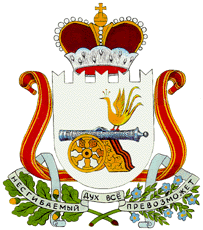 Проектвнесен Главоймуниципального   образования«Краснинский район» Смоленской областиПредседатель Краснинской районной Думы______________И.В. ТимошенковГлава муниципального образования	         «Краснинский  район»   Смоленской области                                   ____________________С.В. Архипенков	                  КодНаименование кода группы, подгруппы, статьи, вида источника финансирования дефицитов бюджетов, кода классификации операций сектора государственного управления, относящихся к источникам финансирования дефицитов бюджетовСумма12301 00 00 00 00 0000 000ИСТОЧНИКИ ВНУТРЕННЕГО ФИНАНСИРОВАНИЯ ДЕФИЦИТОВ БЮДЖЕТОВ2655,701 02 00 00 00 0000 000Кредиты кредитных организаций в валюте Российской Федерации2225,601 02 00 00 00 0000 700Получение кредитов от кредитных организаций в валюте Российской Федерации6967,101 02 00 00 05 0000 710Получение кредитов от кредитных организаций бюджетами муниципальных районов в валюте Российской Федерации6967,101 02 00 00 00 0000 800Погашение кредитов, предоставленных кредитными организациями в валюте Российской Федерации-4741,501 02 00 00 05 0000 810Погашение бюджетами муниципальных районов кредитов от кредитных организаций в валюте Российской Федерации-4741,501 05 00 00 00 0000 000Изменение остатков средств на счетах по учету средств бюджетов430,101 05 00 00 00 0000 500Увеличение остатков средств бюджетов-257212,601 05 02 00 00 0000 500Увеличение прочих остатков средств бюджетов-257212,601 05 02 01 00 0000 510Увеличение прочих остатков денежных средств бюджетов-257212,601 05 02 01 05 0000 510Увеличение прочих остатков денежных средств бюджетов муниципальных районов-257212,601 05 00 00 00 0000 600Уменьшение остатков средств бюджетов257642,701 05 02 00 00 0000 600Уменьшение прочих остатков средств бюджетов257642,701 05 02 01 00 0000 610Уменьшение прочих остатков денежных средств бюджетов257642,701 05 02 01 05 0000 610Уменьшение прочих остатков денежных средств бюджетов муниципальных районов257642,7КодНаименование  кода доходаСумма1232 00 00000 00 0000 000БЕЗВОЗМЕЗДНЫЕ ПОСТУПЛЕНИЯ205734,12 02 00000 00 0000 000БЕЗВОЗМЕЗДНЫЕ ПОСТУПЛЕНИЯ ОТ ДРУГИХ БЮДЖЕТОВ БЮДЖЕТНОЙ СИСТЕМЫ РОССИЙСКОЙ ФЕДЕРАЦИИ205734,12 02 10000 00 0000 150Дотации бюджетам бюджетной системы Российской Федерации79478,02 02 15001 00 0000 150Дотации на выравнивание бюджетной обеспеченности79478,02 02 15001 05 0000 150Дотации бюджетам муниципальных районов на выравнивание бюджетной обеспеченности79478,02 02 20000 00 0000 150Субсидии бюджетам бюджетной системы Российской Федерации (межбюджетные субсидии)21961,02 02 29999 00 0000 150Прочие субсидии21961,02 02 29999 05 0000 150Прочие субсидии бюджетам муниципальных районов21961,02 02 30000 00 0000 150Субвенции бюджетам бюджетной системы Российской Федерации104209,62 02 30024 00 0000 150Субвенции местным бюджетам на выполнение передаваемых полномочий субъектов Российской Федерации103469,12 02 30024 05 0000 150Субвенции бюджетам муниципальных районов на выполнение передаваемых полномочий субъектов Российской Федерации103469,12 02 35120 00 0000 150Субвенции бюджетам на осуществление полномочий по составлению (изменению) списков кандидатов в присяжные заседатели федеральных судов общей юрисдикции в Российской Федерации1,52 02 35120 05 0000 150Субвенции бюджетам муниципальных районов на осуществление полномочий по составлению (изменению) списков кандидатов в присяжные заседатели федеральных судов общей юрисдикции в Российской Федерации1,52 02 35930 00 0000 150Субвенции бюджетам на государственную регистрацию актов гражданского состояния739,02 02 35930 05 0000 150Субвенции бюджетам муниципальных районов на государственную регистрацию актов гражданского состояния739,02 02 40000 00 0000 150Иные межбюджетные трансферты85,52 02 40014 00 0000 150Межбюджетные трансферты, передаваемые бюджетам муниципальных образований на осуществление части полномочий по решению вопросов местного значения в соответствии с заключенными соглашениями85,52 02 40014 05 0000 150Межбюджетные трансферты, передаваемые бюджетам муниципальных районов из бюджетов поселений на осуществление части полномочий по решению вопросов местного значения в соответствии с заключенными соглашениями85,5КодНаименование  кода доходаСумма 2020 годСумма 2021 год12342 00 00000 00 0000 000БЕЗВОЗМЕЗДНЫЕ ПОСТУПЛЕНИЯ204624,2202029,52 02 00000 00 0000 000БЕЗВОЗМЕЗДНЫЕ ПОСТУПЛЕНИЯ ОТ ДРУГИХ БЮДЖЕТОВ БЮДЖЕТНОЙ СИСТЕМЫ РОССИЙСКОЙ ФЕДЕРАЦИИ204624,2202029,52 02 10000 00 0000 150Дотации бюджетам бюджетной системы Российской Федерации75049,066424,02 02 15001 00 0000 150Дотации на выравнивание бюджетной обеспеченности75049,066424,02 02 15001 05 0000 150Дотации бюджетам муниципальных районов на выравнивание бюджетной обеспеченности75049,066424,02 02 20000 00 0000 150Субсидии бюджетам бюджетной системы Российской Федерации (межбюджетные субсидии)22059,022126,02 02 29999 00 0000 150Прочие субсидии22059,022126,02 02 29999 05 0000 150Прочие субсидии бюджетам муниципальных районов22059,022126,02 02 30000 00 0000 150Субвенции бюджетам бюджетной системы Российской Федерации107427,9113387,92 02 30024 00 0000 150Субвенции местным бюджетам на выполнение передаваемых полномочий субъектов Российской Федерации106687,3112647,22 02 30024 05 0000 150Субвенции бюджетам муниципальных районов на выполнение передаваемых полномочий субъектов Российской Федерации106687,3112647,22 02 35120 00 0000 150Субвенции бюджетам на осуществление полномочий по составлению (изменению) списков кандидатов в присяжные заседатели федеральных судов общей юрисдикции в Российской Федерации1,61,72 02 35120 05 0000 150Субвенции бюджетам муниципальных районов на осуществление полномочий по составлению (изменению) списков кандидатов в присяжные заседатели федеральных судов общей юрисдикции в Российской Федерации1,61,72 02 35930 00 0000 150Субвенции бюджетам на государственную регистрацию актов гражданского состояния739,0739,02 02 35930 05 0000 150Субвенции бюджетам муниципальных районов на государственную регистрацию актов гражданского состояния739,0739,02 02 40000 00 0000 150Иные межбюджетные трансферты88,391,62 02 40014 00 0000 150Межбюджетные трансферты, передаваемые бюджетам муниципальных образований на осуществление части полномочий по решению вопросов местного значения в соответствии с заключенными соглашениями88,391,62 02 40014 05 0000 150Межбюджетные трансферты, передаваемые бюджетам муниципальных районов из бюджетов поселений на осуществление части полномочий по решению вопросов местного значения в соответствии с заключенными соглашениями88,391,6НаименованиеРазделПодразделЦелевая статья расходовВид расходовСУММА123456Общегосударственные вопросы010032766,2Функционирование высшего должностного лица субъекта Российской Федерации и муниципального образования01021568,8Обеспечение деятельности высшего должностного лица муниципального образования «Краснинский район» Смоленской области010276 0 00 000001568,8 Глава муниципального образования010276 1 00 000001568,8Расходы на обеспечение функций органов местного самоуправления010276 1 00 001401568,8Расходы на выплаты персоналу в целях обеспечения выполнения функций государственными (муниципальными) органами, казенными учреждениями, органами управления государственными внебюджетными фондами010276 1 00 001401001568,8Расходы на выплаты персоналу государственных (муниципальных) органов010276 1 00 001401201568,8Функционирование законодательных (представительных) органов государственной власти и представительных органов муниципальных образований01033088,9Обеспечение деятельности (законодательного) представительного органа власти муниципального образования010375 0 00 000003088,9  Председатель законодательного (представительного) органа  муниципального образования 010375 1 00 000001568,8Расходы на обеспечение функций органов местного самоуправления010375 1 00 001401568,8Расходы на выплаты персоналу в целях обеспечения выполнения функций государственными (муниципальными) органами, казенными учреждениями, органами управления государственными внебюджетными фондами010375 1 00 001401001568,8Расходы на выплаты персоналу государственных (муниципальных органов)010375 1 00 001401201568,8Расходы на обеспечение деятельности (законодательного) представительного органа власти муниципального образования010375 2 00 000001520,1Расходы на обеспечение функций органов местного самоуправления010375 2 00 001401520,1Расходы на выплаты персоналу в целях обеспечения выполнения функций государственными (муниципальными) органами, казенными учреждениями, органами управления государственными внебюджетными фондами010375 2 00 001401001170,4Расходы на выплаты персоналу государственных (муниципальных органов)010375 2 00 001401201170,4Закупка товаров, работ и услуг для обеспечения государственных (муниципальных) нужд010375 2 00 00140200346,8Иные закупки товаров, работ и услуг для обеспечения государственных (муниципальных) нужд010375 2 00 00140240346,8Иные бюджетные ассигнования010375 2 00 001408002,9Уплата налогов, сборов и иных платежей010375 2 00 001408502,9Функционирование Правительства Российской Федерации, высших исполнительных органов государственной власти субъектов Российской Федерации, местных администраций010420574,8Муниципальная программа «Создание условий для эффективного управления муниципальным образованием «Краснинский район» Смоленской области» 010401 0 00 0000020574,8Обеспечивающая подпрограмма «Эффективное выполнение полномочий муниципальным образованием «Краснинский район» Смоленской области»010401 1 00 0000020574,8Основное мероприятие «Обеспечение организационных  условий для реализации муниципальной программы»010401 1 01 0000020551,4Расходы на обеспечение функций органов местного самоуправления010401 1 01 0014019487,9Расходы на выплаты персоналу в целях обеспечения выполнения функций государственными (муниципальными)  органами, казенными учреждениями, органами управления государственными внебюджетными фондами010401 1 01 0014010015709,8Расходы на выплаты персоналу государственных (муниципальных) органов010401 1 01 0014012015709,8Закупка товаров, работ и услуг для обеспечения государственных (муниципальных) нужд010401 1 01 001402003736,0Иные закупки товаров, работ и услуг для обеспечения государственных (муниципальных) нужд010401 1 01 001402403736,0Иные бюджетные ассигнования010401 1 01 0014080042,1Уплата налогов, сборов и иных платежей010401 1 01 0014085042,1Развитие системы информационной безопасности и защиты информационных систем от несанкционированного доступа010401 1 01 2028050,0Закупка товаров, работ и услуг для обеспечения государственных (муниципальных) нужд010401 1 01 2028020050,0Иные закупки товаров, работ и услуг для обеспечения государственных (муниципальных) нужд010401 1 01 2028024050,0Расходы на создание  информационных  условий для результативного развития местного самоуправления010401 1 01 20320380,0Закупка товаров, работ и услуг для обеспечения государственных (муниципальных) нужд010401 1 01 20320200380,0Иные закупки товаров, работ и услуг для обеспечения государственных (муниципальных) нужд010401 1 01 20320240380,0Реализация государственных полномочий по созданию административных комиссий в муниципальных районах и городских округах Смоленской области в целях привлечения к административной ответственности010401 1 01 80900316,9Расходы на выплаты персоналу в целях обеспечения выполнения функций государственными органами, казенными учреждениями, органами управления государственными внебюджетными фондами010401 1 01 80900100303,3Расходы на выплаты персоналу государственных (муниципальных) органов010401 1 01 80900120303,3Закупка товаров, работ и услуг для обеспечения государственных (муниципальных) нужд010401 1 01 8090020013,6Иные закупки товаров, работ и услуг для обеспечения государственных (муниципальных) нужд010401 1 01 8090024013,6Реализация государственных полномочий по созданию и организации деятельности комиссий по делам несовершеннолетних и защите их прав010401 1 01 80910316,6Расходы на выплаты персоналу в целях обеспечения выполнения функций государственными (муниципальными)  органами, казенными учреждениями, органами управления государственными внебюджетными фондами010401 1 01 80910100303,4Расходы на выплаты персоналу государственных (муниципальных) органов010401 1 01 80910120303,4Закупка товаров, работ и услуг для обеспечения государственных (муниципальных) нужд010401 1 01 8091020013,2Иные закупки товаров, работ и услуг для обеспечения государственных (муниципальных) нужд010401 1 01 8091024013,2Основное мероприятие "Расходы на материально-техническое обеспечение органов местного самоуправления"010401 1 04 0000023,4Расходы на материально-техническое обеспечение010401 1 04 2037023,4Закупка товаров, работ и услуг для обеспечения государственных (муниципальных) нужд010401 1 04 2037020023,4Иные закупки товаров, работ и услуг для обеспечения государственных (муниципальных) нужд010401 1 04 2037024023,4Судебная система01051,5Муниципальная программа «Создание условий для эффективного управления муниципальным образованием «Краснинский район» Смоленской области» 010501 0 00 000001,5Обеспечивающая подпрограмма «Эффективное выполнение полномочий муниципальным образованием «Краснинский район» Смоленской области»010501 1 00 000001,5Основное мероприятие «Обеспечение организационных  условий для реализации муниципальной программы»010501 1 01 000001,5Осуществление полномочий по составлению (изменению) списков кандидатов в присяжные заседатели федеральных судов общей юрисдикции в Российской Федерации010501 1 01 512001,5Закупка товаров, работ и услуг для обеспечения государственных (муниципальных) нужд010501 1 01 512002001,5Иные закупки товаров, работ и услуг для обеспечения государственных (муниципальных) нужд010501 1 01 512002401,5Обеспечение деятельности финансовых, налоговых и таможенных органов и органов финансового (финансово-бюджетного надзора)01066047,4Муниципальная программа  «Создание условий для эффективного управления муниципальными финансами в муниципальном образовании «Краснинский район» Смоленской области» 010607 0 00 000005119,4Обеспечивающая подпрограмма Нормативно-методическое обеспечение бюджетного процесса в муниципальном образовании010607 1 00 000005119,4Основное мероприятие «Обеспечение организационных  условий для реализации муниципальной программы»010607 1 01 000005119,4Расходы на обеспечение функций органов местного самоуправления010607 1 01 001405034,4Расходы на выплаты персоналу в целях обеспечения выполнения функций государственными (муниципальными)  органами, казенными учреждениями, органами управления государственными внебюджетными фондами010607 1 01 001401004614,6Расходы на выплаты персоналу государственных (муниципальных) органов010607 1 01 001401204614,6Закупка товаров, работ и услуг для обеспечения государственных (муниципальных) нужд010607 1 01 00140200419,0Иные закупки товаров, работ и услуг для обеспечения государственных (муниципальных) нужд010607 1 01 00140240419,0Иные бюджетные ассигнования010607 1 01 001408000,8Уплата налогов, сборов и иных платежей010607 1 01 001408500,8Расходы на материально-техническое обеспечение010607 1 01 2037085,0Закупка товаров, работ и услуг для обеспечения государственных (муниципальных) нужд010607 1 01 2037020085,0Иные закупки товаров, работ и услуг для обеспечения государственных (муниципальных) нужд010607 1 01 2037024085,0Обеспечение деятельности (законодательного) представительного органа власти муниципального образования010675 0 00 00000842,5Обеспечение деятельности контрольно-ревизионной комиссии010675 3 00 00000842,5Расходы на обеспечение функций органов местного самоуправления010675 3 00 00140842,5Расходы на выплаты персоналу в целях обеспечения выполнения функций государственными (муниципальными)  органами, казенными учреждениями, органами управления государственными внебюджетными фондами010675 3 00 00140100782,5Расходы на выплаты персоналу государственных (муниципальных) органов010675 3 00 00140120782,5Закупка товаров, работ и услуг для обеспечения государственных (муниципальных) нужд010675 3 00 0014020060,0Иные закупки товаров, работ и услуг для обеспечения государственных (муниципальных) нужд010675 3 00 0014024060,0Непрограммные расходы органов исполнительной власти010691 0 00 0000085,5Прочие расходы за счет межбюджетных трансфертов других уровней010691 2 00 0000085,5Межбюджетные трансферты, передаваемые бюджету муниципального района из бюджетов поселений на осуществление части полномочий по решению вопросов местного значения в соответствии с заключенными соглашениями010691 2 00 П000085,5Расходы на осуществление переданных полномочий по внешнему муниципальному финансовому контролю010691 2 00 П001078,1Расходы на выплаты персоналу в целях обеспечения выполнения функций государственными (муниципальными)  органами, казенными учреждениями, органами управления государственными внебюджетными фондами010691 2 00 П001010078,1Расходы на выплаты персоналу государственных (муниципальных) органов010691 2 00 П001012078,1Расходы на осуществление переданных полномочий по казначейскому исполнению бюджетов поселений010691 2 00 П00207,4Закупка товаров, работ и услуг для обеспечения государственных (муниципальных) нужд010691 2 00 П00202007,4Иные закупки товаров, работ и услуг для обеспечения государственных (муниципальных) нужд010691 2 00 П00202407,4Резервные фонды0111200,0Резервный фонд Администрации муниципального образования011181 0 00 00000200,0Расходы за счет средств резервного фонда Администрации муниципального образования «Краснинский район» Смоленской области»011181 0 00 27770200,0Иные бюджетные ассигнования011181 0 00 27770800200,0Резервные средства011181 0 00 27770870200,0Другие  общегосударственные вопросы01131284,8Муниципальная программа «Создание условий для эффективного управления муниципальным образованием «Краснинский район» Смоленской области» 011301 0 00 000001074,0Обеспечивающая подпрограмма «Эффективное выполнение полномочий муниципальным образованием «Краснинский район» Смоленской области»011301 1 00 00000794,0Основное мероприятие «Обеспечение организационных  условий для реализации муниципальной программы»011301 1 01 00000739,0Осуществление переданных полномочий Российской Федерации на государственную регистрацию актов гражданского состояния (расходы на обеспечение функций государственных органов)011301 1 01 59301739,0Расходы на выплаты персоналу в целях обеспечения выполнения функций государственными органами, казенными учреждениями, органами управления государственными внебюджетными фондами011301 1 01 59301100675,9Расходы на выплаты персоналу государственных (муниципальных) органов011301 1 01 59301120675,9Закупка товаров, работ и услуг для обеспечения государственных (муниципальных) нужд011301 1 01 5930120063,1Иные закупки товаров, работ и услуг для обеспечения государственных (муниципальных) нужд011301 1 01 5930124063,1Основное мероприятие «Обеспечение взаимодействия с некоммерческими организациями011301 1 02 0000055,0Расходы на оплату членских взносов 011301 1 02 2021055,0Иные бюджетные ассигнования011301 1 02 2021080055,0Уплата налогов, сборов и иных платежей011301 1 02 2021085055,0Подпрограмма «Распоряжение объектами муниципальной собственности муниципального образования  «Краснинский район» Смоленской области»011301 2 00 00000280,0Основное мероприятие «Обеспечение распоряжением объектами муниципальной собственности муниципального образования «Краснинский район» Смоленской области»011301 2 01 00000280,0Оценка муниципального имущества, изготовление кадастровых паспортов и (или) технических планов на объекты недвижимости, находящиеся в муниципальной собственности 011301 2 01 20010130,0Закупка товаров, работ и услуг для обеспечения государственных (муниципальных) нужд011301 2 01 20010200130,0Иные закупки товаров, работ и услуг для обеспечения государственных (муниципальных) нужд011301 2 01 20010240130,0Услуги  по выполнению кадастровых работ по земельным участкам011301 2 01 20020150,0Закупка товаров, работ и услуг для обеспечения государственных (муниципальных) нужд011301 2 01 20020200150,0Иные закупки товаров, работ и услуг для обеспечения государственных (муниципальных) нужд011301 2 01 20020240150,0Муниципальная программа «Гражданско-патриотическое воспитание граждан» в муниципальном образовании «Краснинский район» Смоленской области»011312 0 00 0000030,0Основное мероприятие (вне подпрограмм)011312 Я 00 0000030,0Основное мероприятие «Организация и проведение мероприятий по гражданскому и патриотическому воспитанию граждан, включая проведение мероприятий, посвященных памятным датам и праздникам»011312 Я 03 0000030,0Расходы на реализацию мероприятий по гражданско- патриотическому воспитанию011312 Я 03 2011030,0Закупка товаров, работ и услуг для обеспечения государственных (муниципальных) нужд011312 Я 03 2011020030,0Иные закупки товаров, работ и услуг для обеспечения государственных (муниципальных) нужд011312 Я 03 2011024030,0Муниципальная программа «Противодействие экстремизму и профилактика терроризма на территории муниципального образования «Краснинский район» Смоленской» 011314 0 00 0000088,0Основное мероприятие (вне подпрограмм)011314 Я 00 0000088,0Основное мероприятие «Осуществление комплекса мер по обеспечению мероприятий  по противодействию экстремизму  и профилактике терроризма»011314 Я 01 0000088,0Организационно – технические мероприятия011314 Я 01 2038088,0Закупка товаров, работ и услуг для обеспечения государственных (муниципальных) нужд011314 Я 01 2038020088,0Иные закупки товаров, работ и услуг для обеспечения государственных (муниципальных) нужд011314 Я 01 2038024088,0Непрограммные расходы органов исполнительной власти011391 0 00 0000092,8Уплата налогов и сборов в бюджеты бюджетной системы Российской Федерации0113914 00 0000092,8Расходы на уплату налогов и сборов0113914 00 2029092,8Иные бюджетные ассигнования0113914 00 2029080092,8Уплата налогов, сборов и иных платежей0113914 00 2029085092,8Национальная  экономика04008544,0Транспорт04082800,0Муниципальная программа «Развитие дорожно-транспортного комплекса муниципального образования «Краснинский район» Смоленской области» 040802 0 00 000002800,0Подпрограмма «Создание условий для обеспечения транспортного обслуживания населения автомобильным транспортом на пригородных, внутри муниципальных маршрутах на территории муниципального образования «Краснинский район» Смоленской области»040802 1 00 000002800,0Основное мероприятие «Обеспечение стабильной работы пассажирского транспорта для обслуживания населения муниципального образования «Краснинский район» Смоленской области»040802 1 01 000002800,0Субсидии юридическим лицам (за исключением государственных (муниципальных) учреждений - производителям товаров, работ, услуг в целях возмещения затрат в связи с оказанием услуг по осуществлению пассажирских перевозок автомобильным транспортом на внутри муниципальных пригородных маршрутах, некомпенсированных доходами от перевозки пассажиров в связи с государственным регулирование тарифов по данному виду сообщения040802 1 01 600101800,0Иные бюджетные ассигнования040802 1 01 600108001800,0Субсидии юридическим лицам (кроме некоммерческих организаций), индивидуальным предпринимателям, физическим лицам-производителям товаров, работ, услуг040802 1 01 600108101800,0Субсидии юридическим лицам (за исключением государственных (муниципальных) учреждений - производителям товаров, работ, услуг, на компенсацию недополученных доходов организаций автомобильного пассажирского транспорта, в связи с оказанием услуг по осуществлению бесплатной перевозки учащихся общеобразовательных учреждений района до места учебы и обратно на пригородных внутри муниципальных маршрутах040802 1 01 600201000,0Иные бюджетные ассигнования040802 1 01 600208001000,0Субсидии юридическим лицам (кроме некоммерческих организаций), индивидуальным предпринимателям, физическим лицам-производителям товаров, работ, услуг040802 1 01 600208101000,0Дорожное хозяйство (дорожные фонды)04095736,0Муниципальная программа «Развитие дорожно-транспортного комплекса муниципального образования «Краснинский район» Смоленской области» 040902 0 00 000005736,0Подпрограмма «Капитальный ремонт, ремонт  и содержание  автомобильных дорог общего пользования и дорожных сооружений, являющихся их технологической частью (искусственных дорожных сооружений) муниципального образования «Краснинский район» Смоленской области»040902 2 00 000005736,0Основное мероприятие «Улучшение транспортно-эксплуатационных качеств автомобильных дорог общего пользования местного значения»040902 2 01 000005736,0Ремонт  автомобильных дорог общего пользования муниципального образования и дорожных сооружений, являющихся их технологической частью (искусственных дорожных сооружений)040902 2 01 200403680,4Закупка товаров, работ и услуг для обеспечения государственных (муниципальных) нужд040902 2 01 200402003680,4Иные закупки товаров, работ и услуг для обеспечения государственных (муниципальных) нужд040902 2 01 200402403680,4Содержание автомобильных дорог общего пользования муниципального образования и дорожных сооружений, являющихся их технологической частью (искусственных дорожных сооружений)040902 2 01 200602055,6Закупка товаров, работ и услуг для обеспечения государственных (муниципальных) нужд040902 2 01 200602002055,6Иные закупки товаров, работ и услуг для обеспечения государственных (муниципальных) нужд040902 2 01 200602402055,6Другие вопросы в области национальной экономики04128,0Муниципальная программа «Создание благоприятного предпринимательского климата на территории муниципального образования «Краснинский район» Смоленской области» 041204 0 00 000003,0Основное мероприятие (вне подпрограмм)041204 Я 00 000003,0Основное мероприятие «Создание и развитие инфраструктуры поддержки субъектов малого и среднего предпринимательства»041204 Я 01 000003,0Развитие малого и среднего предпринимательства на территории муниципального образования041204 Я 01 200803,0Закупка товаров, работ и услуг для обеспечения государственных (муниципальных) нужд041204 Я 01 200802003,0Иные закупки товаров, работ и услуг для обеспечения государственных (муниципальных) нужд041204 Я 01 200802403,0Муниципальная программа «Развитие культуры и туризма на территории муниципального образования  «Краснинский район» Смоленской области» 041209 0 00 000005,0Подпрограмма "Развитие туризма"041209 5 00 000005,0Основное мероприятие «Организация и проведение событийных мероприятий»041209 5 01 000005,0Расходы на обеспечение деятельности муниципальных учреждений041209 5 01 001505,0Предоставление субсидий бюджетным, автономным учреждениям и иным некоммерческим организациям041209 5 01 001506005,0Субсидии бюджетным учреждениям041209 5 01 001506105,0Жилищно-коммунальное хозяйство050052,0Жилищное хозяйство050152,0Непрограммные расходы органов исполнительной власти050191 0 00 0000052,0Расходы в области жилищного хозяйства на перечисление взносов на капитальный ремонт общего имущества в многоквартирном доме и оплаты коммунальных услуг по содержанию жилых помещений, включенных в специализированный жилищный фонд муниципального образования "Краснинский район" Смоленской области050191 5 00 0000052,0Расходы на перечисление взносов на капитальный ремонт общего имущества в многоквартирном доме за жилые помещения, включенные в специализированный жилищный фонд050191 5 00 2033052,0Закупка товаров, работ и услуг для обеспечения государственных (муниципальных) нужд050191 5 00 2033020052,0Иные закупки товаров, работ и услуг для обеспечения государственных (муниципальных) нужд050191 5 00 2033024052,0Образование0700133011,7Дошкольное образование070128853,5Муниципальная программа «Развитие образования и молодежной политики в муниципальном образовании «Краснинский район» Смоленской области» 070108 0 00 0000028853,5Подпрограмма «Развитие дошкольного образования»070108 2 00 0000028853,5Основное мероприятие «Обеспечение государственных гарантий доступности дошкольного образования»070108 2 01 0000028853,5Расходы на обеспечение  деятельности  муниципальных учреждений070108 2 01 0015018120,0Предоставление субсидий бюджетным, автономным учреждениям и иным некоммерческим организациям070108 2 01 0015060018120,0Субсидии бюджетным учреждениям070108 2 01 0015061018120,0Обеспечение государственных гарантий реализации прав на получение общедоступного и бесплатного дошкольного образования070108 2 01 8017010733,5Предоставление субсидий бюджетным, автономным учреждениям и иным некоммерческим организациям070108 2 01 8017060010733,5Субсидии бюджетным учреждениям070108 2 01 8017061010733,5Общее образование070289664,8Муниципальная программа «Доступная среда на территории муниципального образования «Краснинский район» Смоленской области» 070203 0 00 0000025,0Основное мероприятие (вне подпрограмм)070203 Я 00 0000025,0Основное мероприятие «Организация и проведение мероприятий, направленных на создание беспрепятственного доступа к приоритетным объектам социальной инфраструктуры в приоритетных сферах жизнедеятельности инвалидов»070203 Я 01 0000025,0Расходы на обеспечение деятельности муниципальных учреждений070203 Я 01 0015025,0Предоставление субсидий бюджетным, автономным учреждениям и иным некоммерческим организациям070203 Я 01 0015060025,0Субсидии бюджетным учреждениям070203 Я 01 0015061025,0Муниципальная программа «Развитие образования и молодежной политики в муниципальном образовании «Краснинский район» Смоленской области» 070208 0 00 0000089639,8Подпрограмма «Развитие общего образования»070208 3 00 0000089639,8Основное мероприятие «Обеспечение общедоступного бесплатного начального общего образования, основного общего, среднего общего образования»070208 3 01 0000089639,8Расходы на обеспечение деятельности муниципальных учреждений070208 3 01 0015016112,5Предоставление субсидий бюджетным, автономным учреждениям и иным некоммерческим организациям070208 3 01 0015060016112,5Субсидии бюджетным учреждениям070208 3 01 0015061016112,5Обеспечение государственных гарантий реализации прав на получение общедоступного и бесплатного начального, общего, основного общего, среднего общего образования070208 3 01 8018072714,4Предоставление субсидий бюджетным, автономным учреждениям и иным некоммерческим организациям070208 3 01 8018060072714,4Субсидии бюджетным учреждениям070208 3 01 8018061072714,4Выплата вознаграждения за выполнение функций классного руководителя070208 3 01 80280762,5Предоставление субсидий бюджетным, автономным учреждениям и иным некоммерческим организациям070208 3 01 80280600762,5Субсидии бюджетным учреждениям070208 3 01 80280610762,5Расходы бюджета муниципального района на софинансирование расходов за счет средств резервного фонда Администрации Смоленской области070208 3 01 S999050,4Предоставление субсидий бюджетным, автономным учреждениям и иным некоммерческим организациям070208 3 01 S999060050,4Субсидии бюджетным учреждениям070208 3 01 S999061050,4Дополнительное образование детей07038093,2Муниципальная программа «Развитие образования и молодежной политики в муниципальном образовании "Краснинский район» Смоленской области» 070308 0 00 000008093,2Подпрограмма «Развитие дополнительного  образования»070308 4 00 000008093,2Основное мероприятие «Обеспечение предоставления дополнительного образования детей»070308 4 01 000008093,2Расходы на обеспечение деятельности муниципальных учреждений070308 4 01 001508093,2Предоставление субсидий бюджетным, автономным учреждениям и иным некоммерческим организациям070308 4 01 001506008093,2Субсидии бюджетным учреждениям070308 4 01 001506108093,2Молодежная политика 0707468,8Муниципальная программа  «Создание условий для обеспечения безопасности жизнедеятельности населения муниципального образования «Краснинский район» Смоленской области» 070705 0 00 0000021,0Основное мероприятие (вне подпрограмм)070705 Я 00 0000021,0Основное мероприятие «Организация и проведение мероприятий по профилактике асоциальных явлений в молодежной среде»070705 Я 01 0000021,0Профилактика правонарушений и усиление борьбы с преступностью070705 Я 01 2022021,0Предоставление субсидий бюджетным, автономным учреждениям и иным некоммерческим организациям070705 Я 01 2022060021,0Субсидии бюджетным учреждениям070705 Я 01 2022061021,0Муниципальная программа «Развитие образования и молодежной политики в муниципальном образовании "Краснинский район» Смоленской области» 070708 0 00 00000447,8Подпрограмма «Реализация молодежной политики»070708 5 00 00000100,0Основное мероприятие «Вовлечение молодежи в социальную практику»070708 5 02 00000100,0Реализация мероприятий в области молодежной политики070708 5 02 20180100,0Закупка товаров, работ и услуг для обеспечения государственных (муниципальных) нужд070708 5 02 20180200100,0Иные закупки товаров, работ и услуг для обеспечения государственных (муниципальных) нужд070708 5 02 20180240100,0Подпрограмма «Организация содержания, отдыха, занятости детей  и подростков»070708 6 00 00000347,8Основное мероприятие «Проведение мероприятий по отдыху и оздоровлению»070708 6 01 00000347,8Организация отдыха детей в каникулярное время в лагерях дневного пребывания, организованных на базе муниципальных образовательных организаций, реализующих образовательные программы начального общего, основного общего, среднего общего образования, и организаций дополнительного образования детей070708 6 01 S0030347,8Предоставление субсидий бюджетным, автономным учреждениям и иным некоммерческим организациям070708 6 01 S0030600347,8Субсидии бюджетным учреждениям070708 6 01 S0030610347,8Другие вопросы в области образования07095931,4Муниципальная программа «Развитие дорожно-транспортного комплекса муниципального образования «Краснинский район» Смоленской области» 070902 0 00 0000015,0Подпрограмма «Обеспечение безопасности дорожного движения на территории  муниципального образования «Краснинский район» Смоленской области»070902 3 00 00000 15,0Основное мероприятие «Пропаганда знаний  учащихся  в области обеспечения безопасности дорожного движения»070902 3 01 00000 15,0Реализация мероприятий, направленных на профилактику детского дорожно-транспортного травматизма070902 3 01 20070 15,0Закупка товаров, работ и услуг для обеспечения государственных (муниципальных) нужд070902 3 01 20070 20015,0Иные закупки товаров, работ и услуг для обеспечения государственных (муниципальных) нужд070902 3 01 20070 24015,0Муниципальная программа  «Создание условий для обеспечения безопасности жизнедеятельности населения муниципального образования «Краснинский район» Смоленской области» 070905 0 00 0000015,0Основное мероприятие (вне подпрограмм)070905 Я 00 0000015,0Основное мероприятие «Организация и проведение мероприятий по профилактике асоциальных явлений в молодежной среде»070905 Я 01 0000015,0Противодействие злоупотреблению наркотическими средствами и психотропными веществами, и их незаконному обороту070905 Я 01 2023010,0Предоставление субсидий бюджетным, автономным учреждениям и иным некоммерческим организациям070905 Я 01 2023060010,0Субсидии бюджетным учреждениям070905 Я 01 2023061010,0Противодействие экстремистской деятельности070905 Я 01 202405,0Предоставление субсидий бюджетным, автономным учреждениям и иным некоммерческим организациям070905 Я 01 202406005,0Субсидии бюджетным учреждениям070905 Я 01 202406105,0Муниципальная программа «Развитие образования и молодежной политики в муниципальном образовании «Краснинский район» Смоленской области» 070908 0 00 000005901,4Обеспечивающая подпрограмма «Научно-методическое, аналитическое, информационное и организационное сопровождение муниципальной программы «Развитие образования и молодежной политики в муниципальном образовании «Краснинский район» Смоленской области»070908 1 00 000005901,4Основное мероприятие «Обеспечение организационных  условий для реализации муниципальной программы»070908 1 01 000005901,4Расходы на обеспечение функций органов местного самоуправления070908 1 01 001402274,4Расходы на выплаты персоналу в целях обеспечения выполнения функций государственными (муниципальными)  органами, казенными учреждениями, органами управления государственными внебюджетными фондами070908 1 01 001401001970,4Расходы на выплаты персоналу государственных (муниципальных) органов070908 1 01 001401201970,4Закупка товаров, работ и услуг для обеспечения государственных (муниципальных) нужд070908 1 01 00140200303,0Иные закупки товаров, работ и услуг для обеспечения государственных (муниципальных) нужд070908 1 01 00140240303,0Иные бюджетные ассигнования070908 1 01 001408001,0Уплата налогов, сборов и иных платежей070908 1 01 001408501,0Расходы на обеспечение деятельности муниципальных учреждений070908 1 01 001503627,0Расходы на выплаты персоналу в целях обеспечения выполнения функций государственными (муниципальными) органами, казенными учреждениями, органами управления государственными внебюджетными фондами070908 1 01 001501003227,0Расходы на выплаты персоналу казенных учреждений070908 1 01 001501103227,0Закупка товаров, работ и услуг для обеспечения государственных (муниципальных) нужд070908 1 01 00150200400,0Иные закупки товаров, работ и услуг для обеспечения государственных (муниципальных) нужд070908 1 01 00150240400,0Культура, кинематография 080033807,7Культура080125530,9Муниципальная программа «Развитие культуры и туризма на территории муниципального образования  «Краснинский район» Смоленской области» 080109 0 00 0000025530,9Подпрограмма «Музейная деятельность»080109 2 00 000001492,2Основное мероприятие «Развитие музейной деятельности»080109 2 01 000001492,2Расходы на обеспечение деятельности муниципальных учреждений080109 2 01 001501492,2Предоставление субсидий бюджетным, автономным учреждениям и иным некоммерческим организациям080109 2 01 001506001492,2Субсидии бюджетным учреждениям080109 2 01 001506101492,2Подпрограмма «Организация библиотечного обслуживания»080109 3 00 000006919,6Основное мероприятие  «Развитие библиотечного обслуживания»080109 3 01 000006919,6Расходы на обеспечение деятельности муниципальных учреждений080109 3 01 001506919,6Предоставление субсидий бюджетным, автономным учреждениям и иным некоммерческим организациям080109 3 01 001506006919,6Субсидии бюджетным учреждениям080109 3 01 001506106919,6Подпрограмма «Развитие культурно - досуговой деятельности»080109 4 00 0000017114,1Основное мероприятие «Организация культурно - досугового обслуживания населения»080109 4 01 0000017114,1Расходы на обеспечение деятельности муниципальных учреждений080109 4 01 0015017114,1Предоставление субсидий бюджетным, автономным учреждениям и иным некоммерческим организациям080109 4 01 0015060017114,1Субсидии бюджетным учреждениям080109 4 01 0015061017114,1Подпрограмма «Сохранение объектов культурного наследия»080109 6 00 000005,0Основное мероприятие «Сохранение и охрана объектов культурного наследия (памятников истории и культуры), расположенных на территории муниципального образования «Краснинский район» Смоленской области»080109 6 01 000005,0Расходы на обеспечение деятельности муниципальных учреждений080109 6 01 001505,0Предоставление субсидий бюджетным, автономным учреждениям и иным некоммерческим организациям080109 6 01 001506005,0Субсидии бюджетным учреждениям080109 6 01 001506105,0Другие вопросы в области культуры, кинематографии 08048276,8Муниципальная программа «Развитие культуры и туризма на территории муниципального образования  «Краснинский район» Смоленской области» 080409 0 00 000008276,8Обеспечивающая подпрограмма «Научно-методическое, аналитическое, информационное и организационное сопровождение муниципальной программы «Развитие культуры и туризма на территории муниципального образования  «Краснинский район» Смоленской области» 080409 1 00 000008276,8Основное мероприятие «Обеспечение организационных  условий для реализации муниципальной программы»080409 1 01 000008276,8Расходы на обеспечение функций органов местного самоуправления080409 1 01 001401361,5Расходы на выплаты персоналу в целях обеспечения выполнения функций государственными (муниципальными)  органами, казенными учреждениями, органами управления государственными внебюджетными фондами080409 1 01 001401001277,3Расходы на выплаты персоналу государственных (муниципальных) органов080409 1 01 001401201277,3Закупка товаров, работ и услуг для обеспечения государственных (муниципальных) нужд080409 1 01 0014020080,0Иные закупки товаров, работ и услуг для обеспечения государственных (муниципальных) нужд080409 1 01 0014024080,0Иные бюджетные ассигнования080409 1 01 001408004,2Уплата налогов, сборов и иных платежей080409 1 01 001408504,2Расходы на обеспечение деятельности муниципальных учреждений080409 1 01 001506915,3Расходы на выплаты персоналу в целях обеспечения выполнения функций государственными (муниципальными) органами, казенными учреждениями, органами управления государственными внебюджетными фондами080409 1 01 001501006109,0Расходы на выплаты персоналу казенных учреждений080409 1 01 001501106109,0Закупка товаров, работ и услуг для обеспечения государственных (муниципальных) нужд080409 1 01 00150200772,3Иные закупки товаров, работ и услуг для обеспечения государственных (муниципальных) нужд080409 1 01 00150240772,3Иные бюджетные ассигнования080409 1 01 0015080034,0Уплата налогов, сборов и иных платежей080409 1 01 0015085034,0Социальная политика100020540,5Пенсионное обеспечение10012744,8Муниципальная программа «Создание условий для эффективного управления муниципальным образованием «Краснинский район» Смоленской области» 100101 0 00 000002744,8Обеспечивающая подпрограмма «Эффективное выполнение полномочий муниципальным образованием «Краснинский район» Смоленской области»100101 1 00 000002744,8Основное мероприятие «Обеспечение организационных  условий для реализации муниципальной программы»100101 1 01 000002744,8Расходы на выплату пенсий за выслугу лет лицам, замещающим муниципальные должности и должности муниципальной службы100101 1 01 700102744,8Социальное обеспечение и иные выплаты населению100101 1 01 700103002744,8Публичные нормативные социальные выплаты гражданам100101 1 01 700103102744,8Социальное обеспечение населения10035626,0Муниципальная программа «Развитие образования и молодежной политики в муниципальном образовании «Краснинский район» Смоленской области» 100308 0 00 000005185,0Основное мероприятие (вне подпрограмм)100308 Я 00 000005185,0Основное мероприятие «Развитие системы социальной поддержки педагогических работников»100308 Я 01 000005185,0Осуществление мер социальной поддержки по предоставлению компенсации расходов на оплату жилых помещений, отопления и освещения педагогическим работникам образовательных организаций100308 Я 01 802505185,0Закупка товаров, работ и услуг для обеспечения государственных (муниципальных) нужд100308 Я 01 80250200101,7Иные закупки товаров, работ и услуг для обеспечения государственных (муниципальных) нужд100308 Я 01 80250240101,7Социальное обеспечение и иные выплаты населению100308 Я 01 802503005083,3Социальные выплаты гражданам, кроме публичных нормативных социальных выплат100308 Я 01 802503205083,3Муниципальная программа «Обеспечение жильем молодых семей в муниципальном образовании «Краснинский район» Смоленской области» 100310 0 00 00000441,0Основное мероприятие (вне подпрограмм)100310 Я 00 00000441,0Основное мероприятие «Предоставление мер социальной поддержки по обеспечению жильем отдельным категориям граждан»                   100310 Я 01 00000441,0Реализация мероприятий по обеспечению жильем молодых семей100310 Я 01 4970441,0Социальное обеспечение и иные выплаты населению100310 Я 01L4970300441,0Социальные выплаты гражданам, кроме публичных нормативных социальных выплат100310 Я 01 4970320441,0Охрана семьи и детства100411124,6Муниципальная программа «Развитие образования и молодежной политики в муниципальном образовании «Краснинский район» Смоленской области» 100408 0 00 0000011124,6Подпрограмма «Развитие дошкольного образования»100408 2 00 000001174,6Основное мероприятие «Обеспечение государственных гарантий доступности дошкольного образования»100408 2 01 000001174,6Выплата компенсации платы, взимаемой с родителей (законных представителей), за присмотр и уход за детьми в образовательных организациях (за исключением государственных образовательных организаций), реализующих образовательную программу дошкольного образования100408 2 01 802601174,6Закупка товаров, работ и услуг для обеспечения государственных (муниципальных) нужд100408 2 01 8026020023,0Иные закупки товаров, работ и услуг для обеспечения государственных (муниципальных) нужд100408 2 01 8026024023,0Социальное обеспечение и иные выплаты населению100408 2 01 802603001151,6Социальные выплаты гражданам, кроме публичных нормативных социальных выплат100408 2 01 802603201151,6Подпрограмма «Совершенствование системы устройства детей-сирот и детей, оставшихся без попечения родителей, на воспитание в семьи и сопровождение выпускников интернатных организаций»100408 7 00 000009950,0Основное мероприятие «Развитие эффективных форм работы с семьями»100408 7 01 000004820,0Выплата денежных средств на содержание ребенка, переданного на воспитание в приемную семью100408 7 01 801902278,5Закупка товаров, работ и услуг для обеспечения государственных (муниципальных) нужд100408 7 01 8019020044,7Иные закупки товаров, работ и услуг для обеспечения государственных (муниципальных) нужд100408 7 01 8019024044,7Социальное обеспечение и иные выплаты населению100408 7 01 801903002233,8Публичные нормативные социальные выплаты гражданам100408 7 01 801903102233,8Выплата вознаграждения, причитающегося приемным родителям100408 7 01 802001022,5Закупка товаров, работ и услуг для обеспечения государственных (муниципальных) нужд100408 7 01 8020020020,0Иные закупки товаров, работ и услуг для обеспечения государственных (муниципальных) нужд100408 7 01 8020024020,0Социальное обеспечение и иные выплаты населению100408 7 01 802003001002,5Социальные выплаты гражданам, кроме публичных нормативных социальных выплат100408 7 01 802003201002,5Выплата ежемесячных денежных средств на содержание ребенка, находящегося под опекой (попечительством)100408 7 01 802101519,0Закупка товаров, работ и услуг для обеспечения государственных (муниципальных) нужд100408 7 01 8021020029,8Иные закупки товаров, работ и услуг для обеспечения государственных (муниципальных) нужд100408 7 01 8021024029,8Социальное обеспечение и иные выплаты населению100408 7 01 802103001489,2Публичные нормативные социальные выплаты гражданам100408 7 01 802103101489,2Основное мероприятие «Создание условий для развития детей-сирот и детей, оставшихся без попечения родителей, находящихся в образовательных организациях»100408 7 02 000005130,0Расходы на обеспечение детей- сирот и детей, оставшихся без попечения родителей, лиц из их числа жилыми помещениями по договорам социального найма100408 7 02 802305130,0Капитальные вложения в объекты государственной (муниципальной) собственности   100408 7 02 802304005130,0Бюджетные инвестиции100408 7 02 802304105130,0Другие вопросы в области социальной политики10061045,1Муниципальная программа «Развитие образования и молодежной политики в муниципальном образовании «Краснинский район» Смоленской области» 100608 0 00 00000925,1Обеспечивающая подпрограмма «Научно-методическое, аналитическое, информационное и организационное сопровождение муниципальной программы «Развитие образования и молодежной политики в муниципальном образовании «Краснинский район» Смоленской области»100608 1 00 00000925,1Основное мероприятие «Обеспечение организационных  условий для реализации муниципальной программы»100608 1 01 00000925,1Осуществление государственных полномочий по организации и осуществлению деятельности по опеке и попечительству100608 1 01 80290925,1Расходы на выплаты персоналу в целях обеспечения выполнения функций государственными (муниципальными)  органами, казенными учреждениями, органами управления государственными внебюджетными фондами100608 1 01 80290100864,0Расходы на выплаты персоналу государственных (муниципальных) органов100608 1 01 80290120864,0Закупка товаров, работ и услуг для обеспечения государственных (муниципальных) нужд100608 1 01 8029020061,1Иные закупки товаров, работ и услуг для обеспечения государственных (муниципальных) нужд100608 1 01 8029024061,1Непрограммные расходы органов исполнительной власти100691 0 00 00000120,0Субсидии на оказание финансовой помощи общественным организациям100691 1 00 00000120,0Субсидии на оказание финансовой помощи общественной организации «Краснинская районная организация Смоленской областной организации Всероссийского общества инвалидов», направленной на укрепление материально-технической базы100691 1 00 6003053,0Предоставление субсидий бюджетным, автономным учреждениям и иным некоммерческим организациям100691 1 00 6003060053,0Субсидии некоммерческим организациям (за исключением государственных (муниципальных) учреждений)100691 1 00 6003063053,0Субсидии на оказание финансовой помощи общественной организации «Краснинский  районный  совет ветеранов (пенсионеров)  войны, труда, Вооруженных сил и правоохранительных органов», направленной на укрепление материально-технической базы100691 1 00 6004067,0Предоставление субсидий бюджетным, автономным учреждениям и иным некоммерческим организациям100691 1 00 6004060067,0Субсидии некоммерческим организациям (за исключением государственных (муниципальных) учреждений)100691 1 00 6004063067,0Физическая культура и спорт1100390,0Физическая культура 1101390,0Муниципальная программа «Развитие физической культуры и спорта в муниципальном образовании «Краснинский район» Смоленской области» 110106 0 00 00000390,0Основное мероприятие (вне подпрограмм)110106 Я 00 00000390,0Основное мероприятие «Вовлечение жителей  муниципального образования «Краснинский район» Смоленской области» в систематические занятия физической культурой и спортом»110106 Я 01 00000300,0Развитие физической культуры и спорта110106 Я 01 20120300,0Расходы на выплаты персоналу в целях обеспечения выполнения функций государственными (муниципальными) органами, казенными учреждениями, органами управления государственными внебюджетными фондами110106 Я 01 20120100300,0Расходы на выплаты персоналу казенных учреждений110106 Я 01 20120110300,0Основное мероприятие «Обеспечение оказания муниципальных услуг по предоставлению дополнительного образования спортивной направленности и спортивной подготовке в муниципальных учреждениях дополнительного образования детей»110106 Я 02 0000090,0Расходы на обеспечение деятельности муниципальных учреждений110106 Я 02 0015090,0Предоставление субсидий бюджетным, автономным учреждениям и иным некоммерческим организациям110106 Я 02 0015060090,0Субсидии бюджетным учреждениям110106 Я 02 0015061090,0Обслуживание государственного и муниципального долга1300525,8Обслуживание государственного внутреннего и муниципального  долга1301525,8Муниципальная программа  «Создание условий для эффективного управления муниципальными финансами в муниципальном образовании «Краснинский район» Смоленской области» 130107 0 00 00000525,8Подпрограмма «Управление муниципальным долгом»130107 2 00 00000525,8Основное мероприятие «Расходы на обслуживание муниципального долга  муниципального образования «Краснинский район» Смоленской области»130107 2 01 00000525,8Процентные платежи по муниципальному долгу130107 2 01 20130525,8Обслуживание государственного (муниципального) долга130107 2 01 20130700525,8Обслуживание муниципального долга130107 2 01 20130730525,8Межбюджетные трансферты общего характера бюджетам  бюджетной системы Российской Федерации140023263,3Дотации на выравнивание бюджетной обеспеченности субъектов Российской Федерации и муниципальных образований140123263,3Муниципальная программа  «Создание условий для эффективного управления муниципальными финансами в муниципальном образовании «Краснинский район» Смоленской области» 140107 0 00 0000023263,3Подпрограмма «Эффективная система межбюджетных отношений в муниципальном образовании «Краснинский район» Смоленской области»140107 3 00 0000023263,3Основное мероприятие «Осуществление полномочий  по расчету и предоставлению дотаций бюджетам городского, сельских поселений  муниципального образования «Краснинский район» Смоленской области за счет средств областного бюджета»140107 3 01 0000023043,7Выравнивание бюджетной обеспеченности поселений из бюджета муниципального района в части, сформированной за счет субвенции из областного бюджета140107 3 01 809801082,7Межбюджетные трансферты140107 3 01 809805001082,7Дотации140107 3 01 809805101082,7Выравнивание бюджетной обеспеченности поселений из бюджета муниципального района в части, сформированной за счет субсидии из областного бюджета140107 3 01 8099021961,0Межбюджетные трансферты140107 3 01 8099050021961,0Дотации140107 3 01 8099051021961,0Основное мероприятие «Софинансирование расходов бюджета муниципального района по выравниванию уровня бюджетной обеспеченности поселений, входящих в состав муниципального образования, за счет средств бюджета муниципального  района»140107 3 02 00000219,6Выравнивание бюджетной обеспеченности поселений из бюджета муниципального района в части, сформированной за счет средств  бюджета муниципального района140107 3 02 S0990219,6Межбюджетные трансферты140107 3 02 S0990500219,6Дотации140107 3 02 S0990510219,6Всего расходов252901,2НаименованиеРазделПодразделЦелевая статья расходовВид расходовСУММА на 2020 годСУММА на 2021 год1234567Общегосударственные вопросы010032353,431291,8Функционирование высшего должностного лица субъекта Российской Федерации и муниципального образования01021634,31568,8Обеспечение деятельности высшего должностного лица муниципального образования «Краснинский район» Смоленской области010276 0 00 000001634,31568,8 Глава муниципального образования010276 1 00 000001634,31568,8Расходы на обеспечение функций органов местного самоуправления010276 1 00 001401634,31568,8Расходы на выплаты персоналу в целях обеспечения выполнения функций государственными (муниципальными) органами, казенными учреждениями, органами управления государственными внебюджетными фондами010276 1 00 001401001634,31568,8Расходы на выплаты персоналу государственных (муниципальных) органов010276 1 00 001401201634,31568,8Функционирование законодательных (представительных) органов государственной власти и представительных органов муниципальных образований01033073,42938,9Обеспечение деятельности (законодательного) представительного органа власти муниципального образования010375 0 00 000003073,42938,9  Председатель законодательного (представительного) органа  муниципального образования 010375 1 00 000001634,31568,8Расходы на обеспечение функций органов местного самоуправления010375 1 00 001401634,31568,8Расходы на выплаты персоналу в целях обеспечения выполнения функций государственными (муниципальными) органами, казенными учреждениями, органами управления государственными внебюджетными фондами010375 1 00 001401001634,31568,8Расходы на выплаты персоналу государственных (муниципальных органов)010375 1 00 001401201634,31568,8Расходы на обеспечение деятельности (законодательного) представительного органа власти муниципального образования010375 2 00 000001439,11370,1Расходы на обеспечение функций органов местного самоуправления010375 2 00 001401439,11370,1Расходы на выплаты персоналу в целях обеспечения выполнения функций государственными (муниципальными) органами, казенными учреждениями, органами управления государственными внебюджетными фондами010375 2 00 001401001202,41170,4Расходы на выплаты персоналу государственных (муниципальных органов)010375 2 00 001401201202,41170,4Закупка товаров, работ и услуг для обеспечения государственных (муниципальных) нужд010375 2 00 00140200233,8196,8Иные закупки товаров, работ и услуг для обеспечения государственных (муниципальных) нужд010375 2 00 00140240233,8196,8Иные бюджетные ассигнования010375 2 00 001408002,92,9Уплата налогов, сборов и иных платежей010375 2 00 001408502,92,9Функционирование Правительства Российской Федерации, высших исполнительных органов государственной власти субъектов Российской Федерации, местных администраций010420231,519607,5Муниципальная программа «Создание условий для эффективного управления муниципальным образованием «Краснинский район» Смоленской области» 010401 0 00 0000020231,519607,5Обеспечивающая подпрограмма «Эффективное выполнение полномочий муниципальным образованием «Краснинский район» Смоленской области»010401 1 00 0000020231,519607,5Основное мероприятие «Обеспечение организационных  условий для реализации муниципальной программы»010401 1 01 0000020231,519607,5Расходы на обеспечение функций органов местного самоуправления010401 1 01 0014019572,818923,9Расходы на выплаты персоналу в целях обеспечения выполнения функций государственными (муниципальными)  органами, казенными учреждениями, органами управления государственными внебюджетными фондами010401 1 01 0014010016284,915709,8Расходы на выплаты персоналу государственных (муниципальных) органов010401 1 01 0014012016284,915709,8Закупка товаров, работ и услуг для обеспечения государственных (муниципальных) нужд010401 1 01 001402003245,83172,0Иные закупки товаров, работ и услуг для обеспечения государственных (муниципальных) нужд010401 1 01 001402403245,83172,0Иные бюджетные ассигнования010401 1 01 0014080042,142,1Уплата налогов, сборов и иных платежей010401 1 01 0014085042,142,1Реализация государственных полномочий по созданию административных комиссий в муниципальных районах и городских округах Смоленской области в целях привлечения к административной ответственности010401 1 01 80900329,4342,0Расходы на выплаты персоналу в целях обеспечения выполнения функций государственными органами, казенными учреждениями, органами управления государственными внебюджетными фондами010401 1 01 80900100315,8328,4Расходы на выплаты персоналу государственных (муниципальных) органов010401 1 01 80900120315,8328,4Закупка товаров, работ и услуг для обеспечения государственных (муниципальных) нужд010401 1 01 8090020013,613,6Иные закупки товаров, работ и услуг для обеспечения государственных (муниципальных) нужд010401 1 01 8090024013,613,6Реализация государственных полномочий по созданию и организации деятельности комиссий по делам несовершеннолетних и защите их прав010401 1 01 80910329,3341,6Расходы на выплаты персоналу в целях обеспечения выполнения функций государственными (муниципальными)  органами, казенными учреждениями, органами управления государственными внебюджетными фондами010401 1 01 80910100316,1328,4Расходы на выплаты персоналу государственных (муниципальных) органов010401 1 01 80910120316,1328,4Закупка товаров, работ и услуг для обеспечения государственных (муниципальных) нужд010401 1 01 8091020013,213,2Иные закупки товаров, работ и услуг для обеспечения государственных (муниципальных) нужд010401 1 01 8091024013,213,2Судебная система01051,61,7Муниципальная программа «Создание условий для эффективного управления муниципальным образованием «Краснинский район» Смоленской области» 010501 0 00 000001,61,7Обеспечивающая подпрограмма «Эффективное выполнение полномочий муниципальным образованием «Краснинский район» Смоленской области»010501 1 00 000001,61,7Основное мероприятие «Обеспечение организационных  условий для реализации муниципальной программы»010501 1 01 000001,61,7Осуществление полномочий по составлению (изменению) списков кандидатов в присяжные заседатели федеральных судов общей юрисдикции в Российской Федерации010501 1 01 512001,61,7Закупка товаров, работ и услуг для обеспечения государственных (муниципальных) нужд010501 1 01 512002001,61,7Иные закупки товаров, работ и услуг для обеспечения государственных (муниципальных) нужд010501 1 01 512002401,61,7Обеспечение деятельности финансовых, налоговых и таможенных органов и органов финансового (финансово-бюджетного надзора)01066167,65929,9Муниципальная программа  «Создание условий для эффективного управления муниципальными финансами в муниципальном образовании «Краснинский район» Смоленской области» 010607 0 00 000005213,85001,4Обеспечивающая подпрограмма Нормативно-методическое обеспечение бюджетного процесса в муниципальном образовании010607 1 00 000005213,85001,4Основное мероприятие «Обеспечение организационных  условий для реализации муниципальной программы»010607 1 01 000005213,85001,4Расходы на обеспечение функций органов местного самоуправления010607 1 01 001405213,85001,4Расходы на выплаты персоналу в целях обеспечения выполнения функций государственными (муниципальными)  органами, казенными учреждениями, органами управления государственными внебюджетными фондами010607 1 01 001401004807,44614,6Расходы на выплаты персоналу государственных (муниципальных) органов010607 1 01 001401204807,44614,6Закупка товаров, работ и услуг для обеспечения государственных (муниципальных) нужд010607 1 01 00140200405,6386,0Иные закупки товаров, работ и услуг для обеспечения государственных (муниципальных) нужд010607 1 01 00140240405,6386,0Иные бюджетные ассигнования010607 1 01 001408000,80,8Уплата налогов, сборов и иных платежей010607 1 01 001408500,80,8Обеспечение деятельности (законодательного) представительного органа власти муниципального образования010675 0 00 00000865,5836,9Обеспечение деятельности контрольно-ревизионной комиссии010675 3 00 00000865,5836,9Расходы на обеспечение функций органов местного самоуправления010675 3 00 00140865,5836,9Расходы на выплаты персоналу в целях обеспечения выполнения функций государственными (муниципальными)  органами, казенными учреждениями, органами управления государственными внебюджетными фондами010675 3 00 00140100815,0782,5Расходы на выплаты персоналу государственных (муниципальных) органов010675 3 00 00140120815,0782,5Закупка товаров, работ и услуг для обеспечения государственных (муниципальных) нужд010675 3 00 0014020050,554,4Иные закупки товаров, работ и услуг для обеспечения государственных (муниципальных) нужд010675 3 00 0014024050,554,4Непрограммные расходы органов исполнительной власти010691 0 00 0000088,391,6Прочие расходы за счет межбюджетных трансфертов других уровней010691 2 00 0000088,391,6Межбюджетные трансферты, передаваемые бюджету муниципального района из бюджетов поселений на осуществление части полномочий по решению вопросов местного значения в соответствии с заключенными соглашениями010691 2 00 П000088,391,6Расходы на осуществление переданных полномочий по внешнему муниципальному финансовому контролю010691 2 00 П001080,984,2Расходы на выплаты персоналу в целях обеспечения выполнения функций государственными (муниципальными)  органами, казенными учреждениями, органами управления государственными внебюджетными фондами010691 2 00 П001010080,984,2Расходы на выплаты персоналу государственных (муниципальных) органов010691 2 00 П001012080,984,2Расходы на осуществление переданных полномочий по казначейскому исполнению бюджетов поселений010691 2 00 П00207,47,4Закупка товаров, работ и услуг для обеспечения государственных (муниципальных) нужд010691 2 00 П00202007,47,4Иные закупки товаров, работ и услуг для обеспечения государственных (муниципальных) нужд010691 2 00 П00202407,47,4Резервные фонды0111200,0200,0Резервный фонд Администрации муниципального образования011181 0 00 00000200,0200,0Расходы за счет средств резервного фонда Администрации муниципального образования «Краснинский район» Смоленской области»011181 0 00 27770200,0200,0Иные бюджетные ассигнования011181 0 00 27770800200,0200,0Резервные средства011181 0 00 27770870200,0200,0Другие  общегосударственные вопросы01131045,01045,0Муниципальная программа «Создание условий для эффективного управления муниципальным образованием «Краснинский район» Смоленской области» 011301 0 00 00000739,0739,0Обеспечивающая подпрограмма «Эффективное выполнение полномочий муниципальным образованием «Краснинский район» Смоленской области»011301 1 00 00000739,0739,0Основное мероприятие «Обеспечение организационных  условий для реализации муниципальной программы»011301 1 01 00000739,0739,0Осуществление переданных полномочий Российской Федерации на государственную регистрацию актов гражданского состояния (расходы на обеспечение функций государственных органов)011301 1 01 59301739,0739,0Расходы на выплаты персоналу в целях обеспечения выполнения функций государственными органами, казенными учреждениями, органами управления государственными внебюджетными фондами011301 1 01 59301100675,9675,9Расходы на выплаты персоналу государственных (муниципальных) органов011301 1 01 59301120675,9675,9Закупка товаров, работ и услуг для обеспечения государственных (муниципальных) нужд011301 1 01 5930120063,163,1Иные закупки товаров, работ и услуг для обеспечения государственных (муниципальных) нужд011301 1 01 5930124063,163,1Муниципальная программа «Гражданско-патриотическое воспитание граждан» в муниципальном образовании «Краснинский район» Смоленской области»011312 0 00 0000030,030,0Основное мероприятие (вне подпрограмм)011312 Я 00 0000030,030,0Основное мероприятие «Организация и проведение мероприятий по гражданскому и патриотическому воспитанию граждан, включая проведение мероприятий, посвященных памятным датам и праздникам»011312 Я 03 0000030,030,0Расходы на реализацию мероприятий по гражданско- патриотическому воспитанию011312 Я 03 2011030,030,0Закупка товаров, работ и услуг для обеспечения государственных (муниципальных) нужд011312 Я 03 2011020030,030,0Иные закупки товаров, работ и услуг для обеспечения государственных (муниципальных) нужд011312 Я 03 2011024030,030,0Муниципальная программа «Противодействие экстремизму и профилактика терроризма на территории муниципального образования «Краснинский район» Смоленской» 011314 0 00 00000188,0188,0Основное мероприятие (вне подпрограмм)011314 Я 00 00000188,0188,0Основное мероприятие «Осуществление комплекса мер по обеспечению мероприятий  по противодействию экстремизму  и профилактике терроризма»011314 Я 01 00000188,0188,0Организационно – технические мероприятия011314 Я 01 20380188,0188,0Закупка товаров, работ и услуг для обеспечения государственных (муниципальных) нужд011314 Я 01 20380200188,0188,0Иные закупки товаров, работ и услуг для обеспечения государственных (муниципальных) нужд011314 Я 01 20380240188,0188,0Непрограммные расходы органов исполнительной власти011391 0 00 0000088,088,0Уплата налогов и сборов в бюджеты бюджетной системы Российской Федерации0113914 00 0000088,088,0Расходы на уплату налогов и сборов0113914 00 2029088,088,0Иные бюджетные ассигнования0113914 00 2029080088,088,0Уплата налогов, сборов и иных платежей0113914 00 2029085088,088,0Национальная  экономика04008165,69557,8Транспорт0408900,0900,0Муниципальная программа «Развитие дорожно-транспортного комплекса муниципального образования «Краснинский район» Смоленской области» 040802 0 00 00000900,0900,0Подпрограмма «Создание условий для обеспечения транспортного обслуживания населения автомобильным транспортом на пригородных, внутри муниципальных маршрутах на территории муниципального образования «Краснинский район» Смоленской области»040802 1 00 00000900,0900,0Основное мероприятие «Обеспечение стабильной работы пассажирского транспорта для обслуживания населения муниципального образования «Краснинский район» Смоленской области»040802 1 01 00000900,0900,0Субсидии юридическим лицам (за исключением государственных (муниципальных) учреждений - производителям товаров, работ, услуг в целях возмещения затрат в связи с оказанием услуг по осуществлению пассажирских перевозок автомобильным транспортом на внутри муниципальных пригородных маршрутах, некомпенсированных доходами от перевозки пассажиров в связи с государственным регулирование тарифов по данному виду сообщения040802 1 01 60010450,0450,0Иные бюджетные ассигнования040802 1 01 60010800450,0450,0Субсидии юридическим лицам (кроме некоммерческих организаций), индивидуальным предпринимателям, физическим лицам-производителям товаров, работ, услуг040802 1 01 60010810450,0450,0Субсидии юридическим лицам (за исключением государственных (муниципальных) учреждений - производителям товаров, работ, услуг, на компенсацию недополученных доходов организаций автомобильного пассажирского транспорта, в связи с оказанием услуг по осуществлению бесплатной перевозки учащихся общеобразовательных учреждений района до места учебы и обратно на пригородных внутри муниципальных маршрутах040802 1 01 60020450,0450,0Иные бюджетные ассигнования040802 1 01 60020800450,0450,0Субсидии юридическим лицам (кроме некоммерческих организаций), индивидуальным предпринимателям, физическим лицам-производителям товаров, работ, услуг040802 1 01 60020810450,0450,0Дорожное хозяйство (дорожные фонды)04097257,68649,8Муниципальная программа «Развитие дорожно-транспортного комплекса муниципального образования «Краснинский район» Смоленской области» 040902 0 00 000007257,68649,8Подпрограмма «Капитальный ремонт, ремонт  и содержание  автомобильных дорог общего пользования и дорожных сооружений, являющихся их технологической частью (искусственных дорожных сооружений) муниципального образования «Краснинский район» Смоленской области»040902 2 00 000007257,68649,8Основное мероприятие «Улучшение транспортно-эксплуатационных качеств автомобильных дорог общего пользования местного значения»040902 2 01 000007257,68649,8Ремонт  автомобильных дорог общего пользования муниципального образования и дорожных сооружений, являющихся их технологической частью (искусственных дорожных сооружений)040902 2 01 200405202,06594,2Закупка товаров, работ и услуг для обеспечения государственных (муниципальных) нужд040902 2 01 200402005202,06594,2Иные закупки товаров, работ и услуг для обеспечения государственных (муниципальных) нужд040902 2 01 200402405202,06594,2Содержание автомобильных дорог общего пользования муниципального образования и дорожных сооружений, являющихся их технологической частью (искусственных дорожных сооружений)040902 2 01 200602055,62055,6Закупка товаров, работ и услуг для обеспечения государственных (муниципальных) нужд040902 2 01 200602002055,62055,6Иные закупки товаров, работ и услуг для обеспечения государственных (муниципальных) нужд040902 2 01 200602402055,62055,6Другие вопросы в области национальной экономики04128,08,0Муниципальная программа «Создание благоприятного предпринимательского климата на территории муниципального образования «Краснинский район» Смоленской области» 041204 0 00 000003,03,0Основное мероприятие (вне подпрограмм)041204 Я 00 000003,03,0Основное мероприятие «Создание и развитие инфраструктуры поддержки субъектов малого и среднего предпринимательства»041204 Я 01 000003,03,0Развитие малого и среднего предпринимательства на территории муниципального образования041204 Я 01 200803,03,0Закупка товаров, работ и услуг для обеспечения государственных (муниципальных) нужд041204 Я 01 200802003,03,0Иные закупки товаров, работ и услуг для обеспечения государственных (муниципальных) нужд041204 Я 01 200802403,03,0Муниципальная программа «Развитие культуры и туризма на территории муниципального образования  «Краснинский район» Смоленской области» 041209 0 00 000005,05,0Подпрограмма "Развитие туризма"041209 5 00 000005,05,0Основное мероприятие «Организация и проведение событийных мероприятий»041209 5 01 000005,05,0Расходы на обеспечение деятельности муниципальных учреждений041209 5 01 001505,05,0Предоставление субсидий бюджетным, автономным учреждениям и иным некоммерческим организациям041209 5 01 001506005,05,0Субсидии бюджетным учреждениям041209 5 01 001506105,05,0Образование0700133057,6129058,5Дошкольное образование070128894,528300,8Муниципальная программа «Развитие образования и молодежной политики в муниципальном образовании «Краснинский район» Смоленской области» 070108 0 00 0000028894,528300,8Подпрограмма «Развитие дошкольного образования»070108 2 00 0000028894,528300,8Основное мероприятие «Обеспечение государственных гарантий доступности дошкольного образования»070108 2 01 0000028894,528300,8Расходы на обеспечение  деятельности  муниципальных учреждений070108 2 01 0015017758,816615,4Предоставление субсидий бюджетным, автономным учреждениям и иным некоммерческим организациям070108 2 01 0015060017758,816615,4Субсидии бюджетным учреждениям070108 2 01 0015061017758,816615,4Обеспечение государственных гарантий реализации прав на получение общедоступного и бесплатного дошкольного образования070108 2 01 8017011135,711685,4Предоставление субсидий бюджетным, автономным учреждениям и иным некоммерческим организациям070108 2 01 8017060011135,711685,4Субсидии бюджетным учреждениям070108 2 01 8017061011135,711685,4Общее образование070289793,386864,9Муниципальная программа «Доступная среда на территории муниципального образования «Краснинский район» Смоленской области» 070203 0 00 0000025,025,0Основное мероприятие (вне подпрограмм)070203 Я 00 0000025,025,0Основное мероприятие «Организация и проведение мероприятий, направленных на создание беспрепятственного доступа к приоритетным объектам социальной инфраструктуры в приоритетных сферах жизнедеятельности инвалидов»070203 Я 01 0000025,025,0Расходы на обеспечение деятельности муниципальных учреждений070203 Я 01 0015025,025,0Предоставление субсидий бюджетным, автономным учреждениям и иным некоммерческим организациям070203 Я 01 0015060025,025,0Субсидии бюджетным учреждениям070203 Я 01 0015061025,025,0Муниципальная программа «Развитие образования и молодежной политики в муниципальном образовании «Краснинский район» Смоленской области» 070208 0 00 0000089768,386839,9Подпрограмма «Развитие общего образования»070208 3 00 0000089768,386839,9Основное мероприятие «Обеспечение общедоступного бесплатного начального общего образования, основного общего, среднего общего образования»070208 3 01 0000089768,386839,9Расходы на обеспечение деятельности муниципальных учреждений070208 3 01 0015013577,87396,0Предоставление субсидий бюджетным, автономным учреждениям и иным некоммерческим организациям070208 3 01 0015060013577,87396,0Субсидии бюджетным учреждениям070208 3 01 0015061013577,87396,0Обеспечение государственных гарантий реализации прав на получение общедоступного и бесплатного начального, общего, основного общего, среднего общего образования070208 3 01 8018075428,078681,4Предоставление субсидий бюджетным, автономным учреждениям и иным некоммерческим организациям070208 3 01 8018060075428,078681,4Субсидии бюджетным учреждениям070208 3 01 8018061075428,078681,4Выплата вознаграждения за выполнение функций классного руководителя070208 3 01 80280762,5762,5Предоставление субсидий бюджетным, автономным учреждениям и иным некоммерческим организациям070208 3 01 80280600762,5762,5Субсидии бюджетным учреждениям070208 3 01 80280610762,5762,5Дополнительное образование детей07038200,27952,0Муниципальная программа «Развитие образования и молодежной политики в муниципальном образовании "Краснинский район» Смоленской области» 070308 0 00 000008200,27952,0Подпрограмма «Развитие дополнительного  образования»070308 4 00 000008200,27952,0Основное мероприятие «Обеспечение предоставления дополнительного образования детей»070308 4 01 000008200,27952,0Расходы на обеспечение деятельности муниципальных учреждений070308 4 01 001508200,27952,0Предоставление субсидий бюджетным, автономным учреждениям и иным некоммерческим организациям070308 4 01 001506008200,27952,0Субсидии бюджетным учреждениям070308 4 01 001506108200,27952,0Молодежная политика 0707518,8518,8Муниципальная программа  «Создание условий для обеспечения безопасности жизнедеятельности населения муниципального образования «Краснинский район» Смоленской области» 070705 0 00 0000021,021,0Основное мероприятие (вне подпрограмм)070705 Я 00 0000021,021,0Основное мероприятие «Организация и проведение мероприятий по профилактике асоциальных явлений в молодежной среде»070705 Я 01 0000021,021,0Профилактика правонарушений и усиление борьбы с преступностью070705 Я 01 2022021,021,0Предоставление субсидий бюджетным, автономным учреждениям и иным некоммерческим организациям070705 Я 01 2022060021,021,0Субсидии бюджетным учреждениям070705 Я 01 2022061021,021,0Муниципальная программа «Развитие образования и молодежной политики в муниципальном образовании "Краснинский район» Смоленской области» 070708 0 00 00000497,8497,8Подпрограмма «Реализация молодежной политики»070708 5 00 00000150,0150,0Основное мероприятие «Совершенствование системы патриотического воспитания молодежи»070708 5 01 0000040,040,0Реализация мероприятий по патриотическому воспитанию молодежи, проживающей на территории  муниципального образования «Краснинский  район» Смоленской области070708 5 01 2017040,040,0Закупка товаров, работ и услуг для обеспечения государственных (муниципальных) нужд070708 5 01 2017020040,040,0Иные закупки товаров, работ и услуг для обеспечения государственных (муниципальных) нужд070708 5 01 2017024040,040,0Основное мероприятие «Вовлечение молодежи в социальную практику»070708 5 02 00000110,0110,0Реализация мероприятий в области молодежной политики070708 5 02 20180110,0110,0Закупка товаров, работ и услуг для обеспечения государственных (муниципальных) нужд070708 5 02 20180200110,0110,0Иные закупки товаров, работ и услуг для обеспечения государственных (муниципальных) нужд070708 5 02 20180240110,0110,0Подпрограмма «Организация содержания, отдыха, занятости детей  и подростков»070708 6 00 00000347,8347,8Основное мероприятие «Проведение мероприятий по отдыху и оздоровлению»070708 6 01 00000347,8347,8Организация отдыха детей в каникулярное время в лагерях дневного пребывания, организованных на базе муниципальных образовательных организаций, реализующих образовательные программы начального общего, основного общего, среднего общего образования, и организаций дополнительного образования детей070708 6 01 S0030347,8347,8Предоставление субсидий бюджетным, автономным учреждениям и иным некоммерческим организациям070708 6 01 S0030600347,8347,8Субсидии бюджетным учреждениям070708 6 01 S0030610347,8347,8Другие вопросы в области образования07095650,85422,0Муниципальная программа «Развитие дорожно-транспортного комплекса муниципального образования «Краснинский район» Смоленской области» 070902 0 00 0000015,015,0Подпрограмма «Обеспечение безопасности дорожного движения на территории  муниципального образования «Краснинский район» Смоленской области»070902 3 00 00000 15,015,0Основное мероприятие «Пропаганда знаний  учащихся  в области обеспечения безопасности дорожного движения»070902 3 01 00000 15,015,0Реализация мероприятий, направленных на профилактику детского дорожно-транспортного травматизма070902 3 01 20070 15,015,0Закупка товаров, работ и услуг для обеспечения государственных (муниципальных) нужд070902 3 01 20070 20015,015,0Иные закупки товаров, работ и услуг для обеспечения государственных (муниципальных) нужд070902 3 01 20070 24015,015,0Муниципальная программа  «Создание условий для обеспечения безопасности жизнедеятельности населения муниципального образования «Краснинский район» Смоленской области» 070905 0 00 0000015,015,0Основное мероприятие (вне подпрограмм)070905 Я 00 0000015,015,0Основное мероприятие «Организация и проведение мероприятий по профилактике асоциальных явлений в молодежной среде»070905 Я 01 0000015,015,0Противодействие злоупотреблению наркотическими средствами и психотропными веществами, и их незаконному обороту070905 Я 01 2023010,010,0Предоставление субсидий бюджетным, автономным учреждениям и иным некоммерческим организациям070905 Я 01 2023060010,010,0Субсидии бюджетным учреждениям070905 Я 01 2023061010,010,0Противодействие экстремистской деятельности070905 Я 01 202405,05,0Предоставление субсидий бюджетным, автономным учреждениям и иным некоммерческим организациям070905 Я 01 202406005,05,0Субсидии бюджетным учреждениям070905 Я 01 202406105,05,0Муниципальная программа «Развитие образования и молодежной политики в муниципальном образовании «Краснинский район» Смоленской области» 070908 0 00 000005620,85392,0Обеспечивающая подпрограмма «Научно-методическое, аналитическое, информационное и организационное сопровождение муниципальной программы «Развитие образования и молодежной политики в муниципальном образовании «Краснинский район» Смоленской области»070908 1 00 000005620,85392,0Основное мероприятие «Обеспечение организационных  условий для реализации муниципальной программы»070908 1 01 000005620,85392,0Расходы на обеспечение функций органов местного самоуправления070908 1 01 001402259,92165,0Расходы на выплаты персоналу в целях обеспечения выполнения функций государственными (муниципальными)  органами, казенными учреждениями, органами управления государственными внебюджетными фондами070908 1 01 001401002052,51970,4Расходы на выплаты персоналу государственных (муниципальных) органов070908 1 01 001401202052,51970,4Закупка товаров, работ и услуг для обеспечения государственных (муниципальных) нужд070908 1 01 00140200206,4193,6Иные закупки товаров, работ и услуг для обеспечения государственных (муниципальных) нужд070908 1 01 00140240206,4193,6Иные бюджетные ассигнования070908 1 01 001408001,01,0Уплата налогов, сборов и иных платежей070908 1 01 001408501,01,0Расходы на обеспечение деятельности муниципальных учреждений070908 1 01 001503360,93227,0Расходы на выплаты персоналу в целях обеспечения выполнения функций государственными (муниципальными) органами, казенными учреждениями, органами управления государственными внебюджетными фондами070908 1 01 001501003360,93227,0Расходы на выплаты персоналу казенных учреждений070908 1 01 001501103360,93227,0Культура, кинематография 080034554,332000,9Культура080126899,124502,6Муниципальная программа «Развитие культуры и туризма на территории муниципального образования  «Краснинский район» Смоленской области» 080109 0 00 0000026899,124502,6Подпрограмма «Музейная деятельность»080109 2 00 000001607,11503,7Основное мероприятие «Развитие музейной деятельности»080109 2 01 000001607,11503,7Расходы на обеспечение деятельности муниципальных учреждений080109 2 01 001501607,11503,7Предоставление субсидий бюджетным, автономным учреждениям и иным некоммерческим организациям080109 2 01 001506001607,11503,7Субсидии бюджетным учреждениям080109 2 01 001506101607,11503,7Подпрограмма «Организация библиотечного обслуживания»080109 3 00 000007377,26855,7Основное мероприятие  «Развитие библиотечного обслуживания»080109 3 01 000007377,26855,7Расходы на обеспечение деятельности муниципальных учреждений080109 3 01 001507377,26855,7Предоставление субсидий бюджетным, автономным учреждениям и иным некоммерческим организациям080109 3 01 001506007377,26855,7Субсидии бюджетным учреждениям080109 3 01 001506107377,26855,7Подпрограмма «Развитие культурно - досуговой деятельности»080109 4 00 0000017909,816138,2Основное мероприятие «Организация культурно - досугового обслуживания населения»080109 4 01 0000017909,816138,2Расходы на обеспечение деятельности муниципальных учреждений080109 4 01 0015017750,316138,2Предоставление субсидий бюджетным, автономным учреждениям и иным некоммерческим организациям080109 4 01 0015060017750,316138,2Субсидии бюджетным учреждениям080109 4 01 0015061017750,316138,2Расходы на оказание поддержки отрасли культуры080109 4 01 L5190159,50,0Предоставление субсидий бюджетным, автономным учреждениям и иным некоммерческим организациям080109 4 01 L5190600159,50,0Субсидии бюджетным учреждениям080109 4 01 L5190610159,50,0Подпрограмма «Сохранение объектов культурного наследия»080109 6 00 000005,05,0Основное мероприятие «Сохранение и охрана объектов культурного наследия (памятников истории и культуры), расположенных на территории муниципального образования «Краснинский район» Смоленской области»080109 6 01 000005,05,0Расходы на обеспечение деятельности муниципальных учреждений080109 6 01 001505,05,0Предоставление субсидий бюджетным, автономным учреждениям и иным некоммерческим организациям080109 6 01 001506005,05,0Субсидии бюджетным учреждениям080109 6 01 001506105,05,0Другие вопросы в области культуры, кинематографии 08047655,27498,3Муниципальная программа «Развитие культуры и туризма на территории муниципального образования  «Краснинский район» Смоленской области» 080409 0 00 000007655,27498,3Обеспечивающая подпрограмма «Научно-методическое, аналитическое, информационное и организационное сопровождение муниципальной программы «Развитие культуры и туризма на территории муниципального образования  «Краснинский район» Смоленской области» 080409 1 00 000007655,27498,3Основное мероприятие «Обеспечение организационных  условий для реализации муниципальной программы»080409 1 01 000007655,27498,3Расходы на обеспечение функций органов местного самоуправления080409 1 01 001401412,21355,3Расходы на выплаты персоналу в целях обеспечения выполнения функций государственными (муниципальными)  органами, казенными учреждениями, органами управления государственными внебюджетными фондами080409 1 01 001401001330,51277,3Расходы на выплаты персоналу государственных (муниципальных) органов080409 1 01 001401201330,51277,3Закупка товаров, работ и услуг для обеспечения государственных (муниципальных) нужд080409 1 01 0014020077,573,8Иные закупки товаров, работ и услуг для обеспечения государственных (муниципальных) нужд080409 1 01 0014024077,573,8Иные бюджетные ассигнования080409 1 01 001408004,24,2Уплата налогов, сборов и иных платежей080409 1 01 001408504,24,2Расходы на обеспечение деятельности муниципальных учреждений080409 1 01 001506243,06143,0Расходы на выплаты персоналу в целях обеспечения выполнения функций государственными (муниципальными) органами, казенными учреждениями, органами управления государственными внебюджетными фондами080409 1 01 001501006209,06109,0Расходы на выплаты персоналу казенных учреждений080409 1 01 001501106209,06109,0Иные бюджетные ассигнования080409 1 01 0015080034,034,0Уплата налогов, сборов и иных платежей080409 1 01 0015085034,034,0Социальная политика100020456,622543,5Пенсионное обеспечение10012744,82744,8Муниципальная программа «Создание условий для эффективного управления муниципальным образованием «Краснинский район» Смоленской области» 100101 0 00 000002744,82744,8Обеспечивающая подпрограмма «Эффективное выполнение полномочий муниципальным образованием «Краснинский район» Смоленской области»100101 1 00 000002744,82744,8Основное мероприятие «Обеспечение организационных  условий для реализации муниципальной программы»100101 1 01 000002744,82744,8Расходы на выплату пенсий за выслугу лет лицам, замещающим муниципальные должности и должности муниципальной службы100101 1 01 700102744,82744,8Социальное обеспечение и иные выплаты населению100101 1 01 700103002744,82744,8Публичные нормативные социальные выплаты гражданам100101 1 01 700103102744,82744,8Социальное обеспечение населения10035626,05626,0Муниципальная программа «Развитие образования и молодежной политики в муниципальном образовании «Краснинский район» Смоленской области» 100308 0 00 000005185,05185,0Основное мероприятие (вне подпрограмм)100308 Я 00 000005185,05185,0Основное мероприятие «Развитие системы социальной поддержки педагогических работников»100308 Я 01 000005185,05185,0Осуществление мер социальной поддержки по предоставлению компенсации расходов на оплату жилых помещений, отопления и освещения педагогическим работникам образовательных организаций100308 Я 01 802505185,05185,0Закупка товаров, работ и услуг для обеспечения государственных (муниципальных) нужд100308 Я 01 80250200101,7101,7Иные закупки товаров, работ и услуг для обеспечения государственных (муниципальных) нужд100308 Я 01 80250240101,7101,7Социальное обеспечение и иные выплаты населению100308 Я 01 802503005083,35083,3Социальные выплаты гражданам, кроме публичных нормативных социальных выплат100308 Я 01 802503205083,35083,3Муниципальная программа «Обеспечение жильем молодых семей в муниципальном образовании «Краснинский район» Смоленской области» 100310 0 00 00000441,0441,0Основное мероприятие (вне подпрограмм)100310 Я 00 00000441,0441,0Основное мероприятие «Предоставление мер социальной поддержки по обеспечению жильем отдельным категориям граждан»                   100310 Я 01 00000441,0441,0Реализация мероприятий по обеспечению жильем молодых семей100310 Я 01 L4970441,0441,0Социальное обеспечение и иные выплаты населению100310 Я 01 L4970300441,0441,0Социальные выплаты гражданам, кроме публичных нормативных социальных выплат100310 Я 01 L4970320441,0441,0Охрана семьи и детства100411124,613176,6Муниципальная программа «Развитие образования и молодежной политики в муниципальном образовании «Краснинский район» Смоленской области» 100408 0 00 0000011124,613176,6Подпрограмма «Развитие дошкольного образования»100408 2 00 000001174,61174,6Основное мероприятие «Обеспечение государственных гарантий доступности дошкольного образования»100408 2 01 000001174,61174,6Выплата компенсации платы, взимаемой с родителей (законных представителей), за присмотр и уход за детьми в образовательных организациях (за исключением государственных образовательных организаций), реализующих образовательную программу дошкольного образования100408 2 01 802601174,61174,6Закупка товаров, работ и услуг для обеспечения государственных (муниципальных) нужд100408 2 01 8026020023,023,0Иные закупки товаров, работ и услуг для обеспечения государственных (муниципальных) нужд100408 2 01 8026024023,023,0Социальное обеспечение и иные выплаты населению100408 2 01 802603001151,61151,6Социальные выплаты гражданам, кроме публичных нормативных социальных выплат100408 2 01 802603201151,61151,6Подпрограмма «Совершенствование системы устройства детей-сирот и детей, оставшихся без попечения родителей, на воспитание в семьи и сопровождение выпускников интернатных организаций»100408 7 00 000009950,012002,0Основное мероприятие «Развитие эффективных форм работы с семьями»100408 7 01 000004820,04820,0Выплата денежных средств на содержание ребенка, переданного на воспитание в приемную семью100408 7 01 801902278,52278,5Закупка товаров, работ и услуг для обеспечения государственных (муниципальных) нужд100408 7 01 8019020044,744,7Иные закупки товаров, работ и услуг для обеспечения государственных (муниципальных) нужд100408 7 01 8019024044,744,7Социальное обеспечение и иные выплаты населению100408 7 01 801903002233,82233,8Публичные нормативные социальные выплаты гражданам100408 7 01 801903102233,82233,8Выплата вознаграждения, причитающегося приемным родителям100408 7 01 802001022,51022,5Закупка товаров, работ и услуг для обеспечения государственных (муниципальных) нужд100408 7 01 8020020020,020,0Иные закупки товаров, работ и услуг для обеспечения государственных (муниципальных) нужд100408 7 01 8020024020,020,0Социальное обеспечение и иные выплаты населению100408 7 01 802003001002,51002,5Социальные выплаты гражданам, кроме публичных нормативных социальных выплат100408 7 01 802003201002,51002,5Выплата ежемесячных денежных средств на содержание ребенка, находящегося под опекой (попечительством)100408 7 01 802101519,01519,0Закупка товаров, работ и услуг для обеспечения государственных (муниципальных) нужд100408 7 01 8021020029,829,8Иные закупки товаров, работ и услуг для обеспечения государственных (муниципальных) нужд100408 7 01 8021024029,829,8Социальное обеспечение и иные выплаты населению100408 7 01 802103001489,21489,2Публичные нормативные социальные выплаты гражданам100408 7 01 802103101489,21489,2Основное мероприятие «Создание условий для развития детей-сирот и детей, оставшихся без попечения родителей, находящихся в образовательных организациях»100408 7 02 000005130,07182,0Расходы на обеспечение детей- сирот и детей, оставшихся без попечения родителей, лиц из их числа жилыми помещениями по договорам социального найма100408 7 02 802305130,07182,0Капитальные вложения в объекты государственной (муниципальной) собственности   100408 7 02 802304005130,07182,0Бюджетные инвестиции100408 7 02 802304105130,07182,0Другие вопросы в области социальной политики1006961,2996,1Муниципальная программа «Развитие образования и молодежной политики в муниципальном образовании «Краснинский район» Смоленской области» 100608 0 00 00000961,2996,1Обеспечивающая подпрограмма «Научно-методическое, аналитическое, информационное и организационное сопровождение муниципальной программы «Развитие образования и молодежной политики в муниципальном образовании «Краснинский район» Смоленской области»100608 1 00 00000961,2996,1Основное мероприятие «Обеспечение организационных  условий для реализации муниципальной программы»100608 1 01 00000961,2996,1Осуществление государственных полномочий по организации и осуществлению деятельности по опеке и попечительству100608 1 01 80290961,2996,1Расходы на выплаты персоналу в целях обеспечения выполнения функций государственными (муниципальными)  органами, казенными учреждениями, органами управления государственными внебюджетными фондами100608 1 01 80290100895,1930,0Расходы на выплаты персоналу государственных (муниципальных) органов100608 1 01 80290120895,1930,0Закупка товаров, работ и услуг для обеспечения государственных (муниципальных) нужд100608 1 01 8029020066,166,1Иные закупки товаров, работ и услуг для обеспечения государственных (муниципальных) нужд100608 1 01 8029024066,166,1Физическая культура и спорт1100200,0200,0Физическая культура 1101200,0200,0Муниципальная программа «Развитие физической культуры и спорта в муниципальном образовании «Краснинский район» Смоленской области» 110106 0 00 00000200,0200,0Основное мероприятие (вне подпрограмм)110106 Я 00 00000200,0200,0Основное мероприятие «Вовлечение жителей  муниципального образования «Краснинский район» Смоленской области» в систематические занятия физической культурой и спортом»110106 Я 01 00000110,0110,0Развитие физической культуры и спорта110106 Я 01 20120110,0110,0Расходы на выплаты персоналу в целях обеспечения выполнения функций государственными (муниципальными) органами, казенными учреждениями, органами управления государственными внебюджетными фондами110106 Я 01 20120100110,0110,0Расходы на выплаты персоналу казенных учреждений110106 Я 01 20120110110,0110,0Основное мероприятие «Обеспечение оказания муниципальных услуг по предоставлению дополнительного образования спортивной направленности и спортивной подготовке в муниципальных учреждениях дополнительного образования детей»110106 Я 02 0000090,090,0Расходы на обеспечение деятельности муниципальных учреждений110106 Я 02 0015090,090,0Предоставление субсидий бюджетным, автономным учреждениям и иным некоммерческим организациям110106 Я 02 0015060090,090,0Субсидии бюджетным учреждениям110106 Я 02 0015061090,090,0Обслуживание государственного и муниципального долга1300525,8525,8Обслуживание государственного внутреннего и муниципального  долга1301525,8525,8Муниципальная программа  «Создание условий для эффективного управления муниципальными финансами в муниципальном образовании «Краснинский район» Смоленской области» 130107 0 00 00000525,8525,8Подпрограмма «Управление муниципальным долгом»130107 2 00 00000525,8525,8Основное мероприятие «Расходы на обслуживание муниципального долга  муниципального образования «Краснинский район» Смоленской области»130107 2 01 00000525,8525,8Процентные платежи по муниципальному долгу130107 2 01 20130525,8525,8Обслуживание государственного (муниципального) долга130107 2 01 20130700525,8525,8Обслуживание муниципального долга130107 2 01 20130730525,8525,8Межбюджетные трансферты общего характера бюджетам  бюджетной системы Российской Федерации140023403,423516,1Дотации на выравнивание бюджетной обеспеченности субъектов Российской Федерации и муниципальных образований140123403,423516,1Муниципальная программа  «Создание условий для эффективного управления муниципальными финансами в муниципальном образовании «Краснинский район» Смоленской области» 140107 0 00 0000023403,423516,1Подпрограмма «Эффективная система межбюджетных отношений в муниципальном образовании «Краснинский район» Смоленской области»140107 3 00 0000023403,423516,1Основное мероприятие «Осуществление полномочий  по расчету и предоставлению дотаций бюджетам городского, сельских поселений  муниципального образования «Краснинский район» Смоленской области за счет средств областного бюджета»140107 3 01 0000023182,823294,8Выравнивание бюджетной обеспеченности поселений из бюджета муниципального района в части, сформированной за счет субвенции из областного бюджета140107 3 01 809801123,81168,8Межбюджетные трансферты140107 3 01 809805001123,81168,8Дотации140107 3 01 809805101123,81168,8Выравнивание бюджетной обеспеченности поселений из бюджета муниципального района в части, сформированной за счет субсидии из областного бюджета140107 3 01 8099022059,022126,0Межбюджетные трансферты140107 3 01 8099050022059,022126,0Дотации140107 3 01 8099051022059,022126,0Основное мероприятие «Софинансирование расходов бюджета муниципального района по выравниванию уровня бюджетной обеспеченности поселений, входящих в состав муниципального образования, за счет средств бюджета муниципального  района»140107 3 02 00000220,6221,3Выравнивание бюджетной обеспеченности поселений из бюджета муниципального района в части, сформированной за счет средств  бюджета муниципального района140107 3 02 S0990220,6221,3Межбюджетные трансферты140107 3 02 S0990500220,6221,3Дотации140107 3 02 S0990510220,6221,3Всего расходов255874,2254646,4НаименованиеЦелевая статья расходовВид расходовСУММА 2019 год1234Муниципальные программы246850,7Муниципальная программа «Создание условий для эффективного управления муниципальным образованием «Краснинский район» Смоленской области» 01 0 00 0000024395,1Обеспечивающая подпрограмма «Эффективное выполнение полномочий муниципальным образованием «Краснинский район» Смоленской области»01 1 00 0000024115,1Основное мероприятие «Обеспечение организационных  условий для реализации муниципальной программы»01 1 01 0000024036,7Расходы на обеспечение функций органов местного самоуправления0 11 01 0014019487,9Расходы на выплаты персоналу в целях обеспечения выполнения функций государственными (муниципальными)  органами, казенными учреждениями, органами управления государственными внебюджетными фондами01 1 01 0014010015709,8Расходы на выплаты персоналу государственных (муниципальных) органов01 1 01 0014012015709,8Закупка товаров, работ и услуг для обеспечения государственных (муниципальных) нужд01 1 01 001402003736,0Иные закупки товаров, работ и услуг для обеспечения государственных (муниципальных) нужд01 1 01 001402403736,0Иные бюджетные ассигнования01 1 01 0014080042,1Уплата налогов, сборов и иных платежей01 1 01 0014085042,1Развитие системы информационной безопасности и защиты информационных систем от несанкционированного доступа01 1 01 2028050,0Закупка товаров, работ и услуг для обеспечения государственных (муниципальных) нужд01 1 01 2028020050,0Иные закупки товаров, работ и услуг для обеспечения государственных (муниципальных) нужд01 1 01 2028024050,0Расходы на создание  информационных  условий для результативного развития местного самоуправления01 1 01 20320380,0Закупка товаров, работ и услуг для обеспечения государственных (муниципальных) нужд01 1 01 20320200380,0Иные закупки товаров, работ и услуг для обеспечения государственных (муниципальных) нужд01 1 01 20320240380,0Осуществление полномочий по составлению (изменению) списков кандидатов в присяжные заседатели федеральных судов общей юрисдикции в Российской Федерации01 1 01 512001,5Закупка товаров, работ и услуг для обеспечения государственных (муниципальных) нужд01 1 01 512002001,5Иные закупки товаров, работ и услуг для обеспечения государственных (муниципальных) нужд01 1 01 512002401,5Осуществление переданных полномочий Российской Федерации на государственную регистрацию актов гражданского состояния (расходы на обеспечение функций государственных органов)01 1 01 59301739,0Расходы на выплаты персоналу в целях обеспечения выполнения функций государственными (муниципальными)  органами, казенными учреждениями, органами управления государственными внебюджетными фондами01 1 01 59301100675,9Расходы на выплаты персоналу государственных (муниципальных) органов01 1 01 59301120675,9Закупка товаров, работ и услуг для обеспечения государственных (муниципальных) нужд01 1 01 5930120063,1Иные закупки товаров, работ и услуг для обеспечения государственных (муниципальных) нужд01 1 01 5930124063,1Расходы на выплату пенсий за выслугу лет лицам, замещающим муниципальные должности и должности муниципальной службы01 1 01 700102744,8Социальное обеспечение и иные выплаты населению01 1 01 700103002744,8Публичные нормативные социальные выплаты гражданам01 1 01 700103102744,8Реализация государственных полномочий по созданию административных комиссий в муниципальных районах и городских округах Смоленской области в целях привлечения к административной ответственности01 1 01 80900316,9Расходы на выплаты персоналу в целях обеспечения выполнения функций государственными органами, казенными учреждениями, органами управления государственными внебюджетными фондами01 1 01 80900100303,3Расходы на выплаты персоналу государственных (муниципальных) органов01 1 01 80900120303,3Закупка товаров, работ и услуг для обеспечения государственных (муниципальных) нужд01 1 01 8090020013,6Иные закупки товаров, работ и услуг для обеспечения государственных (муниципальных) нужд01 1 01 8090024013,6Реализация государственных полномочий по созданию и организации деятельности комиссий по делам несовершеннолетних и защите их прав01 1 01 80910316,6Расходы на выплаты персоналу в целях обеспечения выполнения функций государственными (муниципальными)  органами, казенными учреждениями, органами управления государственными внебюджетными фондами01 1 01 80910100303,4Расходы на выплаты персоналу государственных (муниципальных) органов01 1 01 80910120303,4Закупка товаров, работ и услуг для обеспечения государственных (муниципальных) нужд01 1 01 8091020013,2Иные закупки товаров, работ и услуг для обеспечения государственных (муниципальных) нужд01 1 01 8091024013,2Основное мероприятие «Обеспечение взаимодействия с некоммерческими организациями01 1 02 0000055,0Расходы на оплату членских взносов 01 1 02 2021055,0Иные бюджетные ассигнования01 1 02 2021080055,0Уплата налогов, сборов и иных платежей01 1 02 2021085055,0Основное мероприятие "Расходы на материально-техническое обеспечение органов местного самоуправления"01 1 04 0000023,4Расходы на материально-техническое обеспечение01 1 04 2037023,4Закупка товаров, работ и услуг для обеспечения государственных (муниципальных) нужд01 1 04 2037020023,4Иные закупки товаров, работ и услуг для обеспечения государственных (муниципальных) нужд01 1 04 2037024023,4Подпрограмма «Распоряжение объектами муниципальной собственности муниципального образования  «Краснинский район» Смоленской области»01 2 00 00000280,0Основное мероприятие «Обеспечение распоряжением объектами муниципальной собственности муниципального образования «Краснинский район» Смоленской области»01 2 01 00000280,0Оценка муниципального имущества, изготовление кадастровых паспортов и (или) технических планов на объекты недвижимости, находящиеся в муниципальной собственности 01 2 01 20010130,0Закупка товаров, работ и услуг для обеспечения государственных (муниципальных) нужд01 2 01 20010200130,0Иные закупки товаров, работ и услуг для обеспечения государственных (муниципальных) нужд01 2 01 20010240130,0Услуги  по выполнению кадастровых работ по земельным участкам01 2 01 20020150,0Закупка товаров, работ и услуг для обеспечения государственных (муниципальных) нужд01 2 01 20020200150,0Иные закупки товаров, работ и услуг для обеспечения государственных (муниципальных) нужд01 2 01 20020240150,0Муниципальная программа «Развитие дорожно-транспортного комплекса муниципального образования «Краснинский район» Смоленской области» 02 0 00 000008551,0Подпрограмма «Создание условий для обеспечения транспортного обслуживания населения автомобильным транспортом на пригородных, внутри муниципальных маршрутах на территории муниципального образования «Краснинский район» Смоленской области»02 1 00 000002800,0Основное мероприятие «Обеспечение стабильной работы пассажирского транспорта для обслуживания населения муниципального образования «Краснинский район» Смоленской области»02 1 01 000002800,0Субсидии юридическим лицам (за исключением государственных (муниципальных) учреждений - производителям товаров, работ, услуг в целях возмещения затрат в связи с оказанием услуг по осуществлению пассажирских перевозок автомобильным транспортом на внутри муниципальных пригородных маршрутах, некомпенсированных доходами от перевозки пассажиров в связи с государственным регулирование тарифов по данному виду сообщения02 1 01 600101800,0Иные бюджетные ассигнования02 1 01 600108001800,0Субсидии юридическим лицам (кроме некоммерческих организаций), индивидуальным предпринимателям, физическим лицам-производителям товаров, работ, услуг02 1 01 600108101800,0Субсидии юридическим лицам (за исключением государственных (муниципальных) учреждений - производителям товаров, работ, услуг, на компенсацию недополученных доходов организаций автомобильного пассажирского транспорта, в связи с оказанием услуг по осуществлению бесплатной перевозки учащихся общеобразовательных учреждений района до места учебы и обратно на пригородных внутри муниципальных маршрутах02 1 01 600201000,0Иные бюджетные ассигнования02 1 01 600208001000,0Субсидии юридическим лицам (кроме некоммерческих организаций), индивидуальным предпринимателям, физическим лицам-производителям товаров, работ, услуг02 1 01 600208101000,0Подпрограмма «Капитальный ремонт, ремонт  и содержание  автомобильных дорог общего пользования и дорожных сооружений, являющихся их технологической частью (искусственных дорожных сооружений) муниципального образования «Краснинский район» Смоленской области»02 2 00 000005736,0Основное мероприятие «Улучшение транспортно-эксплуатационных качеств автомобильных дорог общего пользования местного значения»02 2 01 000005736,0Ремонт  автомобильных дорог общего пользования муниципального образования и дорожных сооружений, являющихся их технологической частью (искусственных дорожных сооружений)02 2 01 200403680,4Закупка товаров, работ и услуг для обеспечения государственных (муниципальных) нужд02 2 01 200402003680,4Иные закупки товаров, работ и услуг для обеспечения государственных (муниципальных) нужд02 2 01 200402403680,4Содержание автомобильных дорог общего пользования муниципального образования и дорожных сооружений, являющихся их технологической частью (искусственных дорожных сооружений)02 2 01 200602055,6Закупка товаров, работ и услуг для обеспечения государственных (муниципальных) нужд02 2 01 200602002055,6Иные закупки товаров, работ и услуг для обеспечения государственных (муниципальных) нужд02 2 01 200602402055,6Подпрограмма «Обеспечение безопасности дорожного движения на территории  муниципального образования «Краснинский район» Смоленской области»02 3 00 0000015,0Основное мероприятие «Пропаганда знаний  учащихся  в области обеспечения безопасности дорожного движения»02 3 01 0000015,0Реализация мероприятий, направленных на профилактику детского дорожно-транспортного травматизма02 3 01 2007015,0Закупка товаров, работ и услуг для обеспечения государственных (муниципальных) нужд02 3 01 2007020015,0Иные закупки товаров, работ и услуг для обеспечения государственных (муниципальных) нужд02 3 01 2007024015,0Муниципальная программа «Доступная среда на территории муниципального образования «Краснинский район» Смоленской области» 03 0 00 0000025,0Основное мероприятие (вне подпрограмм)03 Я 00 0000025,0Основное мероприятие «Организация и проведение мероприятий, направленных на создание беспрепятственного доступа к приоритетным объектам социальной инфраструктуры в приоритетных сферах жизнедеятельности инвалидов»03 Я 01 0000025,0Расходы на обеспечение деятельности муниципальных учреждений03 Я 01 0015025,0Предоставление субсидий бюджетным, автономным учреждениям и иным некоммерческим организациям03 Я 01 0015060025,0Субсидии бюджетным учреждениям03 Я 01 0015061025,0Муниципальная программа «Создание благоприятного предпринимательского климата на территории муниципального образования «Краснинский район» Смоленской области» 04 0 00 000003,0Основное мероприятие (вне подпрограмм)04 Я 00 000003,0Основное мероприятие «Создание и развитие инфраструктуры поддержки субъектов малого и среднего предпринимательства»04 Я 01 000003,0Развитие малого и среднего предпринимательства на территории муниципального образования04 Я 01 200803,0Закупка товаров, работ и услуг для обеспечения государственных (муниципальных) нужд04 Я 01 200802003,0Иные закупки товаров, работ и услуг для обеспечения государственных (муниципальных) нужд04 Я 01 200802403,0Муниципальная программа  «Создание условий для обеспечения безопасности жизнедеятельности населения муниципального образования «Краснинский район» Смоленской области» 05 0 00 0000036,0Основное мероприятие (вне подпрограмм)05 Я 00 0000036,0Основное мероприятие «Организация и проведение мероприятий по профилактике асоциальных явлений в молодежной среде»05 Я 01 0000036,0Профилактика правонарушений и усиление борьбы с преступностью05 Я 01 2022021,0Закупка товаров, работ и услуг для обеспечения государственных (муниципальных) нужд05 Я 01 2022020021,0Иные закупки товаров, работ и услуг для обеспечения государственных (муниципальных) нужд05 Я 01 2022024021,0Противодействие злоупотреблению наркотическими средствами и психотропными веществами, и их незаконному обороту05 Я 01 2023010,0Предоставление субсидий бюджетным, автономным учреждениям и иным некоммерческим организациям05 Я 01 2023060010,0Субсидии бюджетным учреждениям05 Я 01 2023061010,0Противодействие экстремистской деятельности05 Я 01 202405,0Предоставление субсидий бюджетным, автономным учреждениям и иным некоммерческим организациям05 Я 01 202406005,0Субсидии бюджетным учреждениям05 Я 01 202406105,0Муниципальная программа «Развитие физической культуры и спорта в муниципальном образовании «Краснинский район» Смоленской области» 06 0 00 00000390,0Основное мероприятие (вне подпрограмм)06 Я 00 00000390,0Основное мероприятие «Вовлечение жителей  муниципального образования «Краснинский район» Смоленской области» в систематические занятия физической культурой и спортом»06 Я 01 00000300,0Развитие физической культуры и спорта06 Я 01 20120300,0Расходы на выплаты персоналу в целях обеспечения выполнения функций государственными (муниципальными) органами, казенными учреждениями, органами управления государственными внебюджетными фондами06 Я 01 20120100300,0Расходы на выплаты персоналу казенных учреждений06 Я 01 20120110300,0Основное мероприятие «Обеспечение оказания муниципальных услуг по предоставлению дополнительного образования спортивной направленности и спортивной подготовке в муниципальных учреждениях дополнительного образования детей»06 Я 02 0000090,0Расходы на обеспечение деятельности муниципальных учреждений06 Я 02 0015090,0Предоставление субсидий бюджетным, автономным учреждениям и иным некоммерческим организациям06 Я 02 0015060090,0Субсидии бюджетным учреждениям06 Я 02 0015061090,0Муниципальная программа  «Создание условий для эффективного управления муниципальными финансами в муниципальном образовании «Краснинский район» Смоленской области» 07 0 00 0000028908,5Обеспечивающая подпрограмма Нормативно-методическое обеспечение бюджетного процесса в муниципальном образовании07 1 00 000005119,4Основное мероприятие «Обеспечение организационных  условий для реализации муниципальной программы»07 1 01 000005119,4Расходы на обеспечение функций органов местного самоуправления07 1 01 001405034,4Расходы на выплаты персоналу в целях обеспечения выполнения функций государственными (муниципальными)  органами, казенными учреждениями, органами управления государственными внебюджетными фондами07 1 01 001401004614,6Расходы на выплаты персоналу государственных (муниципальных) органов07 1 01 001401204614,6Закупка товаров, работ и услуг для обеспечения государственных (муниципальных) нужд07 1 01 00140200419,0Иные закупки товаров, работ и услуг для обеспечения государственных (муниципальных) нужд07 1 01 00140240419,0Иные бюджетные ассигнования07 1 01 001408000,8Уплата налогов, сборов и иных платежей07 1 01 001408500,8Расходы на материально-техническое обеспечение07 1 01 2037085,0Закупка товаров, работ и услуг для обеспечения государственных (муниципальных) нужд07 1 01 2037020085,0Иные закупки товаров, работ и услуг для обеспечения государственных (муниципальных) нужд07 1 01 2037024085,0Подпрограмма «Управление муниципальным долгом»07 2 00 00000525,8Основное мероприятие «Расходы на обслуживание муниципального долга  муниципального образования «Краснинский район» Смоленской области»07 2 01 00000525,8Процентные платежи по муниципальному долгу07 2 01 20130525,8Обслуживание государственного (муниципального) долга07 2 01 20130700525,8Обслуживание муниципального долга07 2 01 20130730525,8Подпрограмма «Эффективная система межбюджетных отношений в муниципальном образовании «Краснинский район» Смоленской области»07 3 00 0000023263,3Основное мероприятие «Осуществление полномочий  по расчету и предоставлению дотаций бюджетам городского, сельских поселений  муниципального образования «Краснинский район» Смоленской области за счет средств областного бюджета»07 3 01 0000023043,7Выравнивание бюджетной обеспеченности поселений из бюджета муниципального района в части, сформированной за счет субвенции из областного бюджета07 3 01 809801082,7Межбюджетные трансферты07 3 01 809805001082,7Дотации07 3 01 809805101082,7Выравнивание бюджетной обеспеченности поселений из бюджета муниципального района в части, сформированной за счет субсидии из областного бюджета07 3 01 8099021961,0Межбюджетные трансферты07 3 01 8099050021961,0Дотации07 3 01 8099051021961,0Основное мероприятие «Софинансирование расходов бюджета муниципального района по выравниванию уровня бюджетной обеспеченности поселений, входящих в состав муниципального образования, за счет средств бюджета муниципального  района»07 3 02 00000219,6Выравнивание бюджетной обеспеченности поселений из бюджета муниципального района в части, сформированной за счет средств  бюджета муниципального района07 3 02 S0990219,6Межбюджетные трансферты07 3 02 S0990500219,6Дотации07 3 02 S0990510219,6Муниципальная программа «Развитие образования и молодежной политики в муниципальном образовании «Краснинский район» Смоленской области» 08 0 00 00000150170,4Обеспечивающая подпрограмма «Научно-методическое, аналитическое, информационное и организационное сопровождение муниципальной программы «Развитие образования и молодежной политики в муниципальном образовании «Краснинский район» Смоленской области»08 1 00 000006826,5Основное мероприятие «Обеспечение организационных  условий для реализации муниципальной программы»08 1 01 000006826,5Расходы на обеспечение функций органов местного самоуправления08 1 01 001402274,4Расходы на выплаты персоналу в целях обеспечения выполнения функций государственными (муниципальными)  органами, казенными учреждениями, органами управления государственными внебюджетными фондами08 1 01 001401001970,4Расходы на выплаты персоналу государственных (муниципальных) органов08 1 01 001401201970,4Закупка товаров, работ и услуг для обеспечения государственных (муниципальных) нужд08 1 01 00140200303,0Иные закупки товаров, работ и услуг для обеспечения государственных (муниципальных) нужд08 1 01 00140240303,0Иные бюджетные ассигнования08 1 01 001408001,0Уплата налогов, сборов и иных платежей08 1 01 001408501,0Расходы на обеспечение деятельности муниципальных учреждений08 1 01 001503627,0Расходы на выплаты персоналу в целях обеспечения выполнения функций государственными (муниципальными) органами, казенными учреждениями, органами управления государственными внебюджетными фондами08 1 01 001501003227,0Расходы на выплаты персоналу казенных учреждений08 1 01 001501103227,0Закупка товаров, работ и услуг для обеспечения государственных (муниципальных) нужд08 1 01 00150200400,0Иные закупки товаров, работ и услуг для обеспечения государственных (муниципальных) нужд08 1 01 00150240400,0Осуществление государственных полномочий по организации и осуществлению деятельности по опеке и попечительству08 1 01 80290925,1Расходы на выплаты персоналу в целях обеспечения выполнения функций государственными (муниципальными)  органами, казенными учреждениями, органами управления государственными внебюджетными фондами08 1 01 80290100864,0Расходы на выплаты персоналу государственных (муниципальных) органов08 1 01 80290120864,0Закупка товаров, работ и услуг для обеспечения государственных (муниципальных) нужд08 1 01 8029020061,1Иные закупки товаров, работ и услуг для обеспечения государственных (муниципальных) нужд08 1 01 8029024061,1Подпрограмма «Развитие дошкольного образования»08 2 00 0000030028,1Основное мероприятие «Обеспечение государственных гарантий доступности дошкольного образования»08 2 01 0000030028,1Расходы на обеспечение  деятельности  муниципальных учреждений08 2 01 0015018120,0Предоставление субсидий бюджетным, автономным учреждениям и иным некоммерческим организациям08 2 01 0015060018120,0Субсидии бюджетным учреждениям08 2 01 0015061018120,0Обеспечение государственных гарантий реализации прав на получение общедоступного и бесплатного дошкольного образования08 2 01 8017010733,5Предоставление субсидий бюджетным, автономным учреждениям и иным некоммерческим организациям08 2 01 8017060010733,5Субсидии бюджетным учреждениям08 2 01 8017061010733,5Выплата компенсации платы, взимаемой с родителей (законных представителей), за присмотр и уход за детьми в образовательных организациях (за исключением государственных образовательных организаций), реализующих образовательную программу дошкольного образования08 2 01 802601174,6Закупка товаров, работ и услуг для обеспечения государственных (муниципальных) нужд08 2 01 8026020023,0Иные закупки товаров, работ и услуг для обеспечения государственных (муниципальных) нужд08 2 01 8026024023,0Социальное обеспечение и иные выплаты населению08 2 01 802603001151,6Социальные выплаты гражданам, кроме публичных нормативных социальных выплат08 2 01 802603201151,6Подпрограмма «Развитие общего образования»08 3 00 0000089639,8Основное мероприятие «Обеспечение общедоступного бесплатного начального общего образования, основного общего, среднего общего образования»08 3 01 0000089639,8Расходы на обеспечение деятельности муниципальных учреждений08 3 01 0015016112,5Предоставление субсидий бюджетным, автономным учреждениям и иным некоммерческим организациям08 3 01 0015060016112,5Субсидии бюджетным учреждениям08 3 01 0015061016112,5Обеспечение государственных гарантий реализации прав на получение общедоступного и бесплатного начального, общего, основного общего, среднего общего образования08 3 01 8018072714,4Предоставление субсидий бюджетным, автономным учреждениям и иным некоммерческим организациям08 3 01 8018060072714,4Субсидии бюджетным учреждениям08 3 01 8018061072714,4Выплата вознаграждения за выполнение функций классного руководителя08 3 01 80280762,5Предоставление субсидий бюджетным, автономным учреждениям и иным некоммерческим организациям08 3 01 80280600762,5Субсидии бюджетным учреждениям08 3 01 80280610762,5Расходы бюджета муниципального района на софинансирование расходов за счет средств резервного фонда Администрации Смоленской области08 3 01 S999050,4Предоставление субсидий бюджетным, автономным учреждениям и иным некоммерческим организациям08 3 01 S999060050,4Субсидии бюджетным учреждениям08 3 01 S999061050,4Подпрограмма «Развитие дополнительного  образования»08 4 00 000008093,2Основное мероприятие «Обеспечение предоставления дополнительного образования детей»08 4 01 000008093,2Расходы на обеспечение деятельности муниципальных учреждений08 4 01 001508093,2Предоставление субсидий бюджетным, автономным учреждениям и иным некоммерческим организациям08 4 01 001506008093,2Субсидии бюджетным учреждениям08 4 01 001506108093,2Подпрограмма «Реализация молодежной политики»08 5 00 00000100,0Основное мероприятие «Вовлечение молодежи в социальную практику»08 5 02 00000100,0Реализация мероприятий в области молодежной политики08 5 02 20180100,0Закупка товаров, работ и услуг для обеспечения государственных (муниципальных) нужд08 5 02 20180200100,0Иные закупки товаров, работ и услуг для обеспечения государственных (муниципальных) нужд08 5 02 20180240100,0Подпрограмма «Организация содержания, отдыха, занятости детей  и подростков»08 6 00 00000347,8Основное мероприятие «Проведение мероприятий по отдыху и оздоровлению»08 6 01 00000347,8Организация отдыха детей в каникулярное время в лагерях дневного пребывания, организованных на базе муниципальных образовательных организаций, реализующих образовательные программы начального общего, основного общего, среднего общего образования, и организаций дополнительного образования детей08 6 01 S0030347,8Предоставление субсидий бюджетным, автономным учреждениям и иным некоммерческим организациям08 6 01 S0030600347,8Субсидии бюджетным учреждениям08 6 01 S0030610347,8Подпрограмма «Совершенствование системы устройства детей-сирот и детей, оставшихся без попечения родителей, на воспитание в семьи и сопровождение выпускников интернатных организаций»08 7 00 000009950,0Основное мероприятие «Развитие эффективных форм работы с семьями»08 7 01 000004820,0Выплата денежных средств на содержание ребенка, переданного на воспитание в приемную семью08 7 01 801902278,5Закупка товаров, работ и услуг для обеспечения государственных (муниципальных) нужд08 7 01 8019020044,7Иные закупки товаров, работ и услуг для обеспечения государственных (муниципальных) нужд08 7 01 8019024044,7Социальное обеспечение и иные выплаты населению08 7 01 801903002233,8Публичные нормативные социальные выплаты гражданам08 7 01 801903102233,8Выплата вознаграждения, причитающегося приемным родителям08 7 01 802001022,5Закупка товаров, работ и услуг для обеспечения государственных (муниципальных) нужд08 7 01 8020020020,0Иные закупки товаров, работ и услуг для обеспечения государственных (муниципальных) нужд08 7 01 8020024020,0Социальное обеспечение и иные выплаты населению08 7 01 802003001002,5Социальные выплаты гражданам, кроме публичных нормативных социальных выплат08 7 01 802003201002,5Выплата ежемесячных денежных средств на содержание ребенка, находящегося под опекой (попечительством)08 7 01 802101519,0Закупка товаров, работ и услуг для обеспечения государственных (муниципальных) нужд08 7 01 8021020029,8Иные закупки товаров, работ и услуг для обеспечения государственных (муниципальных) нужд08 7 01 8021024029,8Социальное обеспечение и иные выплаты населению08 7 01 802103001489,2Публичные нормативные социальные выплаты гражданам08 7 01 802103101489,2Основное мероприятие «Создание условий для развития детей-сирот и детей, оставшихся без попечения родителей, находящихся в образовательных организациях»08 7 02 000005130,0Расходы на обеспечение детей- сирот и детей, оставшихся без попечения родителей, лиц из их числа жилыми помещениями по договорам социального найма08 7 02 802305130,0Капитальные вложения в объекты государственной (муниципальной) собственности   08 7 02 802304005130,0Бюджетные инвестиции08 7 02 802304105130,0Основное мероприятие (вне подпрограмм)08 Я 00 000005185,0Основное мероприятие «Развитие системы социальной поддержки педагогических работников»08 Я 01 000005185,0Осуществление мер социальной поддержки по предоставлению компенсации расходов на оплату жилых помещений, отопления и освещения педагогическим работникам образовательных организаций08 Я 01 802505185,0Закупка товаров, работ и услуг для обеспечения государственных (муниципальных) нужд08 Я 01 80250200101,7Иные закупки товаров, работ и услуг для обеспечения государственных (муниципальных) нужд08 Я 01 80250240101,7Социальное обеспечение и иные выплаты населению08 Я 01 802503005083,3Социальные выплаты гражданам, кроме публичных нормативных социальных выплат08 Я 01 802503205083,3Муниципальная программа «Развитие культуры и туризма на территории муниципального образования  «Краснинский район» Смоленской области» 09 0 00 0000033812,7Обеспечивающая подпрограмма «Научно-методическое, аналитическое, информационное и организационное сопровождение муниципальной программы «Развитие культуры и туризма на территории муниципального образования  «Краснинский район» Смоленской области» 09 1 00 000008276,8Основное мероприятие «Обеспечение организационных  условий для реализации муниципальной программы»09 1 01 000008276,8Расходы на обеспечение функций органов местного самоуправления09 1 01 001401361,5Расходы на выплаты персоналу в целях обеспечения выполнения функций государственными (муниципальными)  органами, казенными учреждениями, органами управления государственными внебюджетными фондами09 1 01 001401001277,3Расходы на выплаты персоналу государственных (муниципальных) органов09 1 01 001401201277,3Закупка товаров, работ и услуг для обеспечения государственных (муниципальных) нужд09 1 01 0014020080,0Иные закупки товаров, работ и услуг для обеспечения государственных (муниципальных) нужд09 1 01 0014024080,0Иные бюджетные ассигнования09 1 01 001408004,2Уплата налогов, сборов и иных платежей09 1 01 001408504,2Расходы на обеспечение деятельности муниципальных учреждений09 1 01 001506915,3Расходы на выплаты персоналу в целях обеспечения выполнения функций государственными (муниципальными) органами, казенными учреждениями, органами управления государственными внебюджетными фондами09 1 01 001501006109,0Расходы на выплаты персоналу казенных учреждений09 1 01 001501106109,0Закупка товаров, работ и услуг для обеспечения государственных (муниципальных) нужд09 1 01 00150200772,3Иные закупки товаров, работ и услуг для обеспечения государственных (муниципальных) нужд09 1 01 00150240772,3Иные бюджетные ассигнования09 1 01 0015080034,0Уплата налогов, сборов и иных платежей09 1 01 0015085034,0Подпрограмма «Музейная деятельность»09 2 00 000001492,2Основное мероприятие «Развитие музейной деятельности»09 2 01 000001492,2Расходы на обеспечение деятельности муниципальных учреждений09 2 01 001501492,2Предоставление субсидий бюджетным, автономным учреждениям и иным некоммерческим организациям09 2 01 001506001492,2Субсидии бюджетным учреждениям09 2 01 001506101492,2Подпрограмма «Организация библиотечного обслуживания»09 3 00 000006919,6Основное мероприятие  «Развитие библиотечного обслуживания»09 3 01 000006919,6Расходы на обеспечение деятельности муниципальных учреждений09 3 01 001506919,6Предоставление субсидий бюджетным, автономным учреждениям и иным некоммерческим организациям09 3 01 001506006919,6Субсидии бюджетным учреждениям09 3 01 001506106919,6Подпрограмма «Развитие культурно - досуговой деятельности»09 4 00 0000017114,1Основное мероприятие «Организация культурно - досугового обслуживания населения»09 4 01 0000017114,1Расходы на обеспечение деятельности муниципальных учреждений09 4 01 0015017114,1Предоставление субсидий бюджетным, автономным учреждениям и иным некоммерческим организациям09 4 01 0015060017114,1Субсидии бюджетным учреждениям09 4 01 0015061017114,1Подпрограмма "Развитие туризма"09 5 00 000005,0Основное мероприятие «Организация и проведение событийных мероприятий»09 5 01 000005,0Расходы на обеспечение деятельности муниципальных учреждений09 5 01 001505,0Предоставление субсидий бюджетным, автономным учреждениям и иным некоммерческим организациям09 5 01 001506005,0Субсидии бюджетным учреждениям09 5 01 001506105,0Подпрограмма «Сохранение объектов культурного наследия»09 6 00 000005,0Основное мероприятие «Сохранение и охрана объектов культурного наследия (памятников истории и культуры), расположенных на территории муниципального образования «Краснинский район» Смоленской области»09 6 01 000005,0Расходы на обеспечение деятельности муниципальных учреждений09 6 01 001505,0Предоставление субсидий бюджетным, автономным учреждениям и иным некоммерческим организациям09 6 01 001506005,0Субсидии бюджетным учреждениям09 6 01 001506105,0Муниципальная программа «Обеспечение жильем молодых семей в муниципальном образовании «Краснинский район» Смоленской области» 10 0 00 00000441,0Основное мероприятие (вне подпрограмм)10 Я 00 00000441,0Основное мероприятие «Предоставление мер социальной поддержки по обеспечению жильем отдельным категориям граждан»                   10 Я 01 00000441,0Реализация мероприятий по обеспечению жильем молодых семей10 Я 01 L4970441,0Социальное обеспечение и иные выплаты населению10Я 01 L4970300441,0Социальные выплаты гражданам, кроме публичных нормативных социальных выплат10Я 01 L4970320441,0Муниципальная программа «Гражданско-патриотическое воспитание граждан» в муниципальном образовании «Краснинский район» Смоленской области»12 0 00 0000030,0Основное мероприятие (вне подпрограмм)12 Я 00 0000030,0Основное мероприятие «Организация и проведение мероприятий по гражданскому и патриотическому воспитанию граждан, включая проведение мероприятий, посвященных памятным датам и праздникам»12 Я 03 0000030,0Расходы на реализацию мероприятий по гражданско- патриотическому воспитанию12 Я 03 2011030,0Закупка товаров, работ и услуг для обеспечения государственных (муниципальных) нужд12 Я 03 2011020030,0Иные закупки товаров, работ и услуг для обеспечения государственных (муниципальных) нужд12 Я 03 2011024030,0Предоставление субсидий бюджетным, автономным учреждениям и иным некоммерческим организациям12 Я 03 2011060030,0Субсидии бюджетным учреждениям12 Я 03 2011061030,0Муниципальная программа «Противодействие экстремизму и профилактика терроризма на территории муниципального образования «Краснинский район» Смоленской»14 0 00 0000088,0Основное мероприятие (вне подпрограмм)14 Я 00 0000088,0Основное мероприятие «Осуществление комплекса мер по обеспечению мероприятий  по противодействию экстремизму  и профилактике терроризма»14 Я 01 0000088,0Организационно – технические мероприятия14 Я 01 2038088,0Закупка товаров, работ и услуг для обеспечения государственных (муниципальных) нужд14 Я 01 2038020088,0Иные закупки товаров, работ и услуг для обеспечения государственных (муниципальных) нужд14 Я 01 2038024088,0Непрограмные расходы6050,5Обеспечение деятельности (законодательного) представительного органа власти муниципального образования75 0 00 000003931,4  Председатель законодательного (представительного) органа  муниципального образования 75 1 00 000001568,8Расходы на обеспечение функций органов местного самоуправления75 1 00 001401568,8Расходы на выплаты персоналу в целях обеспечения выполнения функций государственными (муниципальными) органами, казенными учреждениями, органами управления государственными внебюджетными фондами75 1 00 001401001568,8Расходы на выплаты персоналу государственных (муниципальных органов)75 1 00 001401201568,8Расходы на обеспечение деятельности (законодательного) представительного органа власти муниципального образования75 2 00 000001520,1Расходы на обеспечение функций органов местного самоуправления75 2 00 001401520,1Расходы на выплаты персоналу в целях обеспечения выполнения функций государственными (муниципальными) органами, казенными учреждениями, органами управления государственными внебюджетными фондами75 2 00 001401001170,4Расходы на выплаты персоналу государственных (муниципальных органов)75 2 00 001401201170,4Закупка товаров, работ и услуг для обеспечения государственных (муниципальных) нужд75 2 00 00140200346,8Иные закупки товаров, работ и услуг для обеспечения государственных (муниципальных) нужд75 2 00 00140240346,8Иные бюджетные ассигнования75 2 00 001408002,9Уплата налогов, сборов и иных платежей75 2 00 001408502,9Обеспечение деятельности контрольно-ревизионной комиссии75 3 00 00000842,5Расходы на обеспечение функций органов местного самоуправления75 3 00 00140842,5Расходы на выплаты персоналу в целях обеспечения выполнения функций государственными (муниципальными)  органами, казенными учреждениями, органами управления государственными внебюджетными фондами75 3 00 00140100782,5Расходы на выплаты персоналу государственных (муниципальных) органов75 3 00 00140120782,5Закупка товаров, работ и услуг для обеспечения государственных (муниципальных) нужд75 3 00 0014020060,0Иные закупки товаров, работ и услуг для обеспечения государственных (муниципальных) нужд75 3 00 0014024060,0Обеспечение деятельности высшего должностного лица муниципального образования «Краснинский район» Смоленской области76 0 00 000001568,8 Глава муниципального образования76 1 00 000001568,8Расходы на обеспечение функций органов местного самоуправления76 1 00 001401568,8Расходы на выплаты персоналу в целях обеспечения выполнения функций государственными (муниципальными) органами, казенными учреждениями, органами управления государственными внебюджетными фондами76 1 00 001401001568,8Расходы на выплаты персоналу государственных (муниципальных) органов76 1 00 001401201568,8Резервный фонд Администрации муниципального образования81 0 00 00000200,0Расходы за счет средств резервного фонда Администрации муниципального образования «Краснинский район» Смоленской области»81 0 00 27770200,0Иные бюджетные ассигнования81 0 00 27770800200,0Резервные средства81 0 00 27770870200,0Непрограммные расходы органов исполнительной власти91 0 00 00000350,3Субсидии на оказание финансовой помощи общественным организациям91 1 00 00000120,0Субсидии на оказание финансовой помощи общественной организации «Краснинская районная организация Смоленской областной организации Всероссийского общества инвалидов», направленной на укрепление материально-технической базы91 1 00 6003053,0Предоставление субсидий бюджетным, автономным учреждениям и иным некоммерческим организациям91 1 00 6003060053,0Субсидии некоммерческим организациям (за исключением государственных (муниципальных) учреждений)91 1 00 6003063053,0Субсидии на оказание финансовой помощи общественной организации «Краснинский  районный  совет ветеранов (пенсионеров)  войны, труда, Вооруженных сил и правоохранительных органов», направленной на укрепление материально-технической базы91 1 00 6004067,0Предоставление субсидий бюджетным, автономным учреждениям и иным некоммерческим организациям91 1 00 6004060067,0Субсидии некоммерческим организациям (за исключением государственных (муниципальных) учреждений)91 1 00 6004063067,0Прочие расходы за счет межбюджетных трансфертов других уровней91 2 00 0000085,5Межбюджетные трансферты, передаваемые бюджету муниципального района из бюджетов поселений на осуществление части полномочий по решению вопросов местного значения в соответствии с заключенными соглашениями912 00 П000085,5Расходы на осуществление переданных полномочий по внешнему муниципальному финансовому контролю912 00 П001078,1Расходы на выплаты персоналу в целях обеспечения выполнения функций государственными (муниципальными)  органами, казенными учреждениями, органами управления государственными внебюджетными фондами91 2 00 П001010078,1Расходы на выплаты персоналу государственных (муниципальных) органов91 2 00 П001012078,1Расходы на осуществление переданных полномочий по казначейскому исполнению бюджетов поселений91 2 00 П00207,4Закупка товаров, работ и услуг для обеспечения государственных (муниципальных) нужд91 2 00 П00202007,4Иные закупки товаров, работ и услуг для обеспечения государственных (муниципальных) нужд91 2 00 П00202407,4Уплата налогов и сборов в бюджеты бюджетной системы Российской Федерации91 4 00 0000092,8Расходы на уплату налогов и сборов91 4 00 2029092,8Иные бюджетные ассигнования91 4 00 2029080092,8Уплата налогов, сборов и иных платежей91 4 00 2029085092,8Расходы в области жилищного хозяйства на перечисление взносов на капитальный ремонт общего имущества в многоквартирном доме и оплаты коммунальных услуг по содержанию жилых помещений, включенных в специализированный жилищный фонд муниципального образования "Краснинский район" Смоленской области91 5 00 0000052,0Расходы на перечисление взносов на капитальный ремонт общего имущества в многоквартирном доме за жилые помещения, включенные в специализированный жилищный фонд91 5 00 2033052,0Закупка товаров, работ и услуг для обеспечения государственных (муниципальных) нужд91 5 00 2033020052,0Иные закупки товаров, работ и услуг для обеспечения государственных (муниципальных) нужд91 5 00 2033024052,0Итого расходов252901,2НаименованиеЦелевая статья расходовВид расходовСУММА 2020 годСУММА 2021 год12345Муниципальные программы246767,2242970,2Муниципальная программа «Создание условий для эффективного управления муниципальным образованием «Краснинский район» Смоленской области» 01 0 00 0000023716,923093,0Обеспечивающая подпрограмма «Эффективное выполнение полномочий муниципальным образованием «Краснинский район» Смоленской области»01 1 00 0000023716,923093,0Основное мероприятие «Обеспечение организационных  условий для реализации муниципальной программы»01 1 01 0000023716,923093,0Расходы на обеспечение функций органов местного самоуправления0 11 01 0014019572,818923,9Расходы на выплаты персоналу в целях обеспечения выполнения функций государственными (муниципальными)  органами, казенными учреждениями, органами управления государственными внебюджетными фондами01 1 01 0014010016284,015709,7Расходы на выплаты персоналу государственных (муниципальных) органов01 1 01 0014012016284,015709,7Закупка товаров, работ и услуг для обеспечения государственных (муниципальных) нужд01 1 01 001402003245,83172,0Иные закупки товаров, работ и услуг для обеспечения государственных (муниципальных) нужд01 1 01 001402403245,83172,0Иные бюджетные ассигнования01 1 01 0014080042,142,1Уплата налогов, сборов и иных платежей01 1 01 0014085042,142,1Осуществление полномочий по составлению (изменению) списков кандидатов в присяжные заседатели федеральных судов общей юрисдикции в Российской Федерации01 1 01 512001,61,7Закупка товаров, работ и услуг для обеспечения государственных (муниципальных) нужд01 1 01 512002001,61,7Иные закупки товаров, работ и услуг для обеспечения государственных (муниципальных) нужд01 1 01 512002401,61,7Осуществление переданных полномочий Российской Федерации на государственную регистрацию актов гражданского состояния (расходы на обеспечение функций государственных органов)01 1 01 59301739,0739,0Расходы на выплаты персоналу в целях обеспечения выполнения функций государственными (муниципальными)  органами, казенными учреждениями, органами управления государственными внебюджетными фондами01 1 01 59301100675,9675,9Расходы на выплаты персоналу государственных (муниципальных) органов01 1 01 59301120675,9675,9Закупка товаров, работ и услуг для обеспечения государственных (муниципальных) нужд01 1 01 5930120063,163,1Иные закупки товаров, работ и услуг для обеспечения государственных (муниципальных) нужд01 1 01 5930124063,163,1Расходы на выплату пенсий за выслугу лет лицам, замещающим муниципальные должности и должности муниципальной службы01 1 01 700102744,82744,8Социальное обеспечение и иные выплаты населению01 1 01 700103002744,82744,8Публичные нормативные социальные выплаты гражданам01 1 01 700103102744,82744,8Реализация государственных полномочий по созданию административных комиссий в муниципальных районах и городских округах Смоленской области в целях привлечения к административной ответственности01 1 01 80900329,4342,0Расходы на выплаты персоналу в целях обеспечения выполнения функций государственными органами, казенными учреждениями, органами управления государственными внебюджетными фондами01 1 01 80900100315,8328,4Расходы на выплаты персоналу государственных (муниципальных) органов01 1 01 80900120315,8328,4Закупка товаров, работ и услуг для обеспечения государственных (муниципальных) нужд01 1 01 8090020013,613,6Иные закупки товаров, работ и услуг для обеспечения государственных (муниципальных) нужд01 1 01 8090024013,613,6Реализация государственных полномочий по созданию и организации деятельности комиссий по делам несовершеннолетних и защите их прав01 1 01 80910329,3341,6Расходы на выплаты персоналу в целях обеспечения выполнения функций государственными (муниципальными)  органами, казенными учреждениями, органами управления государственными внебюджетными фондами01 1 01 80910100316,1328,4Расходы на выплаты персоналу государственных (муниципальных) органов01 1 01 80910120316,1328,4Закупка товаров, работ и услуг для обеспечения государственных (муниципальных) нужд01 1 01 8091020013,213,2Иные закупки товаров, работ и услуг для обеспечения государственных (муниципальных) нужд01 1 01 8091024013,213,2Муниципальная программа «Развитие дорожно-транспортного комплекса муниципального образования «Краснинский район» Смоленской области» 02 0 00 000008172,69564,8Подпрограмма «Создание условий для обеспечения транспортного обслуживания населения автомобильным транспортом на пригородных, внутри муниципальных маршрутах на территории муниципального образования «Краснинский район» Смоленской области»02 1 00 00000900,0900,0Основное мероприятие «Обеспечение стабильной работы пассажирского транспорта для обслуживания населения муниципального образования «Краснинский район» Смоленской области»02 1 01 00000900,0900,0Субсидии юридическим лицам (за исключением государственных (муниципальных) учреждений - производителям товаров, работ, услуг в целях возмещения затрат в связи с оказанием услуг по осуществлению пассажирских перевозок автомобильным транспортом на внутри муниципальных пригородных маршрутах, некомпенсированных доходами от перевозки пассажиров в связи с государственным регулирование тарифов по данному виду сообщения02 1 01 60010450,0450,0Иные бюджетные ассигнования02 1 01 60010800450,0450,0Субсидии юридическим лицам (кроме некоммерческих организаций), индивидуальным предпринимателям, физическим лицам-производителям товаров, работ, услуг02 1 01 60010810450,0450,0Субсидии юридическим лицам (за исключением государственных (муниципальных) учреждений - производителям товаров, работ, услуг, на компенсацию недополученных доходов организаций автомобильного пассажирского транспорта, в связи с оказанием услуг по осуществлению бесплатной перевозки учащихся общеобразовательных учреждений района до места учебы и обратно на пригородных внутри муниципальных маршрутах02 1 01 60020450,0450,0Иные бюджетные ассигнования02 1 01 60020800450,0450,0Субсидии юридическим лицам (кроме некоммерческих организаций), индивидуальным предпринимателям, физическим лицам-производителям товаров, работ, услуг02 1 01 60020810450,0450,0Подпрограмма «Капитальный ремонт, ремонт  и содержание  автомобильных дорог общего пользования и дорожных сооружений, являющихся их технологической частью (искусственных дорожных сооружений) муниципального образования «Краснинский район» Смоленской области»02 2 00 000007257,68649,8Основное мероприятие «Улучшение транспортно-эксплуатационных качеств автомобильных дорог общего пользования местного значения»02 2 01 000007257,68649,8Ремонт  автомобильных дорог общего пользования муниципального образования и дорожных сооружений, являющихся их технологической частью (искусственных дорожных сооружений)02 2 01 200405202,06594,2Закупка товаров, работ и услуг для обеспечения государственных (муниципальных) нужд02 2 01 200402005202,06594,2Иные закупки товаров, работ и услуг для обеспечения государственных (муниципальных) нужд02 2 01 200402405202,06594,2Содержание автомобильных дорог общего пользования муниципального образования и дорожных сооружений, являющихся их технологической частью (искусственных дорожных сооружений)02 2 01 200602055,62055,6Закупка товаров, работ и услуг для обеспечения государственных (муниципальных) нужд02 2 01 200602002055,62055,6Иные закупки товаров, работ и услуг для обеспечения государственных (муниципальных) нужд02 2 01 200602402055,62055,6Подпрограмма «Обеспечение безопасности дорожного движения на территории  муниципального образования «Краснинский район» Смоленской области»02 3 00 0000015,015,0Основное мероприятие «Пропаганда знаний  учащихся  в области обеспечения безопасности дорожного движения»02 3 01 0000015,015,0Реализация мероприятий, направленных на профилактику детского дорожно-транспортного травматизма02 3 01 2007015,015,0Закупка товаров, работ и услуг для обеспечения государственных (муниципальных) нужд02 3 01 2007020015,015,0Иные закупки товаров, работ и услуг для обеспечения государственных (муниципальных) нужд02 3 01 2007024015,015,0Муниципальная программа «Доступная среда на территории муниципального образования «Краснинский район» Смоленской области» 03 0 00 0000025,025,0Основное мероприятие (вне подпрограмм)03 Я 00 0000025,025,0Основное мероприятие «Организация и проведение мероприятий, направленных на создание беспрепятственного доступа к приоритетным объектам социальной инфраструктуры в приоритетных сферах жизнедеятельности инвалидов»03 Я 01 0000025,025,0Расходы на обеспечение деятельности муниципальных учреждений03 Я 01 0015025,025,0Предоставление субсидий бюджетным, автономным учреждениям и иным некоммерческим организациям03 Я 01 0015060025,025,0Субсидии бюджетным учреждениям03 Я 01 0015061025,025,0Муниципальная программа «Создание благоприятного предпринимательского климата на территории муниципального образования «Краснинский район» Смоленской области» 04 0 00 000003,03,0Основное мероприятие (вне подпрограмм)04 Я 00 000003,03,0Основное мероприятие «Создание и развитие инфраструктуры поддержки субъектов малого и среднего предпринимательства»04 Я 01 000003,03,0Развитие малого и среднего предпринимательства на территории муниципального образования04 Я 01 200803,03,0Закупка товаров, работ и услуг для обеспечения государственных (муниципальных) нужд04 Я 01 200802003,03,0Иные закупки товаров, работ и услуг для обеспечения государственных (муниципальных) нужд04 Я 01 200802403,03,0Муниципальная программа  «Создание условий для обеспечения безопасности жизнедеятельности населения муниципального образования «Краснинский район» Смоленской области» 05 0 00 0000036,036,0Основное мероприятие (вне подпрограмм)05 Я 00 0000036,036,0Основное мероприятие «Организация и проведение мероприятий по профилактике асоциальных явлений в молодежной среде»05 Я 01 0000036,036,0Профилактика правонарушений и усиление борьбы с преступностью05 Я 01 2022021,021,0Закупка товаров, работ и услуг для обеспечения государственных (муниципальных) нужд05 Я 01 2022020021,021,0Иные закупки товаров, работ и услуг для обеспечения государственных (муниципальных) нужд05 Я 01 2022024021,021,0Противодействие злоупотреблению наркотическими средствами и психотропными веществами, и их незаконному обороту05 Я 01 2023010,010,0Предоставление субсидий бюджетным, автономным учреждениям и иным некоммерческим организациям05 Я 01 2023060010,010,0Субсидии бюджетным учреждениям05 Я 01 2023061010,010,0Противодействие экстремистской деятельности05 Я 01 202405,05,0Предоставление субсидий бюджетным, автономным учреждениям и иным некоммерческим организациям05 Я 01 202406005,05,0Субсидии бюджетным учреждениям05 Я 01 202406105,05,0Муниципальная программа «Развитие физической культуры и спорта в муниципальном образовании «Краснинский район» Смоленской области» 06 0 00 00000200,0200,0Основное мероприятие (вне подпрограмм)06 Я 00 00000200,0200,0Основное мероприятие «Вовлечение жителей  муниципального образования «Краснинский район» Смоленской области» в систематические занятия физической культурой и спортом»06 Я 01 00000110,0110,0Развитие физической культуры и спорта06 Я 01 20120110,0110,0Расходы на выплаты персоналу в целях обеспечения выполнения функций государственными (муниципальными) органами, казенными учреждениями, органами управления государственными внебюджетными фондами06 Я 01 20120100110,0110,0Расходы на выплаты персоналу казенных учреждений06 Я 01 20120110110,0110,0Основное мероприятие «Обеспечение оказания муниципальных услуг по предоставлению дополнительного образования спортивной направленности и спортивной подготовке в муниципальных учреждениях дополнительного образования детей»06 Я 02 0000090,090,0Расходы на обеспечение деятельности муниципальных учреждений06 Я 02 0015090,090,0Предоставление субсидий бюджетным, автономным учреждениям и иным некоммерческим организациям06 Я 02 0015060090,090,0Субсидии бюджетным учреждениям06 Я 02 0015061090,090,0Муниципальная программа  «Создание условий для эффективного управления муниципальными финансами в муниципальном образовании «Краснинский район» Смоленской области» 07 0 00 0000029143,029043,3Обеспечивающая подпрограмма Нормативно-методическое обеспечение бюджетного процесса в муниципальном образовании07 1 00 000005213,85001,4Основное мероприятие «Обеспечение организационных  условий для реализации муниципальной программы»07 1 01 000005213,85001,4Расходы на обеспечение функций органов местного самоуправления07 1 01 001405213,85001,4Расходы на выплаты персоналу в целях обеспечения выполнения функций государственными (муниципальными)  органами, казенными учреждениями, органами управления государственными внебюджетными фондами07 1 01 001401004807,44614,6Расходы на выплаты персоналу государственных (муниципальных) органов07 1 01 001401204807,44614,6Закупка товаров, работ и услуг для обеспечения государственных (муниципальных) нужд07 1 01 00140200405,6386,0Иные закупки товаров, работ и услуг для обеспечения государственных (муниципальных) нужд07 1 01 00140240405,6386,0Иные бюджетные ассигнования07 1 01 001408000,80,8Уплата налогов, сборов и иных платежей07 1 01 001408500,80,8Подпрограмма «Управление муниципальным долгом»07 2 00 00000525,8525,8Основное мероприятие «Расходы на обслуживание муниципального долга  муниципального образования «Краснинский район» Смоленской области»07 2 01 00000525,8525,8Процентные платежи по муниципальному долгу07 2 01 20130525,8525,8Обслуживание государственного (муниципального) долга07 2 01 20130700525,8525,8Обслуживание муниципального долга07 2 01 20130730525,8525,8Подпрограмма «Эффективная система межбюджетных отношений в муниципальном образовании «Краснинский район» Смоленской области»07 3 00 0000023403,423516,1Основное мероприятие «Осуществление полномочий  по расчету и предоставлению дотаций бюджетам городского, сельских поселений  муниципального образования «Краснинский район» Смоленской области за счет средств областного бюджета»07 3 01 0000023182,823294,8Выравнивание бюджетной обеспеченности поселений из бюджета муниципального района в части, сформированной за счет субвенции из областного бюджета07 3 01 809801123,81168,8Межбюджетные трансферты07 3 01 809805001123,81168,8Дотации07 3 01 809805101123,81168,8Выравнивание бюджетной обеспеченности поселений из бюджета муниципального района в части, сформированной за счет субсидии из областного бюджета07 3 01 8099022059,022126,0Межбюджетные трансферты07 3 01 8099050022059,022126,0Дотации07 3 01 8099051022059,022126,0Основное мероприятие «Софинансирование расходов бюджета муниципального района по выравниванию уровня бюджетной обеспеченности поселений, входящих в состав муниципального образования, за счет средств бюджета муниципального  района»07 3 02 00000220,6221,3Выравнивание бюджетной обеспеченности поселений из бюджета муниципального района в части, сформированной за счет средств  бюджета муниципального района07 3 02 S0990220,6221,3Межбюджетные трансферты07 3 02 S0990500220,6221,3Дотации07 3 02 S0990510220,6221,3Муниципальная программа «Развитие образования и молодежной политики в муниципальном образовании «Краснинский район» Смоленской области» 08 0 00 00000150252,4148032,4Обеспечивающая подпрограмма «Научно-методическое, аналитическое, информационное и организационное сопровождение муниципальной программы «Развитие образования и молодежной политики в муниципальном образовании «Краснинский район» Смоленской области»08 1 00 000006582,06388,1Основное мероприятие «Обеспечение организационных  условий для реализации муниципальной программы»08 1 01 000006582,06388,1Расходы на обеспечение функций органов местного самоуправления08 1 01 001402259,92165,0Расходы на выплаты персоналу в целях обеспечения выполнения функций государственными (муниципальными)  органами, казенными учреждениями, органами управления государственными внебюджетными фондами08 1 01 001401002052,51970,4Расходы на выплаты персоналу государственных (муниципальных) органов08 1 01 001401202052,51970,4Закупка товаров, работ и услуг для обеспечения государственных (муниципальных) нужд08 1 01 00140200206,4193,6Иные закупки товаров, работ и услуг для обеспечения государственных (муниципальных) нужд08 1 01 00140240206,4193,6Иные бюджетные ассигнования08 1 01 001408001,01,0Уплата налогов, сборов и иных платежей08 1 01 001408501,01,0Расходы на обеспечение деятельности муниципальных учреждений08 1 01 001503360,93227,0Расходы на выплаты персоналу в целях обеспечения выполнения функций государственными (муниципальными) органами, казенными учреждениями, органами управления государственными внебюджетными фондами08 1 01 001501003360,93227,0Расходы на выплаты персоналу казенных учреждений08 1 01 001501103360,93227,0Осуществление государственных полномочий по организации и осуществлению деятельности по опеке и попечительству08 1 01 80290961,2996,1Расходы на выплаты персоналу в целях обеспечения выполнения функций государственными (муниципальными)  органами, казенными учреждениями, органами управления государственными внебюджетными фондами08 1 01 80290100895,1930,0Расходы на выплаты персоналу государственных (муниципальных) органов08 1 01 80290120895,1930,0Закупка товаров, работ и услуг для обеспечения государственных (муниципальных) нужд08 1 01 8029020066,166,1Иные закупки товаров, работ и услуг для обеспечения государственных (муниципальных) нужд08 1 01 8029024066,166,1Подпрограмма «Развитие дошкольного образования»08 2 00 0000030069,129475,4Основное мероприятие «Обеспечение государственных гарантий доступности дошкольного образования»08 2 01 0000030069,129475,4Расходы на обеспечение  деятельности  муниципальных учреждений08 2 01 0015017758,816615,4Предоставление субсидий бюджетным, автономным учреждениям и иным некоммерческим организациям08 2 01 0015060017758,816615,4Субсидии бюджетным учреждениям08 2 01 0015061017758,816615,4Обеспечение государственных гарантий реализации прав на получение общедоступного и бесплатного дошкольного образования08 2 01 8017011135,711685,4Предоставление субсидий бюджетным, автономным учреждениям и иным некоммерческим организациям08 2 01 8017060011135,711685,4Субсидии бюджетным учреждениям08 2 01 8017061011135,711685,4Выплата компенсации платы, взимаемой с родителей (законных представителей), за присмотр и уход за детьми в образовательных организациях (за исключением государственных образовательных организаций), реализующих образовательную программу дошкольного образования08 2 01 802601174,61174,6Закупка товаров, работ и услуг для обеспечения государственных (муниципальных) нужд08 2 01 8026020023,023,0Иные закупки товаров, работ и услуг для обеспечения государственных (муниципальных) нужд08 2 01 8026024023,023,0Социальное обеспечение и иные выплаты населению08 2 01 802603001151,61151,6Социальные выплаты гражданам, кроме публичных нормативных социальных выплат08 2 01 802603201151,61151,6Подпрограмма «Развитие общего образования»08 3 00 0000089768,386839,9Основное мероприятие «Обеспечение общедоступного бесплатного начального общего образования, основного общего, среднего общего образования»08 3 01 0000089768,386839,9Расходы на обеспечение деятельности муниципальных учреждений08 3 01 0015013577,87396,0Предоставление субсидий бюджетным, автономным учреждениям и иным некоммерческим организациям08 3 01 0015060013577,87396,0Субсидии бюджетным учреждениям08 3 01 0015061013577,87396,0Обеспечение государственных гарантий реализации прав на получение общедоступного и бесплатного начального, общего, основного общего, среднего общего образования08 3 01 8018075428,078681,4Предоставление субсидий бюджетным, автономным учреждениям и иным некоммерческим организациям08 3 01 8018060075428,078681,4Субсидии бюджетным учреждениям08 3 01 8018061075428,078681,4Выплата вознаграждения за выполнение функций классного руководителя08 3 01 80280762,5762,5Предоставление субсидий бюджетным, автономным учреждениям и иным некоммерческим организациям08 3 01 80280600762,5762,5Субсидии бюджетным учреждениям08 3 01 80280610762,5762,5Подпрограмма «Развитие дополнительного  образования»08 4 00 000008200,27952,0Основное мероприятие «Обеспечение предоставления дополнительного образования детей»08 4 01 000008200,27952,0Расходы на обеспечение деятельности муниципальных учреждений08 4 01 001508200,27952,0Предоставление субсидий бюджетным, автономным учреждениям и иным некоммерческим организациям08 4 01 001506008200,27952,0Субсидии бюджетным учреждениям08 4 01 001506108200,27952,0Подпрограмма «Реализация молодежной политики»08 5 00 00000150,0150,0Основное мероприятие «Совершенствование системы патриотического воспитания молодежи»08 5 01 0000040,040,0Реализация мероприятий по патриотическому воспитанию молодежи, проживающей на территории  муниципального образования «Краснинский  район» Смоленской области08 5 01 2017040,040,0Закупка товаров, работ и услуг для обеспечения государственных (муниципальных) нужд08 5 01 2017020040,040,0Иные закупки товаров, работ и услуг для обеспечения государственных (муниципальных) нужд08 5 01 2017024040,040,0Основное мероприятие «Вовлечение молодежи в социальную практику»08 5 02 00000110,0110,0Реализация мероприятий в области молодежной политики08 5 02 20180110,0110,0Закупка товаров, работ и услуг для обеспечения государственных (муниципальных) нужд08 5 02 20180200110,0110,0Иные закупки товаров, работ и услуг для обеспечения государственных (муниципальных) нужд08 5 02 20180240110,0110,0Подпрограмма «Организация содержания, отдыха, занятости детей  и подростков»08 6 00 00000347,8347,8Основное мероприятие «Проведение мероприятий по отдыху и оздоровлению»08 6 01 00000347,8347,8Организация отдыха детей в каникулярное время в лагерях дневного пребывания, организованных на базе муниципальных образовательных организаций, реализующих образовательные программы начального общего, основного общего, среднего общего образования, и организаций дополнительного образования детей08 6 01 S0030347,8347,8Предоставление субсидий бюджетным, автономным учреждениям и иным некоммерческим организациям08 6 01 S0030600347,8347,8Субсидии бюджетным учреждениям08 6 01 S0030610347,8347,8Подпрограмма «Совершенствование системы устройства детей-сирот и детей, оставшихся без попечения родителей, на воспитание в семьи и сопровождение выпускников интернатных организаций»08 7 00 000009950,012002,0Основное мероприятие «Развитие эффективных форм работы с семьями»08 7 01 000004820,04820,0Выплата денежных средств на содержание ребенка, переданного на воспитание в приемную семью08 7 01 801902278,52278,5Закупка товаров, работ и услуг для обеспечения государственных (муниципальных) нужд08 7 01 8019020044,744,7Иные закупки товаров, работ и услуг для обеспечения государственных (муниципальных) нужд08 7 01 8019024044,744,7Социальное обеспечение и иные выплаты населению08 7 01 801903002233,82233,8Публичные нормативные социальные выплаты гражданам08 7 01 801903102233,82233,8Выплата вознаграждения, причитающегося приемным родителям08 7 01 802001022,51022,5Закупка товаров, работ и услуг для обеспечения государственных (муниципальных) нужд08 7 01 8020020020,020,0Иные закупки товаров, работ и услуг для обеспечения государственных (муниципальных) нужд08 7 01 8020024020,020,0Социальное обеспечение и иные выплаты населению08 7 01 802003001002,51002,5Социальные выплаты гражданам, кроме публичных нормативных социальных выплат08 7 01 802003201002,51002,5Выплата ежемесячных денежных средств на содержание ребенка, находящегося под опекой (попечительством)08 7 01 802101519,01519,0Закупка товаров, работ и услуг для обеспечения государственных (муниципальных) нужд08 7 01 8021020029,829,8Иные закупки товаров, работ и услуг для обеспечения государственных (муниципальных) нужд08 7 01 8021024029,829,8Социальное обеспечение и иные выплаты населению08 7 01 802103001489,21489,2Публичные нормативные социальные выплаты гражданам08 7 01 802103101489,21489,2Основное мероприятие «Создание условий для развития детей-сирот и детей, оставшихся без попечения родителей, находящихся в образовательных организациях»08 7 02 000005130,07182,0Расходы на обеспечение детей- сирот и детей, оставшихся без попечения родителей, лиц из их числа жилыми помещениями по договорам социального найма08 7 02 802305130,07182,0Капитальные вложения в объекты государственной (муниципальной) собственности   08 7 02 802304005130,07182,0Бюджетные инвестиции08 7 02 802304105130,07182,0Основное мероприятие (вне подпрограмм)08 Я 00 000005185,05185,0Основное мероприятие «Развитие системы социальной поддержки педагогических работников»08 Я 01 000005185,05185,0Осуществление мер социальной поддержки по предоставлению компенсации расходов на оплату жилых помещений, отопления и освещения педагогическим работникам образовательных организаций08 Я 01 802505185,05185,0Закупка товаров, работ и услуг для обеспечения государственных (муниципальных) нужд08 Я 01 80250200101,7101,7Иные закупки товаров, работ и услуг для обеспечения государственных (муниципальных) нужд08 Я 01 80250240101,7101,7Социальное обеспечение и иные выплаты населению08 Я 01 802503005083,35083,3Социальные выплаты гражданам, кроме публичных нормативных социальных выплат08 Я 01 802503205083,35083,3Муниципальная программа «Развитие культуры и туризма на территории муниципального образования  «Краснинский район» Смоленской области» 09 0 00 0000034559,332005,9Обеспечивающая подпрограмма «Научно-методическое, аналитическое, информационное и организационное сопровождение муниципальной программы «Развитие культуры и туризма на территории муниципального образования  «Краснинский район» Смоленской области» 09 1 00 000007655,27498,3Основное мероприятие «Обеспечение организационных  условий для реализации муниципальной программы»09 1 01 000007655,27498,3Расходы на обеспечение функций органов местного самоуправления09 1 01 001401412,21355,3Расходы на выплаты персоналу в целях обеспечения выполнения функций государственными (муниципальными)  органами, казенными учреждениями, органами управления государственными внебюджетными фондами09 1 01 001401001330,51277,3Расходы на выплаты персоналу государственных (муниципальных) органов09 1 01 001401201330,51277,3Закупка товаров, работ и услуг для обеспечения государственных (муниципальных) нужд09 1 01 0014020077,573,8Иные закупки товаров, работ и услуг для обеспечения государственных (муниципальных) нужд09 1 01 0014024077,573,8Иные бюджетные ассигнования09 1 01 001408004,24,2Уплата налогов, сборов и иных платежей09 1 01 001408504,24,2Расходы на обеспечение деятельности муниципальных учреждений09 1 01 001506243,06143,0Расходы на выплаты персоналу в целях обеспечения выполнения функций государственными (муниципальными) органами, казенными учреждениями, органами управления государственными внебюджетными фондами09 1 01 001501006209,06109,0Расходы на выплаты персоналу казенных учреждений09 1 01 001501106209,06109,0Иные бюджетные ассигнования09 1 01 0015080034,034,0Уплата налогов, сборов и иных платежей09 1 01 0015085034,034,0Подпрограмма «Музейная деятельность»09 2 00 000001607,11503,7Основное мероприятие «Развитие музейной деятельности»09 2 01 000001607,11503,7Расходы на обеспечение деятельности муниципальных учреждений09 2 01 001501607,11503,7Предоставление субсидий бюджетным, автономным учреждениям и иным некоммерческим организациям09 2 01 001506001607,11503,7Субсидии бюджетным учреждениям09 2 01 001506101607,11503,7Подпрограмма «Организация библиотечного обслуживания»09 3 00 000007377,26855,7Основное мероприятие  «Развитие библиотечного обслуживания»09 3 01 000007377,26855,7Расходы на обеспечение деятельности муниципальных учреждений09 3 01 001507377,26855,7Предоставление субсидий бюджетным, автономным учреждениям и иным некоммерческим организациям09 3 01 001506007377,26855,7Субсидии бюджетным учреждениям09 3 01 001506107377,26855,7Подпрограмма «Развитие культурно - досуговой деятельности»09 4 00 0000017909,816138,2Основное мероприятие «Организация культурно - досугового обслуживания населения»09 4 01 0000017909,816138,2Расходы на обеспечение деятельности муниципальных учреждений09 4 01 0015017750,316138,2Предоставление субсидий бюджетным, автономным учреждениям и иным некоммерческим организациям09 4 01 0015060017750,316138,2Субсидии бюджетным учреждениям09 4 01 0015061017750,316138,2Расходы на оказание поддержки отрасли культуры09 4 01 L5190159,50,0Предоставление субсидий бюджетным, автономным учреждениям и иным некоммерческим организациям09 4 01 L5190600159,50,0Субсидии бюджетным учреждениям09 4 01 L5190610159,50,0Подпрограмма "Развитие туризма"09 5 00 000005,05,0Основное мероприятие «Организация и проведение событийных мероприятий»09 5 01 000005,05,0Расходы на обеспечение деятельности муниципальных учреждений09 5 01 001505,05,0Предоставление субсидий бюджетным, автономным учреждениям и иным некоммерческим организациям09 5 01 001506005,05,0Субсидии бюджетным учреждениям09 5 01 001506105,05,0Подпрограмма «Сохранение объектов культурного наследия»09 6 00 000005,05,0Основное мероприятие «Сохранение и охрана объектов культурного наследия (памятников истории и культуры), расположенных на территории муниципального образования «Краснинский район» Смоленской области»09 6 01 000005,05,0Расходы на обеспечение деятельности муниципальных учреждений09 6 01 001505,05,0Предоставление субсидий бюджетным, автономным учреждениям и иным некоммерческим организациям09 6 01 001506005,05,0Субсидии бюджетным учреждениям09 6 01 001506105,05,0Муниципальная программа «Обеспечение жильем молодых семей в муниципальном образовании «Краснинский район» Смоленской области» 10 0 00 00000441,0441,0Основное мероприятие (вне подпрограмм)10 Я 00 00000441,0441,0Основное мероприятие «Предоставление мер социальной поддержки по обеспечению жильем отдельным категориям граждан»                   10 Я 01 00000441,0441,0Реализация мероприятий по обеспечению жильем молодых семей10Я 01 L4970441,0441,0Социальное обеспечение и иные выплаты населению10Я 01 L4970300441,0441,0Социальные выплаты гражданам, кроме публичных нормативных социальных выплат10Я 01 L4970320441,0441,0Муниципальная программа «Гражданско-патриотическое воспитание граждан» в муниципальном образовании «Краснинский район» Смоленской области»12 0 00 0000030,030,0Основное мероприятие (вне подпрограмм)12 Я 00 0000030,030,0Основное мероприятие «Организация и проведение мероприятий по гражданскому и патриотическому воспитанию граждан, включая проведение мероприятий, посвященных памятным датам и праздникам»12 Я 03 0000030,030,0Расходы на реализацию мероприятий по гражданско- патриотическому воспитанию12 Я 03 2011030,030,0Закупка товаров, работ и услуг для обеспечения государственных (муниципальных) нужд12 Я 03 2011020030,030,0Иные закупки товаров, работ и услуг для обеспечения государственных (муниципальных) нужд12 Я 03 2011024030,030,0Предоставление субсидий бюджетным, автономным учреждениям и иным некоммерческим организациям12 Я 03 2011060030,030,0Субсидии бюджетным учреждениям12 Я 03 2011061030,030,0Муниципальная программа «Противодействие экстремизму и профилактика терроризма на территории муниципального образования «Краснинский район» Смоленской»14 0 00 00000188,0188,0Основное мероприятие (вне подпрограмм)14 Я 00 00000188,0188,0Основное мероприятие «Осуществление комплекса мер по обеспечению мероприятий  по противодействию экстремизму  и профилактике терроризма»14 Я 01 00000188,0188,0Организационно – технические мероприятия14 Я 01 20380188,0188,0Закупка товаров, работ и услуг для обеспечения государственных (муниципальных) нужд14 Я 01 20380200188,0188,0Иные закупки товаров, работ и услуг для обеспечения государственных (муниципальных) нужд14 Я 01 20380240188,0188,0Непрограмные расходы5949,55724,2Обеспечение деятельности (законодательного) представительного органа власти муниципального образования75 0 00 000003938,93775,8  Председатель законодательного (представительного) органа  муниципального образования 75 1 00 000001634,31568,8Расходы на обеспечение функций органов местного самоуправления75 1 00 001401634,31568,8Расходы на выплаты персоналу в целях обеспечения выполнения функций государственными (муниципальными) органами, казенными учреждениями, органами управления государственными внебюджетными фондами75 1 00 001401001634,31568,8Расходы на выплаты персоналу государственных (муниципальных органов)75 1 00 001401201634,31568,8Расходы на обеспечение деятельности (законодательного) представительного органа власти муниципального образования75 2 00 000001439,11370,1Расходы на обеспечение функций органов местного самоуправления75 2 00 001401439,11370,1Расходы на выплаты персоналу в целях обеспечения выполнения функций государственными (муниципальными) органами, казенными учреждениями, органами управления государственными внебюджетными фондами75 2 00 001401001202,41170,4Расходы на выплаты персоналу государственных (муниципальных органов)75 2 00 001401201202,41170,4Закупка товаров, работ и услуг для обеспечения государственных (муниципальных) нужд75 2 00 00140200233,8196,8Иные закупки товаров, работ и услуг для обеспечения государственных (муниципальных) нужд75 2 00 00140240233,8196,8Иные бюджетные ассигнования75 2 00 001408002,92,9Уплата налогов, сборов и иных платежей75 2 00 001408502,92,9Обеспечение деятельности контрольно-ревизионной комиссии75 3 00 00000865,5836,9Расходы на обеспечение функций органов местного самоуправления75 3 00 00140865,5836,9Расходы на выплаты персоналу в целях обеспечения выполнения функций государственными (муниципальными)  органами, казенными учреждениями, органами управления государственными внебюджетными фондами75 3 00 00140100815,0782,5Расходы на выплаты персоналу государственных (муниципальных) органов75 3 00 00140120815,0782,5Закупка товаров, работ и услуг для обеспечения государственных (муниципальных) нужд75 3 00 0014020050,554,4Иные закупки товаров, работ и услуг для обеспечения государственных (муниципальных) нужд75 3 00 0014024050,554,4Обеспечение деятельности высшего должностного лица муниципального образования «Краснинский район» Смоленской области76 0 00 000001634,31568,8 Глава муниципального образования76 1 00 000001634,31568,8Расходы на обеспечение функций органов местного самоуправления76 1 00 001401634,31568,8Расходы на выплаты персоналу в целях обеспечения выполнения функций государственными (муниципальными) органами, казенными учреждениями, органами управления государственными внебюджетными фондами76 1 00 001401001634,31568,8Расходы на выплаты персоналу государственных (муниципальных) органов76 1 00 001401201634,31568,8Резервный фонд Администрации муниципального образования81 0 00 00000200,0200,0Расходы за счет средств резервного фонда Администрации муниципального образования «Краснинский район» Смоленской области»81 0 00 27770200,0200,0Иные бюджетные ассигнования81 0 00 27770800200,0200,0Резервные средства81 0 00 27770870200,0200,0Непрограммные расходы органов исполнительной власти91 0 00 00000176,3179,6Прочие расходы за счет межбюджетных трансфертов других уровней91 2 00 0000088,391,6Межбюджетные трансферты, передаваемые бюджету муниципального района из бюджетов поселений на осуществление части полномочий по решению вопросов местного значения в соответствии с заключенными соглашениями912 00 П000088,391,6Расходы на осуществление переданных полномочий по внешнему муниципальному финансовому контролю912 00 П001080,984,2Расходы на выплаты персоналу в целях обеспечения выполнения функций государственными (муниципальными)  органами, казенными учреждениями, органами управления государственными внебюджетными фондами91 2 00 П001010080,984,2Расходы на выплаты персоналу государственных (муниципальных) органов91 2 00 П001012080,984,2Расходы на осуществление переданных полномочий по казначейскому исполнению бюджетов поселений91 2 00 П00207,47,4Закупка товаров, работ и услуг для обеспечения государственных (муниципальных) нужд91 2 00 П00202007,47,4Иные закупки товаров, работ и услуг для обеспечения государственных (муниципальных) нужд91 2 00 П00202407,47,4Уплата налогов и сборов в бюджеты бюджетной системы Российской Федерации91 4 00 0000088,088,0Иные бюджетные ассигнования91 4 00 2029080088,088,0Уплата налогов, сборов и иных платежей91 4 00 2029085088,088,0Итого расходов255874,2254646,4НаименованиеКод главного распорядителя средств бюджета муниципального района (прямого получателя) РазделПодразделЦелевая статья расходовВид расходовСУММА1234567Краснинская районная Дума муниципального образования «Краснинский район» Смоленской области9014009,5Общегосударственные вопросы90101004009,5Функционирование законодательных (представительных) органов государственной власти и представительных органов муниципальных образований90101033088,9Обеспечение деятельности (законодательного) представительного органа власти муниципального образования901010375 0 00 000003088,9  Председатель законодательного (представительного) органа  муниципального образования 901010375 1 00 000001568,8Расходы на обеспечение функций органов местного самоуправления901010375 1 00 001401568,8Расходы на выплаты персоналу в целях обеспечения выполнения функций государственными (муниципальными) органами, казенными учреждениями, органами управления государственными внебюджетными фондами901010375 1 00 001401001568,8Расходы на выплаты персоналу государственных (муниципальных органов)901010375 1 00 001401201568,8Расходы на обеспечение деятельности (законодательного) представительного органа власти муниципального образования901010375 2 00 000001520,1Расходы на обеспечение функций органов местного самоуправления901010375 2 00 001401520,1Расходы на выплаты персоналу в целях обеспечения выполнения функций государственными (муниципальными) органами, казенными учреждениями, органами управления государственными внебюджетными фондами901010375 2 00 001401001170,4Расходы на выплаты персоналу государственных (муниципальных органов)901010375 2 00 001401201170,4Закупка товаров, работ и услуг для обеспечения государственных (муниципальных) нужд901010375 2 00 00140200346,8Иные закупки товаров, работ и услуг для обеспечения государственных (муниципальных) нужд901010375 2 00 00140240346,8Иные бюджетные ассигнования901010375 2 00 001408002,9Уплата налогов, сборов и иных платежей901010375 2 00 001408502,9Обеспечение деятельности финансовых, налоговых и таможенных органов и органов финансового (финансово-бюджетного надзора)9010106920,6Обеспечение деятельности (законодательного) представительного органа власти муниципального образования901010675 0 00 00000842,5Обеспечение деятельности контрольно-ревизионной комиссии901010675 3 00 00000842,5Расходы на обеспечение функций органов местного самоуправления901010675 3 00 00140842,5Расходы на выплаты персоналу в целях обеспечения выполнения функций государственными (муниципальными)  органами, казенными учреждениями, органами управления государственными внебюджетными фондами901010675 3 00 00140100782,5Расходы на выплаты персоналу государственных (муниципальных) органов901010675 3 00 00140120782,5Закупка товаров, работ и услуг для обеспечения государственных (муниципальных) нужд901010675 3 00 0014020060,0Иные закупки товаров, работ и услуг для обеспечения государственных (муниципальных) нужд901010675 3 00 0014024060,0Непрограммные расходы органов исполнительной власти901010691 0 00 0000078,1Прочие расходы за счет межбюджетных трансфертов других уровней901010691 2 00 0000078,1Межбюджетные трансферты, передаваемые бюджету муниципального района из бюджетов поселений на осуществление части полномочий по решению вопросов местного значения в соответствии с заключенными соглашениями901010691 2 00 П000078,1Расходы на осуществление переданных полномочий по внешнему муниципальному финансовому контролю901010691 2 00 П001078,1Расходы на выплаты персоналу в целях обеспечения выполнения функций государственными (муниципальными)  органами, казенными учреждениями, органами управления государственными внебюджетными фондами901010691 2 00 П001010078,1Расходы на выплаты персоналу государственных (муниципальных) органов901010691 2 00 П001012078,1Администрация муниципального образования «Краснинский район» Смоленской области90238192,8Общегосударственные вопросы9020120641,6Функционирование высшего должностного лица субъекта Российской Федерации и муниципального образования90201021568,8Обеспечение деятельности высшего должностного лица муниципального образования «Краснинский район» Смоленской области902010276 0 00 000001568,8 Глава муниципального образования902010276 1 00 000001568,8Расходы на обеспечение функций органов местного самоуправления902010276 1 00 001401568,8Расходы на выплаты персоналу в целях обеспечения выполнения функций государственными (муниципальными) органами, казенными учреждениями, органами управления государственными внебюджетными фондами902010276 1 00 001401001568,8Расходы на выплаты персоналу государственных (муниципальных) органов902010276 1 00 001401201568,8Функционирование Правительства Российской Федерации, высших исполнительных органов государственной власти субъектов Российской Федерации, местных администраций902010417621,3Муниципальная программа «Создание условий для эффективного управления муниципальным образованием «Краснинский район» Смоленской области» 902010401 0 00 0000017621,3Обеспечивающая подпрограмма «Эффективное выполнение полномочий муниципальным образованием «Краснинский район» Смоленской области»902010401 1 00 0000017621,3Основное мероприятие «Обеспечение организационных  условий для реализации муниципальной программы»902010401 1 01 0000017597,9Расходы на обеспечение функций органов местного самоуправления902010401 1 01 0014016534,4Расходы на выплаты персоналу в целях обеспечения выполнения функций государственными (муниципальными)  органами, казенными учреждениями, органами управления государственными внебюджетными фондами902010401 1 01 0014010013102,2Расходы на выплаты персоналу государственных (муниципальных) органов902010401 1 01 0014012013102,2Закупка товаров, работ и услуг для обеспечения государственных (муниципальных) нужд902010401 1 01 001402003393,1Иные закупки товаров, работ и услуг для обеспечения государственных (муниципальных) нужд902010401 1 01 001402403393,1Иные бюджетные ассигнования902010401 1 01 0014080039,1Уплата налогов, сборов и иных платежей902010401 1 01 0014085039,1Развитие системы информационной безопасности и защиты информационных систем от несанкционированного доступа902010401 1 01 2028050,0Закупка товаров, работ и услуг для обеспечения государственных (муниципальных) нужд902010401 1 01 2028020050,0Иные закупки товаров, работ и услуг для обеспечения государственных (муниципальных) нужд902010401 1 01 2028024050,0Расходы на создание  информационных  условий для результативного развития местного самоуправления902010401 1 01 20320380,0Закупка товаров, работ и услуг для обеспечения государственных (муниципальных) нужд902010401 1 01 20320200380,0Иные закупки товаров, работ и услуг для обеспечения государственных (муниципальных) нужд902010401 1 01 20320240380,0Реализация государственных полномочий по созданию административных комиссий в муниципальных районах и городских округах Смоленской области в целях привлечения к административной ответственности902010401 1 01 80900316,9Расходы на выплаты персоналу в целях обеспечения выполнения функций государственными органами, казенными учреждениями, органами управления государственными внебюджетными фондами902010401 1 01 80900100303,3Расходы на выплаты персоналу государственных (муниципальных) органов902010401 1 01 80900120303,3Закупка товаров, работ и услуг для обеспечения государственных (муниципальных) нужд902010401 1 01 8090020013,6Иные закупки товаров, работ и услуг для обеспечения государственных (муниципальных) нужд902010401 1 01 8090024013,6Реализация государственных полномочий по созданию и организации деятельности комиссий по делам несовершеннолетних и защите их прав902010401 1 01 80910316,6Расходы на выплаты персоналу в целях обеспечения выполнения функций государственными (муниципальными)  органами, казенными учреждениями, органами управления государственными внебюджетными фондами902010401 1 01 80910100303,4Расходы на выплаты персоналу государственных (муниципальных) органов902010401 1 01 80910120303,4Закупка товаров, работ и услуг для обеспечения государственных (муниципальных) нужд902010401 1 01 8091020013,2Иные закупки товаров, работ и услуг для обеспечения государственных (муниципальных) нужд902010401 1 01 8091024013,2Основное мероприятие "Расходы на материально-техническое обеспечение органов местного самоуправления"902010401 1 04 0000023,4Расходы на материально-техническое обеспечение902010401 1 04 2037023,4Закупка товаров, работ и услуг для обеспечения государственных (муниципальных) нужд902010401 1 04 2037020023,4Иные закупки товаров, работ и услуг для обеспечения государственных (муниципальных) нужд902010401 1 04 2037024023,4Судебная система90201051,5Муниципальная программа «Создание условий для эффективного управления муниципальным образованием «Краснинский район» Смоленской области» 902010501 0 00 000001,5Обеспечивающая подпрограмма «Эффективное выполнение полномочий муниципальным образованием «Краснинский район» Смоленской области»902010501 1 00 000001,5Основное мероприятие «Обеспечение организационных  условий для реализации муниципальной программы»902010501 1 01 000001,5Осуществление полномочий по составлению (изменению) списков кандидатов в присяжные заседатели федеральных судов общей юрисдикции в Российской Федерации902010501 1 01 512001,5Закупка товаров, работ и услуг для обеспечения государственных (муниципальных) нужд902010501 1 01 512002001,5Иные закупки товаров, работ и услуг для обеспечения государственных (муниципальных) нужд902010501 1 01 512002401,5Резервные фонды9020111200,0Резервный фонд Администрации муниципального образования902011181 0 00 00000200,0Расходы за счет средств резервного фонда Администрации муниципального образования «Краснинский район» Смоленской области»902011181 0 00 27770200,0Иные бюджетные ассигнования902011181 0 00 27770800200,0Резервные средства902011181 0 00 27770870200,0Другие  общегосударственные вопросы90201131250,0Муниципальная программа «Создание условий для эффективного управления муниципальным образованием «Краснинский район» Смоленской области» 902011301 0 00 000001074,0Обеспечивающая подпрограмма «Эффективное выполнение полномочий муниципальным образованием «Краснинский район» Смоленской области»902011301 1 00 00000794,0Основное мероприятие «Обеспечение организационных  условий для реализации муниципальной программы»902011301 1 01 00000739,0Осуществление переданных полномочий Российской Федерации на государственную регистрацию актов гражданского состояния (расходы на обеспечение функций государственных органов)902011301 1 01 59301739,0Расходы на выплаты персоналу в целях обеспечения выполнения функций государственными органами, казенными учреждениями, органами управления государственными внебюджетными фондами902011301 1 01 59301100675,9Расходы на выплаты персоналу государственных (муниципальных) органов902011301 1 01 59301120675,9Закупка товаров, работ и услуг для обеспечения государственных (муниципальных) нужд902011301 1 01 5930120063,1Иные закупки товаров, работ и услуг для обеспечения государственных (муниципальных) нужд902011301 1 01 5930124063,1Основное мероприятие «Обеспечение взаимодействия с некоммерческими организациями902011301 1 02 0000055,0Расходы на оплату членских взносов 902011301 1 02 2021055,0Иные бюджетные ассигнования902011301 1 02 2021080055,0Уплата налогов, сборов и иных платежей902011301 1 02 2021085055,0Подпрограмма «Распоряжение объектами муниципальной собственности муниципального образования  «Краснинский район» Смоленской области»902011301 2 00 00000280,0Основное мероприятие «Обеспечение распоряжением объектами муниципальной собственности муниципального образования «Краснинский район» Смоленской области»902011301 2 01 00000280,0Оценка муниципального имущества, изготовление кадастровых паспортов и (или) технических планов на объекты недвижимости, находящиеся в муниципальной собственности 902011301 2 01 20010130,0Закупка товаров, работ и услуг для обеспечения государственных (муниципальных) нужд902011301 2 01 20010200130,0Иные закупки товаров, работ и услуг для обеспечения государственных (муниципальных) нужд902011301 2 01 20010240130,0Услуги  по выполнению кадастровых работ по земельным участкам902011301 2 01 20020150,0Закупка товаров, работ и услуг для обеспечения государственных (муниципальных) нужд902011301 2 01 20020200150,0Иные закупки товаров, работ и услуг для обеспечения государственных (муниципальных) нужд902011301 2 01 20020240150,0Муниципальная программа «Противодействие экстремизму и профилактика терроризма на территории муниципального образования «Краснинский район» Смоленской» 902011314 0 00 0000088,0Основное мероприятие (вне подпрограмм)902011314 Я 00 0000088,0Основное мероприятие «Осуществление комплекса мер по обеспечению мероприятий  по противодействию экстремизму  и профилактике терроризма»902011314 Я 01 0000088,0Организационно – технические мероприятия902011314 Я 01 2038088,0Закупка товаров, работ и услуг для обеспечения государственных (муниципальных) нужд902011314 Я 01 2038020088,0Иные закупки товаров, работ и услуг для обеспечения государственных (муниципальных) нужд902011314 Я 01 2038024088,0Непрограммные расходы органов исполнительной власти902011391 0 00 0000088,0Уплата налогов и сборов в бюджеты бюджетной системы Российской Федерации9020113914 00 0000088,0Расходы на уплату налогов и сборов9020113914 00 2029088,0Иные бюджетные ассигнования9020113914 00 2029080088,0Уплата налогов, сборов и иных платежей9020113914 00 2029085088,0Национальная  экономика90204008539,0Транспорт90204082800,0Муниципальная программа «Развитие дорожно-транспортного комплекса муниципального образования «Краснинский район» Смоленской области» 902040802 0 00 000002800,0Подпрограмма «Создание условий для обеспечения транспортного обслуживания населения автомобильным транспортом на пригородных, внутри муниципальных маршрутах на территории муниципального образования «Краснинский район» Смоленской области»902040802 1 00 000002800,0Основное мероприятие «Обеспечение стабильной работы пассажирского транспорта для обслуживания населения муниципального образования «Краснинский район» Смоленской области»902040802 1 01 000002800,0Субсидии юридическим лицам (за исключением государственных (муниципальных) учреждений - производителям товаров, работ, услуг в целях возмещения затрат в связи с оказанием услуг по осуществлению пассажирских перевозок автомобильным транспортом на внутри муниципальных пригородных маршрутах, некомпенсированных доходами от перевозки пассажиров в связи с государственным регулирование тарифов по данному виду сообщения902040802 1 01 600101800,0Иные бюджетные ассигнования902040802 1 01 600108001800,0Субсидии юридическим лицам (кроме некоммерческих организаций), индивидуальным предпринимателям, физическим лицам-производителям товаров, работ, услуг902040802 1 01 600108101800,0Субсидии юридическим лицам (за исключением государственных (муниципальных) учреждений - производителям товаров, работ, услуг, на компенсацию недополученных доходов организаций автомобильного пассажирского транспорта, в связи с оказанием услуг по осуществлению бесплатной перевозки учащихся общеобразовательных учреждений района до места учебы и обратно на пригородных внутри муниципальных маршрутах902040802 1 01 600201000,0Иные бюджетные ассигнования902040802 1 01 600208001000,0Субсидии юридическим лицам (кроме некоммерческих организаций), индивидуальным предпринимателям, физическим лицам-производителям товаров, работ, услуг902040802 1 01 600208101000,0Дорожное хозяйство (дорожные фонды)90204095736,0Муниципальная программа «Развитие дорожно-транспортного комплекса муниципального образования «Краснинский район» Смоленской области» 902040902 0 00 000005736,0Подпрограмма «Капитальный ремонт, ремонт  и содержание  автомобильных дорог общего пользования и дорожных сооружений, являющихся их технологической частью (искусственных дорожных сооружений) муниципального образования «Краснинский район» Смоленской области»902040902 2 00 000005736,0Основное мероприятие «Улучшение транспортно-эксплуатационных качеств автомобильных дорог общего пользования местного значения»902040902 2 01 000005736,0Ремонт  автомобильных дорог общего пользования муниципального образования и дорожных сооружений, являющихся их технологической частью (искусственных дорожных сооружений)902040902 2 01 200403680,4Закупка товаров, работ и услуг для обеспечения государственных (муниципальных) нужд902040902 2 01 200402003680,4Иные закупки товаров, работ и услуг для обеспечения государственных (муниципальных) нужд902040902 2 01 200402403680,4Содержание автомобильных дорог общего пользования муниципального образования и дорожных сооружений, являющихся их технологической частью (искусственных дорожных сооружений)902040902 2 01 200602055,6Закупка товаров, работ и услуг для обеспечения государственных (муниципальных) нужд902040902 2 01 200602002055,6Иные закупки товаров, работ и услуг для обеспечения государственных (муниципальных) нужд902040902 2 01 200602402055,6Другие вопросы в области национальной экономики90204123,0Муниципальная программа «Создание благоприятного предпринимательского климата на территории муниципального образования «Краснинский район» Смоленской области» 902041204 0 00 000003,0Основное мероприятие (вне подпрограмм)902041204 Я 00 000003,0Основное мероприятие «Создание и развитие инфраструктуры поддержки субъектов малого и среднего предпринимательства»902041204 Я 01 000003,0Развитие малого и среднего предпринимательства на территории муниципального образования902041204 Я 01 200803,0Закупка товаров, работ и услуг для обеспечения государственных (муниципальных) нужд902041204 Я 01 200802003,0Иные закупки товаров, работ и услуг для обеспечения государственных (муниципальных) нужд902041204 Я 01 200802403,0Жилищно-коммунальное хозяйство902050052,0Жилищное хозяйство902050152,0Непрограммные расходы органов исполнительной власти902050191 0 00 0000052,0Расходы в области жилищного хозяйства на перечисление взносов на капитальный ремонт общего имущества в многоквартирном доме и оплаты коммунальных услуг по содержанию жилых помещений, включенных в специализированный жилищный фонд муниципального образования "Краснинский район" Смоленской области902050191 5 00 0000052,0Расходы на перечисление взносов на капитальный ремонт общего имущества в многоквартирном доме за жилые помещения, включенные в специализированный жилищный фонд902050191 5 00 2033052,0Закупка товаров, работ и услуг для обеспечения государственных (муниципальных) нужд902050191 5 00 2033020052,0Иные закупки товаров, работ и услуг для обеспечения государственных (муниципальных) нужд902050191 5 00 2033024052,0Социальная политика90210008435,8Пенсионное обеспечение90210012744,8Муниципальная программа «Создание условий для эффективного управления муниципальным образованием «Краснинский район» Смоленской области» 902100101 0 00 000002744,8Обеспечивающая подпрограмма «Эффективное выполнение полномочий муниципальным образованием «Краснинский район» Смоленской области»902100101 1 00 000002744,8Основное мероприятие «Обеспечение организационных  условий для реализации муниципальной программы»902100101 1 01 000002744,8Расходы на выплату пенсий за выслугу лет лицам, замещающим муниципальные должности и должности муниципальной службы902100101 1 01 700102744,8Социальное обеспечение и иные выплаты населению902100101 1 01 700103002744,8Публичные нормативные социальные выплаты гражданам902100101 1 01 700103102744,8Социальное обеспечение населения9021003441,0Муниципальная программа «Обеспечение жильем молодых семей в муниципальном образовании «Краснинский район» Смоленской области» 902100310 0 00 00000441,0Основное мероприятие (вне подпрограмм)902100310 Я 00 00000441,0Основное мероприятие «Предоставление мер социальной поддержки по обеспечению жильем отдельным категориям граждан»                   902100310 Я 01 00000441,0Реализация мероприятий по обеспечению жильем молодых семей902100310 Я 01 L4970441,0Социальное обеспечение и иные выплаты населению902100310 Я 01 L4970300441,0Социальные выплаты гражданам, кроме публичных нормативных социальных выплат902100310 Я 01 L4970320441,0Охрана семьи и детства90210045130,0Муниципальная программа «Развитие образования и молодежной политики в муниципальном образовании «Краснинский район» Смоленской области» 902100408 0 00 000005130,0Подпрограмма «Совершенствование системы устройства детей-сирот и детей, оставшихся без попечения родителей, на воспитание в семьи и сопровождение выпускников интернатных организаций»902100408 7 00 000005130,0Основное мероприятие «Создание условий для развития детей-сирот и детей, оставшихся без попечения родителей, находящихся в образовательных организациях»902100408 7 02 000005130,0Расходы на обеспечение детей- сирот и детей, оставшихся без попечения родителей, лиц из их числа жилыми помещениями по договорам социального найма902100408 7 02 802305130,0Капитальные вложения в объекты государственной (муниципальной) собственности   902100408 7 02 802304005130,0Бюджетные инвестиции902100408 7 02 802304105130,0Другие вопросы в области социальной политики9021006120,0Непрограммные расходы органов исполнительной власти902100691 0 00 00000120,0Субсидии на оказание финансовой помощи общественным организациям902100691 1 00 00000120,0Субсидии на оказание финансовой помощи общественной организации «Краснинская районная организация Смоленской областной организации Всероссийского общества инвалидов», направленной на укрепление материально-технической базы902100691 1 00 6003053,0Предоставление субсидий бюджетным, автономным учреждениям и иным некоммерческим организациям902100691 1 00 6003060053,0Субсидии некоммерческим организациям (за исключением государственных (муниципальных) учреждений)902100691 1 00 6003063053,0Субсидии на оказание финансовой помощи общественной организации «Краснинский  районный  совет ветеранов (пенсионеров)  войны, труда, Вооруженных сил и правоохранительных органов», направленной на укрепление материально-технической базы902100691 1 00 6004067,0Предоставление субсидий бюджетным, автономным учреждениям и иным некоммерческим организациям902100691 1 00 6004060067,0Субсидии некоммерческим организациям (за исключением государственных (муниципальных) учреждений)902100691 1 00 6004063067,0Обслуживание государственного и муниципального долга9021300524,4Обслуживание государственного внутреннего и муниципального  долга9021301524,4Муниципальная программа  «Создание условий для эффективного управления муниципальными финансами в муниципальном образовании «Краснинский район» Смоленской области» 902130107 0 00 00000524,4Подпрограмма «Управление муниципальным долгом»902130107 2 00 00000524,4Основное мероприятие «Расходы на обслуживание муниципального долга  муниципального образования «Краснинский район» Смоленской области»902130107 2 01 00000524,4Процентные платежи по муниципальному долгу902130107 2 01 20130524,4Обслуживание государственного (муниципального) долга902130107 2 01 20130700524,4Обслуживание муниципального долга902130107 2 01 20130730524,4Отдел образования Администрации муниципального образования «Краснинский район» Смоленской области903143203,1Общегосударственные вопросы903010030,0Другие  общегосударственные вопросы903011330,0Муниципальная программа «Гражданско-патриотическое воспитание граждан» в муниципальном образовании «Краснинский район» Смоленской области»903011312 0 00 0000030,0Основное мероприятие (вне подпрограмм)903011312 Я 00 0000030,0Основное мероприятие «Организация и проведение мероприятий по гражданскому и патриотическому воспитанию граждан, включая проведение мероприятий, посвященных памятным датам и праздникам»903011312 Я 03 0000030,0Расходы на реализацию мероприятий по гражданско- патриотическому воспитанию903011312 Я 03 2011030,0Закупка товаров, работ и услуг для обеспечения государственных (муниципальных) нужд903011312 Я 03 2011020030,0Иные закупки товаров, работ и услуг для обеспечения государственных (муниципальных) нужд903011312 Я 03 2011024030,0Образование9030700130978,4Дошкольное образование903070128853,5Муниципальная программа «Развитие образования и молодежной политики в муниципальном образовании «Краснинский район» Смоленской области» 903070108 0 00 0000028853,5Подпрограмма «Развитие дошкольного образования»903070108 2 00 0000028853,5Основное мероприятие «Обеспечение государственных гарантий доступности дошкольного образования»903070108 2 01 0000028853,5Расходы на обеспечение  деятельности  муниципальных учреждений903070108 2 01 0015018120,0Предоставление субсидий бюджетным, автономным учреждениям и иным некоммерческим организациям903070108 2 01 0015060018120,0Субсидии бюджетным учреждениям903070108 2 01 0015061018120,0Обеспечение государственных гарантий реализации прав на получение общедоступного и бесплатного дошкольного образования903070108 2 01 8017010733,5Предоставление субсидий бюджетным, автономным учреждениям и иным некоммерческим организациям903070108 2 01 8017060010733,5Субсидии бюджетным учреждениям903070108 2 01 8017061010733,5Общее образование903070289664,8Муниципальная программа «Доступная среда на территории муниципального образования «Краснинский район» Смоленской области» 903070203 0 00 0000025,0Основное мероприятие (вне подпрограмм)903070203 Я 00 0000025,0Основное мероприятие «Организация и проведение мероприятий, направленных на создание беспрепятственного доступа к приоритетным объектам социальной инфраструктуры в приоритетных сферах жизнедеятельности инвалидов»903070203 Я 01 0000025,0Расходы на обеспечение деятельности муниципальных учреждений903070203 Я 01 0015025,0Предоставление субсидий бюджетным, автономным учреждениям и иным некоммерческим организациям903070203 Я 01 0015060025,0Субсидии бюджетным учреждениям903070203 Я 01 0015061025,0Муниципальная программа «Развитие образования и молодежной политики в муниципальном образовании «Краснинский район» Смоленской области» 903070208 0 00 0000089639,8Подпрограмма «Развитие общего образования»903070208 3 00 0000089639,8Основное мероприятие «Обеспечение общедоступного бесплатного начального общего образования, основного общего, среднего общего образования»903070208 3 01 0000089639,8Расходы на обеспечение деятельности муниципальных учреждений903070208 3 01 0015016112,5Предоставление субсидий бюджетным, автономным учреждениям и иным некоммерческим организациям903070208 3 01 0015060016112,5Субсидии бюджетным учреждениям903070208 3 01 0015061016112,5Обеспечение государственных гарантий реализации прав на получение общедоступного и бесплатного начального, общего, основного общего, среднего общего образования903070208 3 01 8018072714,4Предоставление субсидий бюджетным, автономным учреждениям и иным некоммерческим организациям903070208 3 01 8018060072714,4Субсидии бюджетным учреждениям903070208 3 01 8018061072714,4Выплата вознаграждения за выполнение функций классного руководителя903070208 3 01 80280762,5Предоставление субсидий бюджетным, автономным учреждениям и иным некоммерческим организациям903070208 3 01 80280600762,5Субсидии бюджетным учреждениям903070208 3 01 80280610762,5Расходы бюджета муниципального района на софинансирование расходов за счет средств резервного фонда Администрации Смоленской области903070208 3 01 S999050,4Предоставление субсидий бюджетным, автономным учреждениям и иным некоммерческим организациям903070208 3 01 S999060050,4Субсидии бюджетным учреждениям903070208 3 01 S999061050,4Дополнительное образование детей90307036064,9Муниципальная программа «Развитие образования и молодежной политики в муниципальном образовании "Краснинский район» Смоленской области» 903070308 0 00 000006064,9Подпрограмма «Развитие дополнительного  образования»903070308 4 00 000006064,9Основное мероприятие «Обеспечение предоставления дополнительного образования детей»903070308 4 01 000006064,9Расходы на обеспечение деятельности муниципальных учреждений903070308 4 01 001506064,9Предоставление субсидий бюджетным, автономным учреждениям и иным некоммерческим организациям903070308 4 01 001506006064,9Субсидии бюджетным учреждениям903070308 4 01 001506106064,9Молодежная политика 9030707468,8Муниципальная программа  «Создание условий для обеспечения безопасности жизнедеятельности населения муниципального образования «Краснинский район» Смоленской области» 903070705 0 00 0000021,0Основное мероприятие (вне подпрограмм)903070705 Я 00 0000021,0Основное мероприятие «Организация и проведение мероприятий по профилактике асоциальных явлений в молодежной среде»903070705 Я 01 0000021,0Профилактика правонарушений и усиление борьбы с преступностью903070705 Я 01 2022021,0Предоставление субсидий бюджетным, автономным учреждениям и иным некоммерческим организациям903070705 Я 01 2022060021,0Субсидии бюджетным учреждениям903070705 Я 01 2022061021,0Муниципальная программа «Развитие образования и молодежной политики в муниципальном образовании "Краснинский район» Смоленской области» 903070708 0 00 00000447,8Подпрограмма «Реализация молодежной политики»903070708 5 00 00000100,0Основное мероприятие «Вовлечение молодежи в социальную практику»903070708 5 02 00000100,0Реализация мероприятий в области молодежной политики903070708 5 02 20180100,0Закупка товаров, работ и услуг для обеспечения государственных (муниципальных) нужд903070708 5 02 20180200100,0Иные закупки товаров, работ и услуг для обеспечения государственных (муниципальных) нужд903070708 5 02 20180240100,0Подпрограмма «Организация содержания, отдыха, занятости детей  и подростков»903070708 6 00 00000347,8Основное мероприятие «Проведение мероприятий по отдыху и оздоровлению»903070708 6 01 00000347,8Организация отдыха детей в каникулярное время в лагерях дневного пребывания, организованных на базе муниципальных образовательных организаций, реализующих образовательные программы начального общего, основного общего, среднего общего образования, и организаций дополнительного образования детей903070708 6 01 S0030347,8Предоставление субсидий бюджетным, автономным учреждениям и иным некоммерческим организациям903070708 6 01 S0030600347,8Субсидии бюджетным учреждениям903070708 6 01 S0030610347,8Другие вопросы в области образования90307095926,4Муниципальная программа «Развитие дорожно-транспортного комплекса муниципального образования «Краснинский район» Смоленской области» 903070902 0 00 0000015,0Подпрограмма «Обеспечение безопасности дорожного движения на территории  муниципального образования «Краснинский район» Смоленской области»903070902 3 00 00000 15,0Основное мероприятие «Пропаганда знаний  учащихся  в области обеспечения безопасности дорожного движения»903070902 3 01 00000 15,0Реализация мероприятий, направленных на профилактику детского дорожно-транспортного травматизма903070902 3 01 20070 15,0Закупка товаров, работ и услуг для обеспечения государственных (муниципальных) нужд903070902 3 01 20070 20015,0Иные закупки товаров, работ и услуг для обеспечения государственных (муниципальных) нужд903070902 3 01 20070 24015,0Муниципальная программа  «Создание условий для обеспечения безопасности жизнедеятельности населения муниципального образования «Краснинский район» Смоленской области» 903070905 0 00 0000010,0Основное мероприятие (вне подпрограмм)903070905 Я 00 0000010,0Основное мероприятие «Организация и проведение мероприятий по профилактике асоциальных явлений в молодежной среде»903070905 Я 01 0000010,0Противодействие злоупотреблению наркотическими средствами и психотропными веществами, и их незаконному обороту903070905 Я 01 2023010,0Предоставление субсидий бюджетным, автономным учреждениям и иным некоммерческим организациям903070905 Я 01 2023060010,0Субсидии бюджетным учреждениям903070905 Я 01 2023061010,0Муниципальная программа «Развитие образования и молодежной политики в муниципальном образовании «Краснинский район» Смоленской области» 903070908 0 00 000005901,4Обеспечивающая подпрограмма «Научно-методическое, аналитическое, информационное и организационное сопровождение муниципальной программы «Развитие образования и молодежной политики в муниципальном образовании «Краснинский район» Смоленской области»903070908 1 00 000005901,4Основное мероприятие «Обеспечение организационных  условий для реализации муниципальной программы»903070908 1 01 000005901,4Расходы на обеспечение функций органов местного самоуправления903070908 1 01 001402274,4Расходы на выплаты персоналу в целях обеспечения выполнения функций государственными (муниципальными)  органами, казенными учреждениями, органами управления государственными внебюджетными фондами903070908 1 01 001401001970,4Расходы на выплаты персоналу государственных (муниципальных) органов903070908 1 01 001401201970,4Закупка товаров, работ и услуг для обеспечения государственных (муниципальных) нужд903070908 1 01 00140200303,0Иные закупки товаров, работ и услуг для обеспечения государственных (муниципальных) нужд903070908 1 01 00140240303,0Иные бюджетные ассигнования903070908 1 01 001408001,0Уплата налогов, сборов и иных платежей903070908 1 01 001408501,0Расходы на обеспечение деятельности муниципальных учреждений903070908 1 01 001503627,0Расходы на выплаты персоналу в целях обеспечения выполнения функций государственными (муниципальными) органами, казенными учреждениями, органами управления государственными внебюджетными фондами903070908 1 01 001501003227,0Расходы на выплаты персоналу казенных учреждений903070908 1 01 001501103227,0Закупка товаров, работ и услуг для обеспечения государственных (муниципальных) нужд903070908 1 01 00150200400,0Иные закупки товаров, работ и услуг для обеспечения государственных (муниципальных) нужд903070908 1 01 00150240400,0Социальная политика903100012104,7Социальное обеспечение населения90310035185,0Муниципальная программа «Развитие образования и молодежной политики в муниципальном образовании «Краснинский район» Смоленской области» 903100308 0 00 000005185,0Основное мероприятие (вне подпрограмм)903100308 Я 00 000005185,0Основное мероприятие «Развитие системы социальной поддержки педагогических работников»903100308 Я 01 000005185,0Осуществление мер социальной поддержки по предоставлению компенсации расходов на оплату жилых помещений, отопления и освещения педагогическим работникам образовательных организаций903100308 Я 01 802505185,0Закупка товаров, работ и услуг для обеспечения государственных (муниципальных) нужд903100308 Я 01 80250200101,7Иные закупки товаров, работ и услуг для обеспечения государственных (муниципальных) нужд903100308 Я 01 80250240101,7Социальное обеспечение и иные выплаты населению903100308 Я 01 802503005083,3Социальные выплаты гражданам, кроме публичных нормативных социальных выплат903100308 Я 01 802503205083,3Охрана семьи и детства90310045994,6Муниципальная программа «Развитие образования и молодежной политики в муниципальном образовании «Краснинский район» Смоленской области» 903100408 0 00 000005994,6Подпрограмма «Развитие дошкольного образования»903100408 2 00 000001174,6Основное мероприятие «Обеспечение государственных гарантий доступности дошкольного образования»903100408 2 01 000001174,6Выплата компенсации платы, взимаемой с родителей (законных представителей), за присмотр и уход за детьми в образовательных организациях (за исключением государственных образовательных организаций), реализующих образовательную программу дошкольного образования903100408 2 01 802601174,6Закупка товаров, работ и услуг для обеспечения государственных (муниципальных) нужд903100408 2 01 8026020023,0Иные закупки товаров, работ и услуг для обеспечения государственных (муниципальных) нужд903100408 2 01 8026024023,0Социальное обеспечение и иные выплаты населению903100408 2 01 802603001151,6Социальные выплаты гражданам, кроме публичных нормативных социальных выплат903100408 2 01 802603201151,6Подпрограмма «Совершенствование системы устройства детей-сирот и детей, оставшихся без попечения родителей, на воспитание в семьи и сопровождение выпускников интернатных организаций»903100408 7 00 000004820,0Основное мероприятие «Развитие эффективных форм работы с семьями»903100408 7 01 000004820,0Выплата денежных средств на содержание ребенка, переданного на воспитание в приемную семью903100408 7 01 801902278,5Закупка товаров, работ и услуг для обеспечения государственных (муниципальных) нужд903100408 7 01 8019020044,7Иные закупки товаров, работ и услуг для обеспечения государственных (муниципальных) нужд903100408 7 01 8019024044,7Социальное обеспечение и иные выплаты населению903100408 7 01 801903002233,8Публичные нормативные социальные выплаты гражданам903100408 7 01 801903102233,8Выплата вознаграждения, причитающегося приемным родителям903100408 7 01 802001022,5Закупка товаров, работ и услуг для обеспечения государственных (муниципальных) нужд903100408 7 01 8020020020,0Иные закупки товаров, работ и услуг для обеспечения государственных (муниципальных) нужд903100408 7 01 8020024020,0Социальное обеспечение и иные выплаты населению903100408 7 01 802003001002,5Социальные выплаты гражданам, кроме публичных нормативных социальных выплат903100408 7 01 802003201002,5Выплата ежемесячных денежных средств на содержание ребенка, находящегося под опекой (попечительством)903100408 7 01 802101519,0Закупка товаров, работ и услуг для обеспечения государственных (муниципальных) нужд903100408 7 01 8021020029,8Иные закупки товаров, работ и услуг для обеспечения государственных (муниципальных) нужд903100408 7 01 8021024029,8Социальное обеспечение и иные выплаты населению903100408 7 01 802103001489,2Публичные нормативные социальные выплаты гражданам903100408 7 01 802103101489,2Другие вопросы в области социальной политики9031006925,1Муниципальная программа «Развитие образования и молодежной политики в муниципальном образовании «Краснинский район» Смоленской области» 903100608 0 00 00000925,1Обеспечивающая подпрограмма «Научно-методическое, аналитическое, информационное и организационное сопровождение муниципальной программы «Развитие образования и молодежной политики в муниципальном образовании «Краснинский район» Смоленской области»903100608 1 00 00000925,1Основное мероприятие «Обеспечение организационных  условий для реализации муниципальной программы»903100608 1 01 00000925,1Осуществление государственных полномочий по организации и осуществлению деятельности по опеке и попечительству903100608 1 01 80290925,1Расходы на выплаты персоналу в целях обеспечения выполнения функций государственными (муниципальными)  органами, казенными учреждениями, органами управления государственными внебюджетными фондами903100608 1 01 80290100864,0Расходы на выплаты персоналу государственных (муниципальных) органов903100608 1 01 80290120864,0Закупка товаров, работ и услуг для обеспечения государственных (муниципальных) нужд903100608 1 01 8029020061,1Иные закупки товаров, работ и услуг для обеспечения государственных (муниципальных) нужд903100608 1 01 8029024061,1Физическая культура и спорт903110090,0Физическая культура 903110190,0Муниципальная программа «Развитие физической культуры и спорта в муниципальном образовании «Краснинский район» Смоленской области» 903110106 0 00 0000090,0Основное мероприятие (вне подпрограмм)903110106 Я 00 0000090,0Основное мероприятие «Обеспечение оказания муниципальных услуг по предоставлению дополнительного образования спортивной направленности и спортивной подготовке в муниципальных учреждениях дополнительного образования детей»903110106 Я 02 0000090,0Расходы на обеспечение деятельности муниципальных учреждений903110106 Я 02 0015090,0Предоставление субсидий бюджетным, автономным учреждениям и иным некоммерческим организациям903110106 Я 02 0015060090,0Субсидии бюджетным учреждениям903110106 Я 02 0015061090,0Отдел  культуры  и спорта Администрации муниципального образования «Краснинский район» Смоленской области90436146,0Национальная экономика90404005,0Другие вопросы в области национальной экономики90404125,0Муниципальная программа «Развитие культуры и туризма на территории муниципального образования  «Краснинский район» Смоленской области» 904041209 0 00 000005,0Подпрограмма "Развитие туризма"904041209 5 00 000005,0Основное мероприятие «Организация и проведение событийных мероприятий»904041209 5 01 000005,0Расходы на обеспечение деятельности муниципальных учреждений904041209 5 01 001505,0Предоставление субсидий бюджетным, автономным учреждениям и иным некоммерческим организациям904041209 5 01 001506005,0Субсидии бюджетным учреждениям904041209 5 01 001506105,0Образование90407002033,3Дополнительное образование  детей90407032028,3Муниципальная программа «Развитие образования и молодежной политики в муниципальном образовании «Краснинский район» Смоленской области» 904070308 0 00 000002028,3Подпрограмма «Развитие дополнительного  образования»904070308 4 00 000002028,3Основное мероприятие «Обеспечение предоставления дополнительного образования детей»904070308 4 01 000002028,3Расходы на обеспечение деятельности муниципальных учреждений904070308 4 01 001502028,3Предоставление субсидий бюджетным, автономным учреждениям и иным некоммерческим организациям904070308 4 01 001506002028,3Субсидии бюджетным учреждениям904070308 4 01 001506102028,3Другие вопросы в области образования90407095,0Муниципальная программа  «Создание условий для обеспечения безопасности жизнедеятельности населения муниципального образования «Краснинский район» Смоленской области» 904070905 0 00 000005,0Основное мероприятие (вне подпрограмм)904070905 Я 00 000005,0Основное мероприятие «Организация и проведение мероприятий по профилактике асоциальных явлений в молодежной среде»904070905 Я 01 000005,0Противодействие экстремистской деятельности904070905 Я 01 202405,0Предоставление субсидий бюджетным, автономным учреждениям и иным некоммерческим организациям904070905 Я 01 202406005,0Субсидии бюджетным учреждениям904070905 Я 01 202406105,0Культура, кинематография 904080033807,7Культура904080125530,9Муниципальная программа «Развитие культуры и туризма на территории муниципального образования  «Краснинский район» Смоленской области» 904080109 0 00 0000025530,9Подпрограмма «Музейная деятельность»904080109 2 00 000001492,2Основное мероприятие «Развитие музейной деятельности»904080109 2 01 000001492,2Расходы на обеспечение деятельности муниципальных учреждений904080109 2 01 001501492,2Предоставление субсидий бюджетным, автономным учреждениям и иным некоммерческим организациям904080109 2 01 001506001492,2Субсидии бюджетным учреждениям904080109 2 01 001506101492,2Подпрограмма «Организация библиотечного обслуживания»904080109 3 00 000006919,6Основное мероприятие  «Развитие библиотечного обслуживания»904080109 3 01 000006919,6Расходы на обеспечение деятельности муниципальных учреждений904080109 3 01 001506919,6Предоставление субсидий бюджетным, автономным учреждениям и иным некоммерческим организациям904080109 3 01 001506006919,6Субсидии бюджетным учреждениям904080109 3 01 001506106919,6Подпрограмма «Развитие культурно - досуговой деятельности»904080109 4 00 0000017114,1Основное мероприятие «Организация культурно - досугового обслуживания населения»904080109 4 01 0000017114,1Расходы на обеспечение деятельности муниципальных учреждений904080109 4 01 0015017114,1Предоставление субсидий бюджетным, автономным учреждениям и иным некоммерческим организациям904080109 4 01 0015060017114,1Субсидии бюджетным учреждениям904080109 4 01 0015061017114,1Подпрограмма «Сохранение объектов культурного наследия»904080109 6 00 000005,0Основное мероприятие «Сохранение и охрана объектов культурного наследия (памятников истории и культуры), расположенных на территории муниципального образования «Краснинский район» Смоленской области»904080109 6 01 000005,0Расходы на обеспечение деятельности муниципальных учреждений904080109 6 01 001505,0Предоставление субсидий бюджетным, автономным учреждениям и иным некоммерческим организациям904080109 6 01 001506005,0Субсидии бюджетным учреждениям904080109 6 01 001506105,0Другие вопросы в области культуры, кинематографии 90408048276,8Муниципальная программа «Развитие культуры и туризма на территории муниципального образования  «Краснинский район» Смоленской области» 904080409 0 00 000008276,8Обеспечивающая подпрограмма «Научно-методическое, аналитическое, информационное и организационное сопровождение муниципальной программы «Развитие культуры и туризма на территории муниципального образования  «Краснинский район» Смоленской области» 904080409 1 00 000008276,8Основное мероприятие «Обеспечение организационных  условий для реализации муниципальной программы»904080409 1 01 000008276,8Расходы на обеспечение функций органов местного самоуправления904080409 1 01 001401361,5Расходы на выплаты персоналу в целях обеспечения выполнения функций государственными (муниципальными)  органами, казенными учреждениями, органами управления государственными внебюджетными фондами904080409 1 01 001401001277,3Расходы на выплаты персоналу государственных (муниципальных) органов904080409 1 01 001401201277,3Закупка товаров, работ и услуг для обеспечения государственных (муниципальных) нужд904080409 1 01 0014020080,0Иные закупки товаров, работ и услуг для обеспечения государственных (муниципальных) нужд904080409 1 01 0014024080,0Иные бюджетные ассигнования904080409 1 01 001408004,2Уплата налогов, сборов и иных платежей904080409 1 01 001408504,2Расходы на обеспечение деятельности муниципальных учреждений904080409 1 01 001506915,3Расходы на выплаты персоналу в целях обеспечения выполнения функций государственными (муниципальными) органами, казенными учреждениями, органами управления государственными внебюджетными фондами904080409 1 01 001501006109,0Расходы на выплаты персоналу казенных учреждений904080409 1 01 001501106109,0Закупка товаров, работ и услуг для обеспечения государственных (муниципальных) нужд904080409 1 01 00150200772,3Иные закупки товаров, работ и услуг для обеспечения государственных (муниципальных) нужд904080409 1 01 00150240772,3Иные бюджетные ассигнования904080409 1 01 0015080034,0Уплата налогов, сборов и иных платежей904080409 1 01 0015085034,0Физическая культура и спорт9041100300,0Физическая культура 9041101300,0Муниципальная программа «Развитие физической культуры и спорта в муниципальном образовании «Краснинский район» Смоленской области» 904110106 0 00 00000300,0Основное мероприятие (вне подпрограмм)904110106 Я 00 00000300,0Основное мероприятие «Вовлечение жителей  муниципального образования «Краснинский район» Смоленской области» в систематические занятия физической культурой и спортом»904110106 Я 01 00000300,0Развитие физической культуры и спорта904110106 Я 01 20120300,0Расходы на выплаты персоналу в целях обеспечения выполнения функций государственными (муниципальными) органами, казенными учреждениями, органами управления государственными внебюджетными фондами904110106 Я 01 20120100300,0Расходы на выплаты персоналу казенных учреждений904110106 Я 01 20120110300,0Финансовое управление Администрации муниципального образования «Краснинский район» Смоленской области90528396,3Общегосударственные вопросы905015131,6Обеспечение деятельности финансовых, налоговых и таможенных органов и органов финансового (финансово-бюджетного надзора)90501065126,8Муниципальная программа  «Создание условий для эффективного управления муниципальными финансами в муниципальном образовании «Краснинский район» Смоленской области» 905010607 0 00 000005119,4Обеспечивающая подпрограмма Нормативно-методическое обеспечение бюджетного процесса в муниципальном образовании905010607 1 00 000005119,4Основное мероприятие «Обеспечение организационных  условий для реализации муниципальной программы»905010607 1 01 000005119,4Расходы на обеспечение функций органов местного самоуправления905010607 1 01 001405034,4Расходы на выплаты персоналу в целях обеспечения выполнения функций государственными (муниципальными)  органами, казенными учреждениями, органами управления государственными внебюджетными фондами905010607 1 01 001401004614,6Расходы на выплаты персоналу государственных (муниципальных) органов905010607 1 01 001401204614,6Закупка товаров, работ и услуг для обеспечения государственных (муниципальных) нужд905010607 1 01 00140200419,0Иные закупки товаров, работ и услуг для обеспечения государственных (муниципальных) нужд905010607 1 01 00140240419,0Иные бюджетные ассигнования905010607 1 01 001408000,8Уплата налогов, сборов и иных платежей905010607 1 01 001408500,8Расходы на материально-техническое обеспечение905010607 1 01 2037085,0Закупка товаров, работ и услуг для обеспечения государственных (муниципальных) нужд905010607 1 01 2037020085,0Иные закупки товаров, работ и услуг для обеспечения государственных (муниципальных) нужд905010607 1 01 2037024085,0Непрограммные расходы органов исполнительной власти905010691 0 00 000007,4Прочие расходы за счет межбюджетных трансфертов других уровней905010691 2 00 000007,4Межбюджетные трансферты, передаваемые бюджету муниципального района из бюджетов поселений на осуществление части полномочий по решению вопросов местного значения в соответствии с заключенными соглашениями905010691 2 00 П00007,4Расходы на осуществление переданных полномочий по казначейскому исполнению бюджетов поселений905010691 2 00 П00207,4Закупка товаров, работ и услуг для обеспечения государственных (муниципальных) нужд905010691 2 00 П00202007,4Иные закупки товаров, работ и услуг для обеспечения государственных (муниципальных) нужд905010691 2 00 П00202407,4Другие  общегосударственные вопросы90501134,8Непрограммные расходы органов исполнительной власти905011391 0 00 000004,8Уплата налогов и сборов в бюджеты бюджетной системы Российской Федерации9050113914 00 000004,8Расходы на уплату налогов и сборов9050113914 00 202904,8Иные бюджетные ассигнования9050113914 00 202908004,8Уплата налогов, сборов и иных платежей9050113914 00 202908504,8Обслуживание государственного и муниципального долга90513001,4Обслуживание государственного внутреннего и муниципального  долга90513011,4Муниципальная программа  «Создание условий для эффективного управления муниципальными финансами в муниципальном образовании «Краснинский район» Смоленской области» 905130107 0 00 000001,4Подпрограмма «Управление муниципальным долгом»905130107 2 00 000001,4Основное мероприятие «Расходы на обслуживание муниципального долга  муниципального образования «Краснинский район» Смоленской области»905130107 2 01 000001,4Процентные платежи по муниципальному долгу905130107 2 01 201301,4Обслуживание государственного (муниципального) долга905130107 2 01 201307001,4Обслуживание муниципального долга905130107 2 01 201307301,4Межбюджетные трансферты общего характера бюджетам  бюджетной системы Российской Федерации905140023263,3Дотации на выравнивание бюджетной обеспеченности субъектов Российской Федерации и муниципальных образований905140123263,3Муниципальная программа  «Создание условий для эффективного управления муниципальными финансами в муниципальном образовании «Краснинский район» Смоленской области» 905140107 0 00 0000023263,3Подпрограмма «Эффективная система межбюджетных отношений в муниципальном образовании «Краснинский район» Смоленской области»905140107 3 00 0000023263,3Основное мероприятие «Осуществление полномочий  по расчету и предоставлению дотаций бюджетам городского, сельских поселений  муниципального образования «Краснинский район» Смоленской области за счет средств областного бюджета»905140107 3 01 0000023043,7Выравнивание бюджетной обеспеченности поселений из бюджета муниципального района в части, сформированной за счет субвенции из областного бюджета905140107 3 01 809801082,7Межбюджетные трансферты905140107 3 01 809805001082,7Дотации905140107 3 01 809805101082,7Выравнивание бюджетной обеспеченности поселений из бюджета муниципального района в части, сформированной за счет субсидии из областного бюджета905140107 3 01 8099021961,0Межбюджетные трансферты905140107 3 01 8099050021961,0Дотации905140107 3 01 8099051021961,0Основное мероприятие «Софинансирование расходов бюджета муниципального района по выравниванию уровня бюджетной обеспеченности поселений, входящих в состав муниципального образования, за счет средств бюджета муниципального  района»905140107 3 02 00000219,6Выравнивание бюджетной обеспеченности поселений из бюджета муниципального района в части, сформированной за счет средств  бюджета муниципального района905140107 3 02 S0990219,6Межбюджетные трансферты905140107 3 02 S0990500219,6Дотации905140107 3 02 S0990510219,6Отдел городского хозяйства Администрации муниципального образования «Краснинский район» Смоленской области9062953,5Общегосударственные вопросы906012953,5Функционирование Правительства Российской Федерации, высших исполнительных органов государственной власти субъектов Российской Федерации, местных администраций90601042953,5Муниципальная программа «Создание условий для эффективного управления муниципальным образованием «Краснинский район» Смоленской области» 906010401 0 00 000002953,5Обеспечивающая подпрограмма «Эффективное выполнение полномочий муниципальным образованием «Краснинский район» Смоленской области»906010401 1 00 000002953,5Основное мероприятие «Обеспечение организационных  условий для реализации муниципальной программы»906010401 1 01 000002953,5Расходы на обеспечение функций органов местного самоуправления906010401 1 01 001402953,5Расходы на выплаты персоналу в целях обеспечения выполнения функций государственными (муниципальными)  органами, казенными учреждениями, органами управления государственными внебюджетными фондами906010401 1 01 001401002607,6Расходы на выплаты персоналу государственных (муниципальных) органов906010401 1 01 001401202607,6Закупка товаров, работ и услуг для обеспечения государственных (муниципальных) нужд906010401 1 01 00140200342,9Иные закупки товаров, работ и услуг для обеспечения государственных (муниципальных) нужд906010401 1 01 00140240342,9Иные бюджетные ассигнования906010401 1 01 001408003,0Уплата налогов, сборов и иных платежей906010401 1 01 001408503,0Всего расходов252901,2НаименованиеКод главного распорядителя средств бюджета муниципального района (прямого получателя) РазделПодразделЦелевая статья расходовВид расходовСУММА на 2020 годСУММА на 2021 год12345678Краснинская районная Дума муниципального образования «Краснинский район» Смоленской области9014019,83860,0Общегосударственные вопросы90101004019,83860,0Функционирование законодательных (представительных) органов государственной власти и представительных органов муниципальных образований90101033073,42938,9Обеспечение деятельности (законодательного) представительного органа власти муниципального образования901010375 0 00 000003073,42938,9  Председатель законодательного (представительного) органа  муниципального образования 901010375 1 00 000001634,31568,8Расходы на обеспечение функций органов местного самоуправления901010375 1 00 001401634,31568,8Расходы на выплаты персоналу в целях обеспечения выполнения функций государственными (муниципальными) органами, казенными учреждениями, органами управления государственными внебюджетными фондами901010375 1 00 001401001634,31568,8Расходы на выплаты персоналу государственных (муниципальных органов)901010375 1 00 001401201634,31568,8Расходы на обеспечение деятельности (законодательного) представительного органа власти муниципального образования901010375 2 00 000001439,11370,1Расходы на обеспечение функций органов местного самоуправления901010375 2 00 001401439,11370,1Расходы на выплаты персоналу в целях обеспечения выполнения функций государственными (муниципальными) органами, казенными учреждениями, органами управления государственными внебюджетными фондами901010375 2 00 001401001202,41170,4Расходы на выплаты персоналу государственных (муниципальных органов)901010375 2 00 001401201202,41170,4Закупка товаров, работ и услуг для обеспечения государственных (муниципальных) нужд901010375 2 00 00140200233,8196,8Иные закупки товаров, работ и услуг для обеспечения государственных (муниципальных) нужд901010375 2 00 00140240233,8196,8Иные бюджетные ассигнования901010375 2 00 001408002,92,9Уплата налогов, сборов и иных платежей901010375 2 00 001408502,92,9Обеспечение деятельности финансовых, налоговых и таможенных органов и органов финансового (финансово-бюджетного надзора)9010106946,4921,1Обеспечение деятельности (законодательного) представительного органа власти муниципального образования901010675 0 00 00000865,5836,9Обеспечение деятельности контрольно-ревизионной комиссии901010675 3 00 00000865,5836,9Расходы на обеспечение функций органов местного самоуправления901010675 3 00 00140865,5836,9Расходы на выплаты персоналу в целях обеспечения выполнения функций государственными (муниципальными)  органами, казенными учреждениями, органами управления государственными внебюджетными фондами901010675 3 00 00140100815,0782,5Расходы на выплаты персоналу государственных (муниципальных) органов901010675 3 00 00140120815,0782,5Закупка товаров, работ и услуг для обеспечения государственных (муниципальных) нужд901010675 3 00 0014020050,554,4Иные закупки товаров, работ и услуг для обеспечения государственных (муниципальных) нужд901010675 3 00 0014024050,554,4Непрограммные расходы органов исполнительной власти901010691 0 00 0000080,984,2Прочие расходы за счет межбюджетных трансфертов других уровней901010691 2 00 0000080,984,2Межбюджетные трансферты, передаваемые бюджету муниципального района из бюджетов поселений на осуществление части полномочий по решению вопросов местного значения в соответствии с заключенными соглашениями901010691 2 00 П000080,984,2Расходы на осуществление переданных полномочий по внешнему муниципальному финансовому контролю901010691 2 00 П001080,984,2Расходы на выплаты персоналу в целях обеспечения выполнения функций государственными (муниципальными)  органами, казенными учреждениями, органами управления государственными внебюджетными фондами901010691 2 00 П001010080,984,2Расходы на выплаты персоналу государственных (муниципальных) органов901010691 2 00 П001012080,984,2Администрация муниципального образования «Краснинский район» Смоленской области90237145,239993,8Общегосударственные вопросы9020120144,419548,8Функционирование высшего должностного лица субъекта Российской Федерации и муниципального образования90201021634,31568,8Обеспечение деятельности высшего должностного лица муниципального образования «Краснинский район» Смоленской области902010276 0 00 000001634,31568,8 Глава муниципального образования902010276 1 00 000001634,31568,8Расходы на обеспечение функций органов местного самоуправления902010276 1 00 001401634,31568,8Расходы на выплаты персоналу в целях обеспечения выполнения функций государственными (муниципальными) органами, казенными учреждениями, органами управления государственными внебюджетными фондами902010276 1 00 001401001634,31568,8Расходы на выплаты персоналу государственных (муниципальных) органов902010276 1 00 001401201634,31568,8Функционирование Правительства Российской Федерации, высших исполнительных органов государственной власти субъектов Российской Федерации, местных администраций902010417293,516763,3Муниципальная программа «Создание условий для эффективного управления муниципальным образованием «Краснинский район» Смоленской области» 902010401 0 00 0000017293,516763,3Обеспечивающая подпрограмма «Эффективное выполнение полномочий муниципальным образованием «Краснинский район» Смоленской области»902010401 1 00 0000017293,516763,3Основное мероприятие «Обеспечение организационных  условий для реализации муниципальной программы»902010401 1 01 0000017293,516763,3Расходы на обеспечение функций органов местного самоуправления902010401 1 01 0014016634,816079,7Расходы на выплаты персоналу в целях обеспечения выполнения функций государственными (муниципальными)  органами, казенными учреждениями, органами управления государственными внебюджетными фондами902010401 1 01 0014010013595,013102,2Расходы на выплаты персоналу государственных (муниципальных) органов902010401 1 01 0014012013595,013102,2Закупка товаров, работ и услуг для обеспечения государственных (муниципальных) нужд902010401 1 01 001402003000,72938,4Иные закупки товаров, работ и услуг для обеспечения государственных (муниципальных) нужд902010401 1 01 001402403000,72938,4Иные бюджетные ассигнования902010401 1 01 0014080039,139,1Уплата налогов, сборов и иных платежей902010401 1 01 0014085039,139,1Реализация государственных полномочий по созданию административных комиссий в муниципальных районах и городских округах Смоленской области в целях привлечения к административной ответственности902010401 1 01 80900329,4342,0Расходы на выплаты персоналу в целях обеспечения выполнения функций государственными органами, казенными учреждениями, органами управления государственными внебюджетными фондами902010401 1 01 80900100315,8328,4Расходы на выплаты персоналу государственных (муниципальных) органов902010401 1 01 80900120315,8328,4Закупка товаров, работ и услуг для обеспечения государственных (муниципальных) нужд902010401 1 01 8090020013,613,6Иные закупки товаров, работ и услуг для обеспечения государственных (муниципальных) нужд902010401 1 01 8090024013,613,6Реализация государственных полномочий по созданию и организации деятельности комиссий по делам несовершеннолетних и защите их прав902010401 1 01 80910329,3341,6Расходы на выплаты персоналу в целях обеспечения выполнения функций государственными (муниципальными)  органами, казенными учреждениями, органами управления государственными внебюджетными фондами902010401 1 01 80910100316,1328,4Расходы на выплаты персоналу государственных (муниципальных) органов902010401 1 01 80910120316,1328,4Закупка товаров, работ и услуг для обеспечения государственных (муниципальных) нужд902010401 1 01 8091020013,213,2Иные закупки товаров, работ и услуг для обеспечения государственных (муниципальных) нужд902010401 1 01 8091024013,213,2Судебная система90201051,61,7Муниципальная программа «Создание условий для эффективного управления муниципальным образованием «Краснинский район» Смоленской области» 902010501 0 00 000001,61,7Обеспечивающая подпрограмма «Эффективное выполнение полномочий муниципальным образованием «Краснинский район» Смоленской области»902010501 1 00 000001,61,7Основное мероприятие «Обеспечение организационных  условий для реализации муниципальной программы»902010501 1 01 000001,61,7Осуществление полномочий по составлению (изменению) списков кандидатов в присяжные заседатели федеральных судов общей юрисдикции в Российской Федерации902010501 1 01 512001,61,7Закупка товаров, работ и услуг для обеспечения государственных (муниципальных) нужд902010501 1 01 512002001,61,7Иные закупки товаров, работ и услуг для обеспечения государственных (муниципальных) нужд902010501 1 01 512002401,61,7Резервные фонды9020111200,0200,0Резервный фонд Администрации муниципального образования902011181 0 00 00000200,0200,0Расходы за счет средств резервного фонда Администрации муниципального образования «Краснинский район» Смоленской области»902011181 0 00 27770200,0200,0Иные бюджетные ассигнования902011181 0 00 27770800200,0200,0Резервные средства902011181 0 00 27770870200,0200,0Другие  общегосударственные вопросы90201131015,01015,0Муниципальная программа «Создание условий для эффективного управления муниципальным образованием «Краснинский район» Смоленской области» 902011301 0 00 00000739,0739,0Обеспечивающая подпрограмма «Эффективное выполнение полномочий муниципальным образованием «Краснинский район» Смоленской области»902011301 1 00 00000739,0739,0Основное мероприятие «Обеспечение организационных  условий для реализации муниципальной программы»902011301 1 01 00000739,0739,0Осуществление переданных полномочий Российской Федерации на государственную регистрацию актов гражданского состояния (расходы на обеспечение функций государственных органов)902011301 1 01 59301739,0739,0Расходы на выплаты персоналу в целях обеспечения выполнения функций государственными органами, казенными учреждениями, органами управления государственными внебюджетными фондами902011301 1 01 59301100675,9675,9Расходы на выплаты персоналу государственных (муниципальных) органов902011301 1 01 59301120675,9675,9Закупка товаров, работ и услуг для обеспечения государственных (муниципальных) нужд902011301 1 01 5930120063,163,1Иные закупки товаров, работ и услуг для обеспечения государственных (муниципальных) нужд902011301 1 01 5930124063,163,1Муниципальная программа «Противодействие экстремизму и профилактика терроризма на территории муниципального образования «Краснинский район» Смоленской» 902011314 0 00 00000188,0188,0Основное мероприятие (вне подпрограмм)902011314 Я 00 00000188,0188,0Основное мероприятие «Осуществление комплекса мер по обеспечению мероприятий  по противодействию экстремизму  и профилактике терроризма»902011314 Я 01 00000188,0188,0Организационно – технические мероприятия902011314 Я 01 20380188,0188,0Закупка товаров, работ и услуг для обеспечения государственных (муниципальных) нужд902011314 Я 01 20380200188,0188,0Иные закупки товаров, работ и услуг для обеспечения государственных (муниципальных) нужд902011314 Я 01 20380240188,0188,0Непрограммные расходы органов исполнительной власти902011391 0 00 0000088,088,0Уплата налогов и сборов в бюджеты бюджетной системы Российской Федерации9020113914 00 0000088,088,0Расходы на уплату налогов и сборов9020113914 00 2029088,088,0Иные бюджетные ассигнования9020113914 00 2029080088,088,0Уплата налогов, сборов и иных платежей9020113914 00 2029085088,088,0Национальная  экономика90204008160,69552,8Транспорт9020408900,0900,0Муниципальная программа «Развитие дорожно-транспортного комплекса муниципального образования «Краснинский район» Смоленской области» 902040802 0 00 00000900,0900,0Подпрограмма «Создание условий для обеспечения транспортного обслуживания населения автомобильным транспортом на пригородных, внутри муниципальных маршрутах на территории муниципального образования «Краснинский район» Смоленской области»902040802 1 00 00000900,0900,0Основное мероприятие «Обеспечение стабильной работы пассажирского транспорта для обслуживания населения муниципального образования «Краснинский район» Смоленской области»902040802 1 01 00000900,0900,0Субсидии юридическим лицам (за исключением государственных (муниципальных) учреждений - производителям товаров, работ, услуг в целях возмещения затрат в связи с оказанием услуг по осуществлению пассажирских перевозок автомобильным транспортом на внутри муниципальных пригородных маршрутах, некомпенсированных доходами от перевозки пассажиров в связи с государственным регулирование тарифов по данному виду сообщения902040802 1 01 60010450,0450,0Иные бюджетные ассигнования902040802 1 01 60010800450,0450,0Субсидии юридическим лицам (кроме некоммерческих организаций), индивидуальным предпринимателям, физическим лицам-производителям товаров, работ, услуг902040802 1 01 60010810450,0450,0Субсидии юридическим лицам (за исключением государственных (муниципальных) учреждений - производителям товаров, работ, услуг, на компенсацию недополученных доходов организаций автомобильного пассажирского транспорта, в связи с оказанием услуг по осуществлению бесплатной перевозки учащихся общеобразовательных учреждений района до места учебы и обратно на пригородных внутри муниципальных маршрутах902040802 1 01 60020450,0450,0Иные бюджетные ассигнования902040802 1 01 60020800450,0450,0Субсидии юридическим лицам (кроме некоммерческих организаций), индивидуальным предпринимателям, физическим лицам-производителям товаров, работ, услуг902040802 1 01 60020810450,0450,0Дорожное хозяйство (дорожные фонды)90204097257,68649,8Муниципальная программа «Развитие дорожно-транспортного комплекса муниципального образования «Краснинский район» Смоленской области» 902040902 0 00 000007257,68649,8Подпрограмма «Капитальный ремонт, ремонт  и содержание  автомобильных дорог общего пользования и дорожных сооружений, являющихся их технологической частью (искусственных дорожных сооружений) муниципального образования «Краснинский район» Смоленской области»902040902 2 00 000007257,68649,8Основное мероприятие «Улучшение транспортно-эксплуатационных качеств автомобильных дорог общего пользования местного значения»902040902 2 01 000007257,68649,8Ремонт  автомобильных дорог общего пользования муниципального образования и дорожных сооружений, являющихся их технологической частью (искусственных дорожных сооружений)902040902 2 01 200405202,06594,2Закупка товаров, работ и услуг для обеспечения государственных (муниципальных) нужд902040902 2 01 200402005202,06594,2Иные закупки товаров, работ и услуг для обеспечения государственных (муниципальных) нужд902040902 2 01 200402405202,06594,2Содержание автомобильных дорог общего пользования муниципального образования и дорожных сооружений, являющихся их технологической частью (искусственных дорожных сооружений)902040902 2 01 200602055,62055,6Закупка товаров, работ и услуг для обеспечения государственных (муниципальных) нужд902040902 2 01 200602002055,62055,6Иные закупки товаров, работ и услуг для обеспечения государственных (муниципальных) нужд902040902 2 01 200602402055,62055,6Другие вопросы в области национальной экономики90204123,03,0Муниципальная программа «Создание благоприятного предпринимательского климата на территории муниципального образования «Краснинский район» Смоленской области» 902041204 0 00 000003,03,0Основное мероприятие (вне подпрограмм)902041204 Я 00 000003,03,0Основное мероприятие «Создание и развитие инфраструктуры поддержки субъектов малого и среднего предпринимательства»902041204 Я 01 000003,03,0Развитие малого и среднего предпринимательства на территории муниципального образования902041204 Я 01 200803,03,0Закупка товаров, работ и услуг для обеспечения государственных (муниципальных) нужд902041204 Я 01 200802003,03,0Иные закупки товаров, работ и услуг для обеспечения государственных (муниципальных) нужд902041204 Я 01 200802403,03,0Социальная политика90210008315,810367,8Пенсионное обеспечение90210012744,82744,8Муниципальная программа «Создание условий для эффективного управления муниципальным образованием «Краснинский район» Смоленской области» 902100101 0 00 000002744,82744,8Обеспечивающая подпрограмма «Эффективное выполнение полномочий муниципальным образованием «Краснинский район» Смоленской области»902100101 1 00 000002744,82744,8Основное мероприятие «Обеспечение организационных  условий для реализации муниципальной программы»902100101 1 01 000002744,82744,8Расходы на выплату пенсий за выслугу лет лицам, замещающим муниципальные должности и должности муниципальной службы902100101 1 01 700102744,82744,8Социальное обеспечение и иные выплаты населению902100101 1 01 700103002744,82744,8Публичные нормативные социальные выплаты гражданам902100101 1 01 700103102744,82744,8Социальное обеспечение населения9021003441,0441,0Муниципальная программа «Обеспечение жильем молодых семей в муниципальном образовании «Краснинский район» Смоленской области» 902100310 0 00 00000441,0441,0Основное мероприятие (вне подпрограмм)902100310 Я 00 00000441,0441,0Основное мероприятие «Предоставление мер социальной поддержки по обеспечению жильем отдельным категориям граждан»                   902100310 Я 01 00000441,0441,0Реализация мероприятий по обеспечению жильем молодых семей902100310 Я 01 L4970441,0441,0Социальное обеспечение и иные выплаты населению902100310 Я 01 L4970300441,0441,0Социальные выплаты гражданам, кроме публичных нормативных социальных выплат902100310 Я 01 L4970320441,0441,0Охрана семьи и детства90210045130,07182,0Муниципальная программа «Развитие образования и молодежной политики в муниципальном образовании «Краснинский район» Смоленской области» 902100408 0 00 000005130,07182,0Подпрограмма «Совершенствование системы устройства детей-сирот и детей, оставшихся без попечения родителей, на воспитание в семьи и сопровождение выпускников интернатных организаций»902100408 7 00 000005130,07182,0Основное мероприятие «Создание условий для развития детей-сирот и детей, оставшихся без попечения родителей, находящихся в образовательных организациях»902100408 7 02 000005130,07182,0Расходы на обеспечение детей- сирот и детей, оставшихся без попечения родителей, лиц из их числа жилыми помещениями по договорам социального найма902100408 7 02 802305130,07182,0Капитальные вложения в объекты государственной (муниципальной) собственности   902100408 7 02 802304005130,07182,0Бюджетные инвестиции902100408 7 02 802304105130,07182,0Обслуживание государственного и муниципального долга9021300524,4524,4Обслуживание государственного внутреннего и муниципального  долга9021301524,4524,4Муниципальная программа  «Создание условий для эффективного управления муниципальными финансами в муниципальном образовании «Краснинский район» Смоленской области» 902130107 0 00 00000524,4524,4Подпрограмма «Управление муниципальным долгом»902130107 2 00 00000524,4524,4Основное мероприятие «Расходы на обслуживание муниципального долга  муниципального образования «Краснинский район» Смоленской области»902130107 2 01 00000524,4524,4Процентные платежи по муниципальному долгу902130107 2 01 20130524,4524,4Обслуживание государственного (муниципального) долга902130107 2 01 20130700524,4524,4Обслуживание муниципального долга902130107 2 01 20130730524,4524,4Отдел образования Администрации муниципального образования «Краснинский район» Смоленской области90314322,4139311,5Общегосударственные вопросы903010030,030,0Другие  общегосударственные вопросы903011330,030,0Муниципальная программа «Гражданско-патриотическое воспитание граждан» в муниципальном образовании «Краснинский район» Смоленской области»903011312 0 00 0000030,030,0Основное мероприятие (вне подпрограмм)903011312 Я 00 0000030,030,0Основное мероприятие «Организация и проведение мероприятий по гражданскому и патриотическому воспитанию граждан, включая проведение мероприятий, посвященных памятным датам и праздникам»903011312 Я 03 0000030,030,0Расходы на реализацию мероприятий по гражданско- патриотическому воспитанию903011312 Я 03 2011030,030,0Закупка товаров, работ и услуг для обеспечения государственных (муниципальных) нужд903011312 Я 03 2011020030,030,0Иные закупки товаров, работ и услуг для обеспечения государственных (муниципальных) нужд903011312 Я 03 2011024030,030,0Образование9030700130960,6127015,8Дошкольное образование903070128894,528300,8Муниципальная программа «Развитие образования и молодежной политики в муниципальном образовании «Краснинский район» Смоленской области» 903070108 0 00 0000028894,528300,8Подпрограмма «Развитие дошкольного образования»903070108 2 00 0000028894,528300,8Основное мероприятие «Обеспечение государственных гарантий доступности дошкольного образования»903070108 2 01 0000028894,528300,8Расходы на обеспечение  деятельности  муниципальных учреждений903070108 2 01 0015017758,816615,4Предоставление субсидий бюджетным, автономным учреждениям и иным некоммерческим организациям903070108 2 01 0015060017758,816615,4Субсидии бюджетным учреждениям903070108 2 01 0015061017758,816615,4Обеспечение государственных гарантий реализации прав на получение общедоступного и бесплатного дошкольного образования903070108 2 01 8017011135,711685,4Предоставление субсидий бюджетным, автономным учреждениям и иным некоммерческим организациям903070108 2 01 8017060011135,711685,4Субсидии бюджетным учреждениям903070108 2 01 8017061011135,711685,4Общее образование903070289793,386864,9Муниципальная программа «Доступная среда на территории муниципального образования «Краснинский район» Смоленской области» 903070203 0 00 0000025,025,0Основное мероприятие (вне подпрограмм)903070203 Я 00 0000025,025,0Основное мероприятие «Организация и проведение мероприятий, направленных на создание беспрепятственного доступа к приоритетным объектам социальной инфраструктуры в приоритетных сферах жизнедеятельности инвалидов»903070203 Я 01 0000025,025,0Расходы на обеспечение деятельности муниципальных учреждений903070203 Я 01 0015025,025,0Предоставление субсидий бюджетным, автономным учреждениям и иным некоммерческим организациям903070203 Я 01 0015060025,025,0Субсидии бюджетным учреждениям903070203 Я 01 0015061025,025,0Муниципальная программа «Развитие образования и молодежной политики в муниципальном образовании «Краснинский район» Смоленской области» 903070208 0 00 0000089768,386839,9Подпрограмма «Развитие общего образования»903070208 3 00 0000089768,386839,9Основное мероприятие «Обеспечение общедоступного бесплатного начального общего образования, основного общего, среднего общего образования»903070208 3 01 0000089768,386839,9Расходы на обеспечение деятельности муниципальных учреждений903070208 3 01 0015013577,87396,0Предоставление субсидий бюджетным, автономным учреждениям и иным некоммерческим организациям903070208 3 01 0015060013577,87396,0Субсидии бюджетным учреждениям903070208 3 01 0015061013577,87396,0Обеспечение государственных гарантий реализации прав на получение общедоступного и бесплатного начального, общего, основного общего, среднего общего образования903070208 3 01 8018075428,078681,4Предоставление субсидий бюджетным, автономным учреждениям и иным некоммерческим организациям903070208 3 01 8018060075428,078681,4Субсидии бюджетным учреждениям903070208 3 01 8018061075428,078681,4Выплата вознаграждения за выполнение функций классного руководителя903070208 3 01 80280762,5762,5Предоставление субсидий бюджетным, автономным учреждениям и иным некоммерческим организациям903070208 3 01 80280600762,5762,5Субсидии бюджетным учреждениям903070208 3 01 80280610762,5762,5Дополнительное образование детей90307036108,25914,3Муниципальная программа «Развитие образования и молодежной политики в муниципальном образовании "Краснинский район» Смоленской области» 903070308 0 00 000006108,25914,3Подпрограмма «Развитие дополнительного  образования»903070308 4 00 000006108,25914,3Основное мероприятие «Обеспечение предоставления дополнительного образования детей»903070308 4 01 000006108,25914,3Расходы на обеспечение деятельности муниципальных учреждений903070308 4 01 001506108,25914,3Предоставление субсидий бюджетным, автономным учреждениям и иным некоммерческим организациям903070308 4 01 001506006108,25914,3Субсидии бюджетным учреждениям903070308 4 01 001506106108,25914,3Молодежная политика 9030707518,8518,8Муниципальная программа  «Создание условий для обеспечения безопасности жизнедеятельности населения муниципального образования «Краснинский район» Смоленской области» 903070705 0 00 0000021,021,0Основное мероприятие (вне подпрограмм)903070705 Я 00 0000021,021,0Основное мероприятие «Организация и проведение мероприятий по профилактике асоциальных явлений в молодежной среде»903070705 Я 01 0000021,021,0Профилактика правонарушений и усиление борьбы с преступностью903070705 Я 01 2022021,021,0Предоставление субсидий бюджетным, автономным учреждениям и иным некоммерческим организациям903070705 Я 01 2022060021,021,0Субсидии бюджетным учреждениям903070705 Я 01 2022061021,021,0Муниципальная программа «Развитие образования и молодежной политики в муниципальном образовании "Краснинский район» Смоленской области» 903070708 0 00 00000497,8497,8Подпрограмма «Реализация молодежной политики»903070708 5 00 00000150,0150,0Основное мероприятие «Совершенствование системы патриотического воспитания молодежи»903070708 5 01 00000150,0150,0Реализация мероприятий по патриотическому воспитанию молодежи, проживающей на территории  муниципального образования «Краснинский  район» Смоленской области903070708 5 01 2017040,040,0Закупка товаров, работ и услуг для обеспечения государственных (муниципальных) нужд903070708 5 01 2017020040,040,0Иные закупки товаров, работ и услуг для обеспечения государственных (муниципальных) нужд903070708 5 01 2017024040,040,0Основное мероприятие «Вовлечение молодежи в социальную практику»903070708 5 02 00000110,0110,0Реализация мероприятий в области молодежной политики903070708 5 02 20180110,0110,0Закупка товаров, работ и услуг для обеспечения государственных (муниципальных) нужд903070708 5 02 20180200110,0110,0Иные закупки товаров, работ и услуг для обеспечения государственных (муниципальных) нужд903070708 5 02 20180240110,0110,0Подпрограмма «Организация содержания, отдыха, занятости детей  и подростков»903070708 6 00 00000347,8347,8Основное мероприятие «Проведение мероприятий по отдыху и оздоровлению»903070708 6 01 00000347,8347,8Организация отдыха детей в каникулярное время в лагерях дневного пребывания, организованных на базе муниципальных образовательных организаций, реализующих образовательные программы начального общего, основного общего, среднего общего образования, и организаций дополнительного образования детей903070708 6 01 S0030347,8347,8Предоставление субсидий бюджетным, автономным учреждениям и иным некоммерческим организациям903070708 6 01 S0030600347,8347,8Субсидии бюджетным учреждениям903070708 6 01 S0030610347,8347,8Другие вопросы в области образования90307095645,85417,0Муниципальная программа «Развитие дорожно-транспортного комплекса муниципального образования «Краснинский район» Смоленской области» 903070902 0 00 0000015,015,0Подпрограмма «Обеспечение безопасности дорожного движения на территории  муниципального образования «Краснинский район» Смоленской области»903070902 3 00 00000 15,015,0Основное мероприятие «Пропаганда знаний  учащихся  в области обеспечения безопасности дорожного движения»903070902 3 01 00000 15,015,0Реализация мероприятий, направленных на профилактику детского дорожно-транспортного травматизма903070902 3 01 20070 15,015,0Закупка товаров, работ и услуг для обеспечения государственных (муниципальных) нужд903070902 3 01 20070 20015,015,0Иные закупки товаров, работ и услуг для обеспечения государственных (муниципальных) нужд903070902 3 01 20070 24015,015,0Муниципальная программа  «Создание условий для обеспечения безопасности жизнедеятельности населения муниципального образования «Краснинский район» Смоленской области» 903070905 0 00 0000010,010,0Основное мероприятие (вне подпрограмм)903070905 Я 00 0000010,010,0Основное мероприятие «Организация и проведение мероприятий по профилактике асоциальных явлений в молодежной среде»903070905 Я 01 0000010,010,0Противодействие злоупотреблению наркотическими средствами и психотропными веществами, и их незаконному обороту903070905 Я 01 2023010,010,0Предоставление субсидий бюджетным, автономным учреждениям и иным некоммерческим организациям903070905 Я 01 2023060010,010,0Субсидии бюджетным учреждениям903070905 Я 01 2023061010,010,0Муниципальная программа «Развитие образования и молодежной политики в муниципальном образовании «Краснинский район» Смоленской области» 903070908 0 00 000005620,85392,0Обеспечивающая подпрограмма «Научно-методическое, аналитическое, информационное и организационное сопровождение муниципальной программы «Развитие образования и молодежной политики в муниципальном образовании «Краснинский район» Смоленской области»903070908 1 00 000005620,85392,0Основное мероприятие «Обеспечение организационных  условий для реализации муниципальной программы»903070908 1 01 000005620,85392,0Расходы на обеспечение функций органов местного самоуправления903070908 1 01 001402259,92165,0Расходы на выплаты персоналу в целях обеспечения выполнения функций государственными (муниципальными)  органами, казенными учреждениями, органами управления государственными внебюджетными фондами903070908 1 01 001401002052,51970,4Расходы на выплаты персоналу государственных (муниципальных) органов903070908 1 01 001401202052,51970,4Закупка товаров, работ и услуг для обеспечения государственных (муниципальных) нужд903070908 1 01 00140200206,4193,6Иные закупки товаров, работ и услуг для обеспечения государственных (муниципальных) нужд903070908 1 01 00140240206,4193,6Иные бюджетные ассигнования903070908 1 01 001408001,01,0Уплата налогов, сборов и иных платежей903070908 1 01 001408501,01,0Расходы на обеспечение деятельности муниципальных учреждений903070908 1 01 001503360,93227,0Расходы на выплаты персоналу в целях обеспечения выполнения функций государственными (муниципальными) органами, казенными учреждениями, органами управления государственными внебюджетными фондами903070908 1 01 001501003360,93227,0Расходы на выплаты персоналу казенных учреждений903070908 1 01 001501103360,93227,0Социальная политика903100012140,812175,7Социальное обеспечение населения90310035185,05185,0Муниципальная программа «Развитие образования и молодежной политики в муниципальном образовании «Краснинский район» Смоленской области» 903100308 0 00 000005185,05185,0Основное мероприятие (вне подпрограмм)903100308 Я 00 000005185,05185,0Основное мероприятие «Развитие системы социальной поддержки педагогических работников»903100308 Я 01 000005185,05185,0Осуществление мер социальной поддержки по предоставлению компенсации расходов на оплату жилых помещений, отопления и освещения педагогическим работникам образовательных организаций903100308 Я 01 802505185,05185,0Закупка товаров, работ и услуг для обеспечения государственных (муниципальных) нужд903100308 Я 01 80250200101,7101,7Иные закупки товаров, работ и услуг для обеспечения государственных (муниципальных) нужд903100308 Я 01 80250240101,7101,7Социальное обеспечение и иные выплаты населению903100308 Я 01 802503005083,35083,3Социальные выплаты гражданам, кроме публичных нормативных социальных выплат903100308 Я 01 802503205083,35083,3Охрана семьи и детства90310045994,65994,6Муниципальная программа «Развитие образования и молодежной политики в муниципальном образовании «Краснинский район» Смоленской области» 903100408 0 00 000005994,65994,6Подпрограмма «Развитие дошкольного образования»903100408 2 00 000001174,61174,6Основное мероприятие «Обеспечение государственных гарантий доступности дошкольного образования»903100408 2 01 000001174,61174,6Выплата компенсации платы, взимаемой с родителей (законных представителей), за присмотр и уход за детьми в образовательных организациях (за исключением государственных образовательных организаций), реализующих образовательную программу дошкольного образования903100408 2 01 802601174,61174,6Закупка товаров, работ и услуг для обеспечения государственных (муниципальных) нужд903100408 2 01 8026020023,023,0Иные закупки товаров, работ и услуг для обеспечения государственных (муниципальных) нужд903100408 2 01 8026024023,023,0Социальное обеспечение и иные выплаты населению903100408 2 01 802603001151,61151,6Социальные выплаты гражданам, кроме публичных нормативных социальных выплат903100408 2 01 802603201151,61151,6Подпрограмма «Совершенствование системы устройства детей-сирот и детей, оставшихся без попечения родителей, на воспитание в семьи и сопровождение выпускников интернатных организаций»903100408 7 00 000004820,04820,0Основное мероприятие «Развитие эффективных форм работы с семьями»903100408 7 01 000004820,04820,0Выплата денежных средств на содержание ребенка, переданного на воспитание в приемную семью903100408 7 01 801902278,52278,5Закупка товаров, работ и услуг для обеспечения государственных (муниципальных) нужд903100408 7 01 8019020044,744,7Иные закупки товаров, работ и услуг для обеспечения государственных (муниципальных) нужд903100408 7 01 8019024044,744,7Социальное обеспечение и иные выплаты населению903100408 7 01 801903002233,82233,8Публичные нормативные социальные выплаты гражданам903100408 7 01 801903102233,82233,8Выплата вознаграждения, причитающегося приемным родителям903100408 7 01 802001022,51022,5Закупка товаров, работ и услуг для обеспечения государственных (муниципальных) нужд903100408 7 01 8020020020,020,0Иные закупки товаров, работ и услуг для обеспечения государственных (муниципальных) нужд903100408 7 01 8020024020,020,0Социальное обеспечение и иные выплаты населению903100408 7 01 802003001002,51002,5Социальные выплаты гражданам, кроме публичных нормативных социальных выплат903100408 7 01 802003201002,51002,5Выплата ежемесячных денежных средств на содержание ребенка, находящегося под опекой (попечительством)903100408 7 01 802101519,01519,0Закупка товаров, работ и услуг для обеспечения государственных (муниципальных) нужд903100408 7 01 8021020029,829,8Иные закупки товаров, работ и услуг для обеспечения государственных (муниципальных) нужд903100408 7 01 8021024029,829,8Социальное обеспечение и иные выплаты населению903100408 7 01 802103001489,21489,2Публичные нормативные социальные выплаты гражданам903100408 7 01 802103101489,21489,2Другие вопросы в области социальной политики9031006961,2996,1Муниципальная программа «Развитие образования и молодежной политики в муниципальном образовании «Краснинский район» Смоленской области» 903100608 0 00 00000961,2996,1Обеспечивающая подпрограмма «Научно-методическое, аналитическое, информационное и организационное сопровождение муниципальной программы «Развитие образования и молодежной политики в муниципальном образовании «Краснинский район» Смоленской области»903100608 1 00 00000961,2996,1Основное мероприятие «Обеспечение организационных  условий для реализации муниципальной программы»903100608 1 01 00000961,2996,1Осуществление государственных полномочий по организации и осуществлению деятельности по опеке и попечительству903100608 1 01 80290961,2996,1Расходы на выплаты персоналу в целях обеспечения выполнения функций государственными (муниципальными)  органами, казенными учреждениями, органами управления государственными внебюджетными фондами903100608 1 01 80290100895,1930,0Расходы на выплаты персоналу государственных (муниципальных) органов903100608 1 01 80290120895,1930,0Закупка товаров, работ и услуг для обеспечения государственных (муниципальных) нужд903100608 1 01 8029020066,166,1Иные закупки товаров, работ и услуг для обеспечения государственных (муниципальных) нужд903100608 1 01 8029024066,166,1Физическая культура и спорт903110090,090,0Физическая культура 903110190,090,0Муниципальная программа «Развитие физической культуры и спорта в муниципальном образовании «Краснинский район» Смоленской области» 903110106 0 00 0000090,090,0Основное мероприятие (вне подпрограмм)903110106 Я 00 0000090,090,0Основное мероприятие «Обеспечение оказания муниципальных услуг по предоставлению дополнительного образования спортивной направленности и спортивной подготовке в муниципальных учреждениях дополнительного образования детей»903110106 Я 02 0000090,090,0Расходы на обеспечение деятельности муниципальных учреждений903110106 Я 02 0015090,090,0Предоставление субсидий бюджетным, автономным учреждениям и иным некоммерческим организациям903110106 Я 02 0015060090,090,0Субсидии бюджетным учреждениям903110106 Я 02 0015061090,090,0Отдел  культуры  и спорта Администрации муниципального образования «Краснинский район» Смоленской области90436766,334158,6Национальная экономика90404005,05,0Другие вопросы в области национальной экономики90404125,05,0Муниципальная программа «Развитие культуры и туризма на территории муниципального образования  «Краснинский район» Смоленской области» 904041209 0 00 000005,05,0Подпрограмма "Развитие туризма"904041209 5 00 000005,05,0Основное мероприятие «Организация и проведение событийных мероприятий»904041209 5 01 000005,05,0Расходы на обеспечение деятельности муниципальных учреждений904041209 5 01 001505,05,0Предоставление субсидий бюджетным, автономным учреждениям и иным некоммерческим организациям904041209 5 01 001506005,05,0Субсидии бюджетным учреждениям904041209 5 01 001506105,05,0Образование90407002097,02042,7Дополнительное образование  детей90407032092,02037,7Муниципальная программа «Развитие образования и молодежной политики в муниципальном образовании «Краснинский район» Смоленской области» 904070308 0 00 000002092,02037,7Подпрограмма «Развитие дополнительного  образования»904070308 4 00 000002092,02037,7Основное мероприятие «Обеспечение предоставления дополнительного образования детей»904070308 4 01 000002092,02037,7Расходы на обеспечение деятельности муниципальных учреждений904070308 4 01 001502092,02037,7Предоставление субсидий бюджетным, автономным учреждениям и иным некоммерческим организациям904070308 4 01 001506002092,02037,7Субсидии бюджетным учреждениям904070308 4 01 001506102092,02037,7Другие вопросы в области образования90407095,05,0Муниципальная программа  «Создание условий для обеспечения безопасности жизнедеятельности населения муниципального образования «Краснинский район» Смоленской области» 904070905 0 00 000005,05,0Основное мероприятие (вне подпрограмм)904070905 Я 00 000005,05,0Основное мероприятие «Организация и проведение мероприятий по профилактике асоциальных явлений в молодежной среде»904070905 Я 01 000005,05,0Противодействие экстремистской деятельности904070905 Я 01 202405,05,0Предоставление субсидий бюджетным, автономным учреждениям и иным некоммерческим организациям904070905 Я 01 202406005,05,0Субсидии бюджетным учреждениям904070905 Я 01 202406105,05,0Культура, кинематография 904080034554,332000,9Культура904080126899,124502,6Муниципальная программа «Развитие культуры и туризма на территории муниципального образования  «Краснинский район» Смоленской области» 904080109 0 00 0000026899,124502,6Подпрограмма «Музейная деятельность»904080109 2 00 000001607,11503,7Основное мероприятие «Развитие музейной деятельности»904080109 2 01 000001607,11503,7Расходы на обеспечение деятельности муниципальных учреждений904080109 2 01 001501607,11503,7Предоставление субсидий бюджетным, автономным учреждениям и иным некоммерческим организациям904080109 2 01 001506001607,11503,7Субсидии бюджетным учреждениям904080109 2 01 001506101607,11503,7Подпрограмма «Организация библиотечного обслуживания»904080109 3 00 000007377,26855,7Основное мероприятие  «Развитие библиотечного обслуживания»904080109 3 01 000007377,26855,7Расходы на обеспечение деятельности муниципальных учреждений904080109 3 01 001507377,26855,7Предоставление субсидий бюджетным, автономным учреждениям и иным некоммерческим организациям904080109 3 01 001506007377,26855,7Субсидии бюджетным учреждениям904080109 3 01 001506107377,26855,7Подпрограмма «Развитие культурно - досуговой деятельности»904080109 4 00 0000017909,816138,2Основное мероприятие «Организация культурно - досугового обслуживания населения»904080109 4 01 0000017909,816138,2Расходы на обеспечение деятельности муниципальных учреждений904080109 4 01 0015017750,316138,2Предоставление субсидий бюджетным, автономным учреждениям и иным некоммерческим организациям904080109 4 01 0015060017750,316138,2Субсидии бюджетным учреждениям904080109 4 01 0015061017750,316138,2Расходы на оказание поддержки отрасли культуры904080109 4 01 L5190159,50,0Предоставление субсидий бюджетным, автономным учреждениям и иным некоммерческим организациям904080109 4 01 L5190600159,50,0Субсидии бюджетным учреждениям904080109 4 01 L5190610159,50,0Подпрограмма «Сохранение объектов культурного наследия»904080109 6 00 000005,05,0Основное мероприятие «Сохранение и охрана объектов культурного наследия (памятников истории и культуры), расположенных на территории муниципального образования «Краснинский район» Смоленской области»904080109 6 01 000005,05,0Расходы на обеспечение деятельности муниципальных учреждений904080109 6 01 001505,05,0Предоставление субсидий бюджетным, автономным учреждениям и иным некоммерческим организациям904080109 6 01 001506005,05,0Субсидии бюджетным учреждениям904080109 6 01 001506105,05,0Другие вопросы в области культуры, кинематографии 90408047655,27498,3Муниципальная программа «Развитие культуры и туризма на территории муниципального образования  «Краснинский район» Смоленской области» 904080409 0 00 000007655,27498,3Обеспечивающая подпрограмма «Научно-методическое, аналитическое, информационное и организационное сопровождение муниципальной программы «Развитие культуры и туризма на территории муниципального образования  «Краснинский район» Смоленской области» 904080409 1 00 000007655,27498,3Основное мероприятие «Обеспечение организационных  условий для реализации муниципальной программы»904080409 1 01 000007655,27498,3Расходы на обеспечение функций органов местного самоуправления904080409 1 01 001401412,21355,3Расходы на выплаты персоналу в целях обеспечения выполнения функций государственными (муниципальными)  органами, казенными учреждениями, органами управления государственными внебюджетными фондами904080409 1 01 001401001330,51277,3Расходы на выплаты персоналу государственных (муниципальных) органов904080409 1 01 001401201330,51277,3Закупка товаров, работ и услуг для обеспечения государственных (муниципальных) нужд904080409 1 01 0014020077,573,8Иные закупки товаров, работ и услуг для обеспечения государственных (муниципальных) нужд904080409 1 01 0014024077,573,8Иные бюджетные ассигнования904080409 1 01 001408004,24,2Уплата налогов, сборов и иных платежей904080409 1 01 001408504,24,2Расходы на обеспечение деятельности муниципальных учреждений904080409 1 01 001506243,06143,0Расходы на выплаты персоналу в целях обеспечения выполнения функций государственными (муниципальными) органами, казенными учреждениями, органами управления государственными внебюджетными фондами904080409 1 01 001501006209,06109,0Расходы на выплаты персоналу казенных учреждений904080409 1 01 001501106209,06109,0Иные бюджетные ассигнования904080409 1 01 0015080034,034,0Уплата налогов, сборов и иных платежей904080409 1 01 0015085034,034,0Физическая культура и спорт9041100110,0110,0Физическая культура 9041101110,0110,0Муниципальная программа «Развитие физической культуры и спорта в муниципальном образовании «Краснинский район» Смоленской области» 904110106 0 00 00000110,0110,0Основное мероприятие (вне подпрограмм)904110106 Я 00 00000110,0110,0Основное мероприятие «Вовлечение жителей  муниципального образования «Краснинский район» Смоленской области» в систематические занятия физической культурой и спортом»904110106 Я 01 00000110,0110,0Развитие физической культуры и спорта904110106 Я 01 20120110,0110,0Расходы на выплаты персоналу в целях обеспечения выполнения функций государственными (муниципальными) органами, казенными учреждениями, органами управления государственными внебюджетными фондами904110106 Я 01 20120100110,0110,0Расходы на выплаты персоналу казенных учреждений904110106 Я 01 20120110110,0110,0Финансовое управление Администрации муниципального образования «Краснинский район» Смоленской области90528626,028526,3Общегосударственные вопросы905015221,25008,8Обеспечение деятельности финансовых, налоговых и таможенных органов и органов финансового (финансово-бюджетного надзора)90501065221,25008,8Муниципальная программа  «Создание условий для эффективного управления муниципальными финансами в муниципальном образовании «Краснинский район» Смоленской области» 905010607 0 00 000005213,85001,4Обеспечивающая подпрограмма Нормативно-методическое обеспечение бюджетного процесса в муниципальном образовании905010607 1 00 000005213,85001,4Основное мероприятие «Обеспечение организационных  условий для реализации муниципальной программы»905010607 1 01 000005213,85001,4Расходы на обеспечение функций органов местного самоуправления905010607 1 01 001405213,85001,4Расходы на выплаты персоналу в целях обеспечения выполнения функций государственными (муниципальными)  органами, казенными учреждениями, органами управления государственными внебюджетными фондами905010607 1 01 001401004807,44614,6Расходы на выплаты персоналу государственных (муниципальных) органов905010607 1 01 001401204807,44614,6Закупка товаров, работ и услуг для обеспечения государственных (муниципальных) нужд905010607 1 01 00140200405,6386,0Иные закупки товаров, работ и услуг для обеспечения государственных (муниципальных) нужд905010607 1 01 00140240405,6386,0Иные бюджетные ассигнования905010607 1 01 001408000,80,8Уплата налогов, сборов и иных платежей905010607 1 01 001408500,80,8Непрограммные расходы органов исполнительной власти905010691 0 00 000007,47,4Прочие расходы за счет межбюджетных трансфертов других уровней905010691 2 00 000007,47,4Межбюджетные трансферты, передаваемые бюджету муниципального района из бюджетов поселений на осуществление части полномочий по решению вопросов местного значения в соответствии с заключенными соглашениями905010691 2 00 П00007,47,4Расходы на осуществление переданных полномочий по казначейскому исполнению бюджетов поселений905010691 2 00 П00207,47,4Закупка товаров, работ и услуг для обеспечения государственных (муниципальных) нужд905010691 2 00 П00202007,47,4Иные закупки товаров, работ и услуг для обеспечения государственных (муниципальных) нужд905010691 2 00 П00202407,47,4Обслуживание государственного и муниципального долга90513001,41,4Обслуживание государственного внутреннего и муниципального  долга90513011,41,4Муниципальная программа  «Создание условий для эффективного управления муниципальными финансами в муниципальном образовании «Краснинский район» Смоленской области» 905130107 0 00 000001,41,4Подпрограмма «Управление муниципальным долгом»905130107 2 00 000001,41,4Основное мероприятие «Расходы на обслуживание муниципального долга  муниципального образования «Краснинский район» Смоленской области»905130107 2 01 000001,41,4Процентные платежи по муниципальному долгу905130107 2 01 201301,41,4Обслуживание государственного (муниципального) долга905130107 2 01 201307001,41,4Обслуживание муниципального долга905130107 2 01 201307301,41,4Межбюджетные трансферты общего характера бюджетам  бюджетной системы Российской Федерации905140023403,423516,1Дотации на выравнивание бюджетной обеспеченности субъектов Российской Федерации и муниципальных образований905140123403,423516,1Муниципальная программа  «Создание условий для эффективного управления муниципальными финансами в муниципальном образовании «Краснинский район» Смоленской области» 905140107 0 00 0000023403,423516,1Подпрограмма «Эффективная система межбюджетных отношений в муниципальном образовании «Краснинский район» Смоленской области»905140107 3 00 0000023403,423516,1Основное мероприятие «Осуществление полномочий  по расчету и предоставлению дотаций бюджетам городского, сельских поселений  муниципального образования «Краснинский район» Смоленской области за счет средств областного бюджета»905140107 3 01 0000023182,823294,8Выравнивание бюджетной обеспеченности поселений из бюджета муниципального района в части, сформированной за счет субвенции из областного бюджета905140107 3 01 809801123,81168,8Межбюджетные трансферты905140107 3 01 809805001123,81168,8Дотации905140107 3 01 809805101123,81168,8Выравнивание бюджетной обеспеченности поселений из бюджета муниципального района в части, сформированной за счет субсидии из областного бюджета905140107 3 01 8099022059,022126,0Межбюджетные трансферты905140107 3 01 8099050022059,022126,0Дотации905140107 3 01 8099051022059,022126,0Основное мероприятие «Софинансирование расходов бюджета муниципального района по выравниванию уровня бюджетной обеспеченности поселений, входящих в состав муниципального образования, за счет средств бюджета муниципального  района»905140107 3 02 00000220,6221,3Выравнивание бюджетной обеспеченности поселений из бюджета муниципального района в части, сформированной за счет средств  бюджета муниципального района905140107 3 02 S0990220,6221,3Межбюджетные трансферты905140107 3 02 S0990500220,6221,3Дотации905140107 3 02 S0990510220,6221,3Отдел городского хозяйства Администрации муниципального образования «Краснинский район» Смоленской области9062938,02844,2Общегосударственные вопросы906012938,02844,2Функционирование Правительства Российской Федерации, высших исполнительных органов государственной власти субъектов Российской Федерации, местных администраций90601042938,02844,2Муниципальная программа «Создание условий для эффективного управления муниципальным образованием «Краснинский район» Смоленской области» 906010401 0 00 000002938,02844,2Обеспечивающая подпрограмма «Эффективное выполнение полномочий муниципальным образованием «Краснинский район» Смоленской области»906010401 1 00 000002938,02844,2Основное мероприятие «Обеспечение организационных  условий для реализации муниципальной программы»906010401 1 01 000002938,02844,2Расходы на обеспечение функций органов местного самоуправления906010401 1 01 001402938,02844,2Расходы на выплаты персоналу в целях обеспечения выполнения функций государственными (муниципальными)  органами, казенными учреждениями, органами управления государственными внебюджетными фондами906010401 1 01 001401002689,92607,6Расходы на выплаты персоналу государственных (муниципальных) органов906010401 1 01 001401202689,92607,6Закупка товаров, работ и услуг для обеспечения государственных (муниципальных) нужд906010401 1 01 00140200245,1233,6Иные закупки товаров, работ и услуг для обеспечения государственных (муниципальных) нужд906010401 1 01 00140240245,1233,6Иные бюджетные ассигнования906010401 1 01 001408003,03,0Уплата налогов, сборов и иных платежей906010401 1 01 001408503,03,0Всего расходов255874,2254646,4НаименованиеЦелевая статья расходовКод главного распорядителя средств бюджета муниципального района (прямого получателя)РазделПодразделВид расходовСУММА 2019 год1234567Муниципальные программы246850,7Муниципальная программа «Создание условий для эффективного управления муниципальным образованием «Краснинский район» Смоленской области» 01 0 00 0000024395,1Обеспечивающая подпрограмма «Эффективное выполнение полномочий муниципальным образованием «Краснинский район» Смоленской области»01 1 00 0000024115,1Основное мероприятие «Обеспечение организационных  условий для реализации муниципальной программы»01 1 01 0000024036,7Расходы на обеспечение функций органов местного самоуправления0 11 01 0014019487,9Администрация муниципального образования «Краснинский район» Смоленской области01 1 01 0014090216534,4Общегосударственные вопросы01 1 01 00140902010016534,4Функционирование Правительства Российской Федерации, высших исполнительных органов государственной власти субъектов Российской Федерации, местных администраций01 1 01 00140902010416534,4Расходы на выплаты персоналу в целях обеспечения выполнения функций государственными (муниципальными)  органами, казенными учреждениями, органами управления государственными внебюджетными фондами01 1 01 00140902010410013102,2Расходы на выплаты персоналу государственных (муниципальных) органов01 1 01 00140902010412013102,2Закупка товаров, работ и услуг для обеспечения государственных (муниципальных) нужд01 1 01 0014090201042003393,1Иные закупки товаров, работ и услуг для обеспечения государственных (муниципальных) нужд01 1 01 0014090201042403393,1Иные бюджетные ассигнования01 1 01 00140902010480039,1Уплата налогов, сборов и иных платежей01 1 01 00140902010485039,1Отдел городского хозяйства Администрации муниципального образования «Краснинский район» Смоленской области01 1 01 001409062953,5Общегосударственные вопросы01 1 01 0014090601002953,5Функционирование Правительства Российской Федерации, высших исполнительных органов государственной власти субъектов Российской Федерации, местных администраций01 1 01 0014090601042953,5Расходы на выплаты персоналу в целях обеспечения выполнения функций государственными (муниципальными)  органами, казенными учреждениями, органами управления государственными внебюджетными фондами01 1 01 0014090601041002607,6Расходы на выплаты персоналу государственных (муниципальных) органов01 1 01 0014090601041202607,6Закупка товаров, работ и услуг для обеспечения государственных (муниципальных) нужд01 1 01 001409060104200342,9Иные закупки товаров, работ и услуг для обеспечения государственных (муниципальных) нужд01 1 01 001409060104240342,9Иные бюджетные ассигнования01 1 01 0014090601048003,0Уплата налогов, сборов и иных платежей01 1 01 0014090601048503,0Развитие системы информационной безопасности и защиты информационных систем от несанкционированного доступа01 1 01 2028050,0Администрация муниципального образования «Краснинский район» Смоленской области01 1 01 2028090250,0Общегосударственные вопросы01 1 01 20280902010050,0Функционирование Правительства Российской Федерации, высших исполнительных органов государственной власти субъектов Российской Федерации, местных администраций01 1 01 20280902010450,0Закупка товаров, работ и услуг для обеспечения государственных (муниципальных) нужд01 1 01 20280902010420050,0Иные закупки товаров, работ и услуг для обеспечения государственных (муниципальных) нужд01 1 01 20280902010424050,0Расходы на создание  информационных  условий для результативного развития местного самоуправления01 1 01 20320380,0Администрация муниципального образования «Краснинский район» Смоленской области01 1 01 20320902380,0Общегосударственные вопросы01 1 01 203209020100380,0Функционирование Правительства Российской Федерации, высших исполнительных органов государственной власти субъектов Российской Федерации, местных администраций01 1 01 203209020104380,0Закупка товаров, работ и услуг для обеспечения государственных (муниципальных) нужд01 1 01 203209020104200380,0Иные закупки товаров, работ и услуг для обеспечения государственных (муниципальных) нужд01 1 01 203209020104240380,0Осуществление полномочий по составлению (изменению) списков кандидатов в присяжные заседатели федеральных судов общей юрисдикции в Российской Федерации01 1 01 512001,5Администрация муниципального образования «Краснинский район» Смоленской области01 1 01 512009021,5Общегосударственные вопросы01 1 01 5120090201001,5Судебная система01 1 01 5120090201051,5Закупка товаров, работ и услуг для обеспечения государственных (муниципальных) нужд01 1 01 5120090201052001,5Иные закупки товаров, работ и услуг для обеспечения государственных (муниципальных) нужд01 1 01 5120090201052401,5Осуществление переданных полномочий Российской Федерации на государственную регистрацию актов гражданского состояния (расходы на обеспечение функций государственных органов)01 1 01 59301739,0Администрация муниципального образования «Краснинский район» Смоленской области01 1 01 59301902739,0Общегосударственные вопросы01 1 01 593019020100739,0Другие  общегосударственные вопросы01 1 01 593019020113739,0Расходы на выплаты персоналу в целях обеспечения выполнения функций государственными (муниципальными)  органами, казенными учреждениями, органами управления государственными внебюджетными фондами01 1 01 593019020113100675,9Расходы на выплаты персоналу государственных (муниципальных) органов01 1 01 593019020113120675,9Закупка товаров, работ и услуг для обеспечения государственных (муниципальных) нужд01 1 01 59301902011320063,1Иные закупки товаров, работ и услуг для обеспечения государственных (муниципальных) нужд01 1 01 59301902011324063,1Расходы на выплату пенсий за выслугу лет лицам, замещающим муниципальные должности и должности муниципальной службы01 1 01 700102744,8Администрация муниципального образования «Краснинский район» Смоленской области01 1 01 700109022744,8Социальная политика01 1 01 7001090210002744,8Пенсионное обеспечение01 1 01 7001090210012744,8Социальное обеспечение и иные выплаты населению01 1 01 7001090210013002744,8Публичные нормативные социальные выплаты гражданам01 1 01 7001090210013102744,8Реализация государственных полномочий по созданию административных комиссий в муниципальных районах и городских округах Смоленской области в целях привлечения к административной ответственности01 1 01 80900316,9Администрация муниципального образования «Краснинский район» Смоленской области01 1 01 80900902316,9Общегосударственные вопросы01 1 01 809009020100316,9Функционирование Правительства Российской Федерации, высших исполнительных органов государственной власти субъектов Российской Федерации, местных администраций01 1 01 809009020104316,9Расходы на выплаты персоналу в целях обеспечения выполнения функций государственными органами, казенными учреждениями, органами управления государственными внебюджетными фондами01 1 01 809009020104100303,3Расходы на выплаты персоналу государственных (муниципальных) органов01 1 01 809009020104120303,3Закупка товаров, работ и услуг для обеспечения государственных (муниципальных) нужд01 1 01 80900902010420013,6Иные закупки товаров, работ и услуг для обеспечения государственных (муниципальных) нужд01 1 01 80900902010424013,6Реализация государственных полномочий по созданию и организации деятельности комиссий по делам несовершеннолетних и защите их прав01 1 01 80910316,6Администрация муниципального образования «Краснинский район» Смоленской области01 1 01 80910902316,6Общегосударственные вопросы01 1 01 809109020100316,6Функционирование Правительства Российской Федерации, высших исполнительных органов государственной власти субъектов Российской Федерации, местных администраций01 1 01 809109020104316,6Расходы на выплаты персоналу в целях обеспечения выполнения функций государственными (муниципальными)  органами, казенными учреждениями, органами управления государственными внебюджетными фондами01 1 01 809109020104100303,4Расходы на выплаты персоналу государственных (муниципальных) органов01 1 01 809109020104120303,4Закупка товаров, работ и услуг для обеспечения государственных (муниципальных) нужд01 1 01 80910902010420013,2Иные закупки товаров, работ и услуг для обеспечения государственных (муниципальных) нужд01 1 01 80910902010024013,2Основное мероприятие «Обеспечение взаимодействия с некоммерческими организациями01 1 02 0000055,0Расходы на оплату членских взносов 01 1 02 2021055,0Администрация муниципального образования «Краснинский район» Смоленской области01 1 02 2021090255,0Общегосударственные вопросы01 1 02 20210902010055,0Другие  общегосударственные вопросы01 1 02 20210902011355,0Иные бюджетные ассигнования01 1 02 20210902011380055,0Уплата налогов, сборов и иных платежей01 1 02 20210902011385055,0Основное мероприятие "Расходы на материально-техническое обеспечение органов местного самоуправления"01 1 04 00000010423,4Расходы на материально-техническое обеспечение01 1 04 20370010423,4Администрация муниципального образования «Краснинский район» Смоленской области01 1 04 2037090223,4Общегосударственные вопросы01 1 04 20370902010023,4Функционирование Правительства Российской Федерации, высших исполнительных органов государственной власти субъектов Российской Федерации, местных администраций01 1 04 20370902010423,4Закупка товаров, работ и услуг для обеспечения государственных (муниципальных) нужд01 1 04 20370902010420023,4Иные закупки товаров, работ и услуг для обеспечения государственных (муниципальных) нужд01 1 04 20370902010424023,4Подпрограмма «Распоряжение объектами муниципальной собственности муниципального образования  «Краснинский район» Смоленской области»01 2 00 00000280,0Основное мероприятие «Обеспечение распоряжением объектами муниципальной собственности муниципального образования «Краснинский район» Смоленской области»01 2 01 00000280,0Оценка муниципального имущества, изготовление кадастровых паспортов и (или) технических планов на объекты недвижимости, находящиеся в муниципальной собственности 01 2 01 20010130,0Администрация муниципального образования «Краснинский район» Смоленской области01 2 01 20010902130,0Общегосударственные вопросы01 2 01 200109020100130,0Другие  общегосударственные вопросы01 2 01 200109020113130,0Закупка товаров, работ и услуг для обеспечения государственных (муниципальных) нужд01 2 01 200109020113200130,0Иные закупки товаров, работ и услуг для обеспечения государственных (муниципальных) нужд01 2 01 200109020113240130,0Услуги  по выполнению кадастровых работ по земельным участкам01 2 01 20020150,0Администрация муниципального образования «Краснинский район» Смоленской области01 2 01 20020902150,0Общегосударственные вопросы01 2 01 200209020100150,0Другие  общегосударственные вопросы01 2 01 200209020113150,0Закупка товаров, работ и услуг для обеспечения государственных (муниципальных) нужд01 2 01 200209020113200150,0Иные закупки товаров, работ и услуг для обеспечения государственных (муниципальных) нужд01 2 01 200209020113240150,0Муниципальная программа «Развитие дорожно-транспортного комплекса муниципального образования «Краснинский район» Смоленской области» 02 0 00 000008551,0Подпрограмма «Создание условий для обеспечения транспортного обслуживания населения автомобильным транспортом на пригородных, внутри муниципальных маршрутах на территории муниципального образования «Краснинский район» Смоленской области»02 1 00 000002800,0Основное мероприятие «Обеспечение стабильной работы пассажирского транспорта для обслуживания населения муниципального образования «Краснинский район» Смоленской области»02 1 01 000002800,0Субсидии юридическим лицам (за исключением государственных (муниципальных) учреждений - производителям товаров, работ, услуг в целях возмещения затрат в связи с оказанием услуг по осуществлению пассажирских перевозок автомобильным транспортом на внутри муниципальных пригородных маршрутах, некомпенсированных доходами от перевозки пассажиров в связи с государственным регулирование тарифов по данному виду сообщения02 1 01 600101800,0Администрация муниципального образования «Краснинский район» Смоленской области02 1 01 600109021800,0Национальная  экономика02 1 01 6001090204001800,0Транспорт02 1 01 6001090204081800,0Иные бюджетные ассигнования02 1 01 6001090204088001800,0Субсидии юридическим лицам (кроме некоммерческих организаций), индивидуальным предпринимателям, физическим лицам-производителям товаров, работ, услуг02 1 01 6001090204088101800,0Субсидии юридическим лицам (за исключением государственных (муниципальных) учреждений - производителям товаров, работ, услуг, на компенсацию недополученных доходов организаций автомобильного пассажирского транспорта, в связи с оказанием услуг по осуществлению бесплатной перевозки учащихся общеобразовательных учреждений района до места учебы и обратно на пригородных внутри муниципальных маршрутах02 1 01 600201000,0Администрация муниципального образования «Краснинский район» Смоленской области02 1 01 600209021000,0Национальная  экономика02 1 01 6002090204001000,0Транспорт02 1 01 6002090204081000,0Иные бюджетные ассигнования02 1 01 6002090204088001000,0Субсидии юридическим лицам (кроме некоммерческих организаций), индивидуальным предпринимателям, физическим лицам-производителям товаров, работ, услуг02 1 01 6002090204088101000,0Подпрограмма «Капитальный ремонт, ремонт  и содержание  автомобильных дорог общего пользования и дорожных сооружений, являющихся их технологической частью (искусственных дорожных сооружений) муниципального образования «Краснинский район» Смоленской области»02 2 00 000005736,0Основное мероприятие «Улучшение транспортно-эксплуатационных качеств автомобильных дорог общего пользования местного значения»02 2 01 000005736,0Ремонт  автомобильных дорог общего пользования муниципального образования и дорожных сооружений, являющихся их технологической частью (искусственных дорожных сооружений)02 2 01 200403680,4Администрация муниципального образования «Краснинский район» Смоленской области02 2 01 200409023680,4Национальная  экономика02 2 01 2004090204003680,4Дорожное хозяйство (дорожные фонды)02 2 01 2004090204093680,4Закупка товаров, работ и услуг для обеспечения государственных (муниципальных) нужд02 2 01 2004090204092003680,4Иные закупки товаров, работ и услуг для обеспечения государственных (муниципальных) нужд02 2 01 2004090204092403680,4Содержание автомобильных дорог общего пользования муниципального образования и дорожных сооружений, являющихся их технологической частью (искусственных дорожных сооружений)02 2 01 200602055,6Администрация муниципального образования «Краснинский район» Смоленской области02 2 01 200609022055,6Национальная  экономика02 2 01 2006090204002055,6Дорожное хозяйство (дорожные фонды)02 2 01 2006090204092055,6Закупка товаров, работ и услуг для обеспечения государственных (муниципальных) нужд02 2 01 2006090204092002055,6Иные закупки товаров, работ и услуг для обеспечения государственных (муниципальных) нужд02 2 01 2006090204092402055,6Подпрограмма «Обеспечение безопасности дорожного движения на территории  муниципального образования «Краснинский район» Смоленской области»02 3 00 0000015,0Основное мероприятие «Пропаганда знаний  учащихся  в области обеспечения безопасности дорожного движения»02 3 01 0000015,0Реализация мероприятий, направленных на профилактику детского дорожно-транспортного травматизма02 3 01 2007015,0Отдел образования Администрации муниципального образования «Краснинский район» Смоленской области02 3 01 2007090315,0Образование02 3 01 20070903070015,0Другие вопросы в области образования02 3 01 20070903070915,0Закупка товаров, работ и услуг для обеспечения государственных (муниципальных) нужд02 3 01 20070903070920015,0Иные закупки товаров, работ и услуг для обеспечения государственных (муниципальных) нужд02 3 01 20070903070924015,0Муниципальная программа «Доступная среда на территории муниципального образования «Краснинский район» Смоленской области» 03 0 00 0000025,0Основное мероприятие (вне подпрограмм)03 Я 00 0000025,0Основное мероприятие «Организация и проведение мероприятий, направленных на создание беспрепятственного доступа к приоритетным объектам социальной инфраструктуры в приоритетных сферах жизнедеятельности инвалидов»03 Я 01 0000025,0Расходы на обеспечение деятельности муниципальных учреждений03 Я 01 0015025,0Отдел образования Администрации муниципального образования «Краснинский район» Смоленской области03 Я 01 0015090325,0Образование03 Я 01 00150903070025,0Общее образование03 Я 01 00150903070225,0Предоставление субсидий бюджетным, автономным учреждениям и иным некоммерческим организациям03 Я 01 00150903070260025,0Субсидии бюджетным учреждениям03 Я 01 00150903070261025,0Муниципальная программа «Создание благоприятного предпринимательского климата на территории муниципального образования «Краснинский район» Смоленской области» 04 0 00 000003,0Основное мероприятие (вне подпрограмм)04 Я 00 000003,0Основное мероприятие «Создание и развитие инфраструктуры поддержки субъектов малого и среднего предпринимательства»04 Я 01 000003,0Развитие малого и среднего предпринимательства на территории муниципального образования04 Я 01 200803,0Администрация муниципального образования «Краснинский район» Смоленской области04 Я 01 200809023,0Национальная  экономика04 Я 01 2008090204003,0Другие вопросы в области национальной экономики04 Я 01 2008090204123,0Закупка товаров, работ и услуг для обеспечения государственных (муниципальных) нужд04 Я 01 2008090204122003,0Иные закупки товаров, работ и услуг для обеспечения государственных (муниципальных) нужд04 Я 01 2008090204122403,0Муниципальная программа  «Создание условий для обеспечения безопасности жизнедеятельности населения муниципального образования «Краснинский район» Смоленской области» 05 0 00 0000036,0Основное мероприятие (вне подпрограмм)05 Я 00 0000036,0Основное мероприятие «Организация и проведение мероприятий по профилактике асоциальных явлений в молодежной среде»05 Я 01 0000036,0Профилактика правонарушений и усиление борьбы с преступностью05 Я 01 2022021,0Отдел образования Администрации муниципального образования «Краснинский район» Смоленской области05 Я 01 2022090321,0Образование05 Я 01 20220903070021,0Молодежная политика 05 Я 01 20220903070721,0Закупка товаров, работ и услуг для обеспечения государственных (муниципальных) нужд05 Я 01 20220903070720021,0Иные закупки товаров, работ и услуг для обеспечения государственных (муниципальных) нужд05 Я 01 20220903070724021,0Противодействие злоупотреблению наркотическими средствами и психотропными веществами, и их незаконному обороту05 Я 01 2023010,0Отдел образования Администрации муниципального образования «Краснинский район» Смоленской области05 Я 01 2023090310,0Образование05 Я 01 20230903070010,0Другие вопросы в области образования05 Я 01 20230903070910,0Предоставление субсидий бюджетным, автономным учреждениям и иным некоммерческим организациям05 Я 01 20230903070960010,0Субсидии бюджетным учреждениям05 Я 01 20230903070961010,0Противодействие экстремистской деятельности05 Я 01 202405,0Отдел  культуры  и спорта Администрации муниципального образования «Краснинский район» Смоленской области05 Я 01 202409045,0Образование05 Я 01 2024090407005,0Другие вопросы в области образования05 Я 01 2024090407095,0Предоставление субсидий бюджетным, автономным учреждениям и иным некоммерческим организациям05 Я 01 2024090407096005,0Субсидии бюджетным учреждениям05 Я 01 2024090407096105,0Муниципальная программа «Развитие физической культуры и спорта в муниципальном образовании «Краснинский район» Смоленской области» 06 0 00 00000390,0Основное мероприятие (вне подпрограмм)06 Я 00 00000390,0Основное мероприятие «Вовлечение жителей  муниципального образования «Краснинский район» Смоленской области» в систематические занятия физической культурой и спортом»06 Я 01 00000300,0Развитие физической культуры и спорта06 Я 01 20120300,0Отдел  культуры  и спорта Администрации муниципального образования «Краснинский район» Смоленской области06 Я 01 20120904300,0Физическая культура и спорт06 Я 01 201209041100300,0Физическая культура 06 Я 01 201209041101300,0Расходы на выплаты персоналу в целях обеспечения выполнения функций государственными (муниципальными) органами, казенными учреждениями, органами управления государственными внебюджетными фондами06 Я 01 201209041101100300,0Расходы на выплаты персоналу казенных учреждений06 Я 01 201209041101110300,0Основное мероприятие «Обеспечение оказания муниципальных услуг по предоставлению дополнительного образования спортивной направленности и спортивной подготовке в муниципальных учреждениях дополнительного образования детей»06 Я 02 0000090,0Расходы на обеспечение деятельности муниципальных учреждений06 Я 02 0015090,0Отдел образования Администрации муниципального образования «Краснинский район» Смоленской области06 Я 02 0015090390,0Физическая культура и спорт06 Я 02 00150903110090,0Физическая культура 06 Я 02 00150903110190,0Предоставление субсидий бюджетным, автономным учреждениям и иным некоммерческим организациям06 Я 02 00150903110160090,0Субсидии бюджетным учреждениям06 Я 02 00150903110161090,0Муниципальная программа  «Создание условий для эффективного управления муниципальными финансами в муниципальном образовании «Краснинский район» Смоленской области» 07 0 00 0000028908,5Обеспечивающая подпрограмма Нормативно-методическое обеспечение бюджетного процесса в муниципальном образовании07 1 00 000005119,4Основное мероприятие «Обеспечение организационных  условий для реализации муниципальной программы»07 1 01 000005119,4Расходы на обеспечение функций органов местного самоуправления07 1 01 001405034,4Финансовое управление Администрации муниципального образования «Краснинский район» Смоленской области07 1 01 001409055034,4Общегосударственные вопросы07 1 01 0014090501005034,4Обеспечение деятельности финансовых, налоговых и таможенных органов и органов финансового (финансово-бюджетного надзора)07 1 01 0014090501065034,4Расходы на выплаты персоналу в целях обеспечения выполнения функций государственными (муниципальными)  органами, казенными учреждениями, органами управления государственными внебюджетными фондами07 1 01 0014090501061004614,6Расходы на выплаты персоналу государственных (муниципальных) органов07 1 01 0014090501061204614,6Закупка товаров, работ и услуг для обеспечения государственных (муниципальных) нужд07 1 01 001409050106200419,0Иные закупки товаров, работ и услуг для обеспечения государственных (муниципальных) нужд07 1 01 001409050106240419,0Иные бюджетные ассигнования07 1 01 0014090501068000,8Уплата налогов, сборов и иных платежей07 1 01 0014090501068500,8Расходы на материально-техническое обеспечение07 1 01 2037085,0Финансовое управление Администрации муниципального образования «Краснинский район» Смоленской области07 1 01 2037090585,0Общегосударственные вопросы07 1 01 20370905010085,0Обеспечение деятельности финансовых, налоговых и таможенных органов и органов финансового (финансово-бюджетного надзора)07 1 01 20370905010685,0Закупка товаров, работ и услуг для обеспечения государственных (муниципальных) нужд07 1 01 20370905010620085,0Иные закупки товаров, работ и услуг для обеспечения государственных (муниципальных) нужд07 1 01 20370905010624085,0Подпрограмма «Управление муниципальным долгом»07 2 00 00000525,8Основное мероприятие «Расходы на обслуживание муниципального долга  муниципального образования «Краснинский район» Смоленской области»07 2 01 00000525,8Процентные платежи по муниципальному долгу07 2 01 20130525,8Администрация муниципального образования «Краснинский район» Смоленской области07 2 01 20130902524,4Обслуживание государственного и муниципального долга07 2 01 201309021300524,4Обслуживание государственного внутреннего и муниципального  долга07 2 01 201309021301524,4Обслуживание государственного (муниципального) долга07 2 01 201309021301700524,4Обслуживание муниципального долга07 2 01 201309021301730524,4Финансовое управление Администрации муниципального образования «Краснинский район» Смоленской области07 2 01 201309051,4Обслуживание государственного и муниципального долга07 2 01 2013090513001,4Обслуживание государственного внутреннего и муниципального  долга07 2 01 2013090513011,4Обслуживание государственного (муниципального) долга07 2 01 2013090513017001,4Обслуживание муниципального долга07 2 01 2013090513017301,4Подпрограмма «Эффективная система межбюджетных отношений в муниципальном образовании «Краснинский район» Смоленской области»07 3 00 0000023263,3Основное мероприятие «Осуществление полномочий  по расчету и предоставлению дотаций бюджетам городского, сельских поселений  муниципального образования «Краснинский район» Смоленской области за счет средств областного бюджета»07 3 01 0000023043,7Выравнивание бюджетной обеспеченности поселений из бюджета муниципального района в части, сформированной за счет субвенции из областного бюджета07 3 01 809801082,7Финансовое управление Администрации муниципального образования «Краснинский район» Смоленской области07 3 01 809809051082,7Межбюджетные трансферты общего характера бюджетам  бюджетной системы Российской Федерации07 3 01 8098090514001082,7Дотации на выравнивание бюджетной обеспеченности субъектов Российской Федерации и муниципальных образований07 3 01 8098090514011082,7Межбюджетные трансферты07 3 01 8098090514015001082,7Дотации07 3 01 8098090514015101082,7Выравнивание бюджетной обеспеченности поселений из бюджета муниципального района в части, сформированной за счет субсидии из областного бюджета07 3 01 8099021961,0Финансовое управление Администрации муниципального образования «Краснинский район» Смоленской области07 3 01 8099090521961,0Межбюджетные трансферты общего характера бюджетам  бюджетной системы Российской Федерации07 3 01 80990905140021961,0Дотации на выравнивание бюджетной обеспеченности субъектов Российской Федерации и муниципальных образований07 3 01 80990905140121961,0Межбюджетные трансферты07 3 01 80990905140150021961,0Дотации07 3 01 80990905140151021961,0Основное мероприятие «Софинансирование расходов бюджета муниципального района по выравниванию уровня бюджетной обеспеченности поселений, входящих в состав муниципального образования, за счет средств бюджета муниципального  района»07 3 02 00000219,6Выравнивание бюджетной обеспеченности поселений из бюджета муниципального района в части, сформированной за счет средств  бюджета муниципального района07 3 02 S0990219,6Финансовое управление Администрации муниципального образования «Краснинский район» Смоленской области07 3 02 S0990905219,6Межбюджетные трансферты общего характера бюджетам  бюджетной системы Российской Федерации07 3 02 S09909051400219,6Дотации на выравнивание бюджетной обеспеченности субъектов Российской Федерации и муниципальных образований07 3 02 S09909051401219,6Межбюджетные трансферты07 3 02 S09909051401500219,6Дотации07 3 02 S09909051401510219,6Муниципальная программа «Развитие образования и молодежной политики в муниципальном образовании «Краснинский район» Смоленской области» 08 0 00 00000150170,4Обеспечивающая подпрограмма «Научно-методическое, аналитическое, информационное и организационное сопровождение муниципальной программы «Развитие образования и молодежной политики в муниципальном образовании «Краснинский район» Смоленской области»08 1 00 000006826,5Основное мероприятие «Обеспечение организационных  условий для реализации муниципальной программы»08 1 01 000006826,5Расходы на обеспечение функций органов местного самоуправления08 1 01 001402274,4Отдел образования Администрации муниципального образования «Краснинский район» Смоленской области08 1 01 001409032274,4Образование08 1 01 0014090307002274,4Другие вопросы в области образования08 1 01 0014090307092274,4Расходы на выплаты персоналу в целях обеспечения выполнения функций государственными (муниципальными)  органами, казенными учреждениями, органами управления государственными внебюджетными фондами08 1 01 0014090307091001970,4Расходы на выплаты персоналу государственных (муниципальных) органов08 1 01 0014090307091201970,4Закупка товаров, работ и услуг для обеспечения государственных (муниципальных) нужд08 1 01 001409030709200303,0Иные закупки товаров, работ и услуг для обеспечения государственных (муниципальных) нужд08 1 01 001409030709240303,0Иные бюджетные ассигнования08 1 01 0014090307098001,0Уплата налогов, сборов и иных платежей08 1 01 0014090307098501,0Расходы на обеспечение деятельности муниципальных учреждений08 1 01 001503627,0Отдел образования Администрации муниципального образования «Краснинский район» Смоленской области08 1 01 001509033627,0Образование08 1 01 0015090307003627,0Другие вопросы в области образования08 1 01 0015090307093627,0Расходы на выплаты персоналу в целях обеспечения выполнения функций государственными (муниципальными) органами, казенными учреждениями, органами управления государственными внебюджетными фондами08 1 01 0015090307091003227,0Расходы на выплаты персоналу казенных учреждений08 1 01 0015090307091103227,0Закупка товаров, работ и услуг для обеспечения государственных (муниципальных) нужд08 1 01 001509030709200400,0Иные закупки товаров, работ и услуг для обеспечения государственных (муниципальных) нужд08 1 01 001509030709240400,0Осуществление государственных полномочий по организации и осуществлению деятельности по опеке и попечительству08 1 01 80290925,1Отдел образования Администрации муниципального образования «Краснинский район» Смоленской области08 1 01 80290903925,1Социальная политика08 1 01 802909031000925,1Другие вопросы в области социальной политики08 1 01 802909031006925,1Расходы на выплаты персоналу в целях обеспечения выполнения функций государственными (муниципальными)  органами, казенными учреждениями, органами управления государственными внебюджетными фондами08 1 01 802909031000100864,0Расходы на выплаты персоналу государственных (муниципальных) органов08 1 01 802909031006120864,0Закупка товаров, работ и услуг для обеспечения государственных (муниципальных) нужд08 1 01 80290903100020061,1Иные закупки товаров, работ и услуг для обеспечения государственных (муниципальных) нужд08 1 01 80290903100624061,1Подпрограмма «Развитие дошкольного образования»08 2 00 0000030028,1Основное мероприятие «Обеспечение государственных гарантий доступности дошкольного образования»08 2 01 0000030028,1Расходы на обеспечение  деятельности  муниципальных учреждений08 2 01 0015018120,0Отдел образования Администрации муниципального образования «Краснинский район» Смоленской области08 2 01 0015090318120,0Образование08 2 01 00150903070018120,0Дошкольное образование08 2 01 00150903070118120,0Предоставление субсидий бюджетным, автономным учреждениям и иным некоммерческим организациям08 2 01 00150903070160018120,0Субсидии бюджетным учреждениям08 2 01 00150903070161018120,0Обеспечение государственных гарантий реализации прав на получение общедоступного и бесплатного дошкольного образования08 2 01 8017010733,5Отдел образования Администрации муниципального образования «Краснинский район» Смоленской области08 2 01 8017090310733,5Образование08 2 01 80170903070010733,5Дошкольное образование08 2 01 80170903070110733,5Предоставление субсидий бюджетным, автономным учреждениям и иным некоммерческим организациям08 2 01 80170903070160010733,5Субсидии бюджетным учреждениям08 2 01 80170903070161010733,5Выплата компенсации платы, взимаемой с родителей (законных представителей), за присмотр и уход за детьми в образовательных организациях (за исключением государственных образовательных организаций), реализующих образовательную программу дошкольного образования08 2 01 802601174,6Отдел образования Администрации муниципального образования «Краснинский район» Смоленской области08 2 01 802609031174,6Социальная политика08 2 01 8026090310001174,6Охрана семьи и детства08 2 01 8026090310041174,6Закупка товаров, работ и услуг для обеспечения государственных (муниципальных) нужд08 2 01 80260903100420023,0Иные закупки товаров, работ и услуг для обеспечения государственных (муниципальных) нужд08 2 01 80260903100424023,0Социальное обеспечение и иные выплаты населению08 2 01 8026090310043001151,6Социальные выплаты гражданам, кроме публичных нормативных социальных выплат08 2 01 8026090310043201151,6Подпрограмма «Развитие общего образования»08 3 00 0000089639,8Основное мероприятие «Обеспечение общедоступного бесплатного начального общего образования, основного общего, среднего общего образования»08 3 01 0000089639,8Расходы на обеспечение деятельности муниципальных учреждений08 3 01 0015016112,5Отдел образования Администрации муниципального образования «Краснинский район» Смоленской области08 3 01 0015090316112,5Образование08 3 01 00150903070016112,5Общее образование08 3 01 00150903070216112,5Предоставление субсидий бюджетным, автономным учреждениям и иным некоммерческим организациям08 3 01 00150903070260016112,5Субсидии бюджетным учреждениям08 3 01 00150903070261016112,5Обеспечение государственных гарантий реализации прав на получение общедоступного и бесплатного начального, общего, основного общего, среднего общего образования08 3 01 8018072714,4Отдел образования Администрации муниципального образования «Краснинский район» Смоленской области08 3 01 8018090372714,4Образование08 3 01 80180903070072714,4Общее образование08 3 01 80180903070272714,4Предоставление субсидий бюджетным, автономным учреждениям и иным некоммерческим организациям08 3 01 80180903070260072714,4Субсидии бюджетным учреждениям08 3 01 80180903070261072714,4Выплата вознаграждения за выполнение функций классного руководителя08 3 01 80280762,5Отдел образования Администрации муниципального образования «Краснинский район» Смоленской области08 3 01 80280903762,5Образование08 3 01 802809030700762,5Общее образование08 3 01 802809030702762,5Предоставление субсидий бюджетным, автономным учреждениям и иным некоммерческим организациям08 3 01 802809030702600762,5Субсидии бюджетным учреждениям08 3 01 802809030702610762,5Расходы бюджета муниципального района на софинансирование расходов за счет средств резервного фонда Администрации Смоленской области08 3 01 S999050,4Отдел образования Администрации муниципального образования «Краснинский район» Смоленской области08 3 01 S999090350,4Образование08 3 01 S9990903070050,4Общее образование08 3 01 S9990903070250,4Предоставление субсидий бюджетным, автономным учреждениям и иным некоммерческим организациям08 3 01 S9990903070260050,4Субсидии бюджетным учреждениям08 3 01 S9990903070261050,4Подпрограмма «Развитие дополнительного  образования»08 4 00 000008093,2Основное мероприятие «Обеспечение предоставления дополнительного образования детей»08 4 01 000008093,2Расходы на обеспечение деятельности муниципальных учреждений08 4 01 001508093,2Отдел образования Администрации муниципального образования «Краснинский район» Смоленской области08 4 01 001509036064,9Образование08 4 01 0015090307006064,9Дополнительное образование детей08 4 01 0015090307036064,9Предоставление субсидий бюджетным, автономным учреждениям и иным некоммерческим организациям08 4 01 0015090307036006064,9Субсидии бюджетным учреждениям08 4 01 0015090307036106064,9Отдел  культуры  и спорта Администрации муниципального образования «Краснинский район» Смоленской области08 4 01 001509042028,3Образование08 4 01 0015090407002028,3Дополнительное образование детей08 4 01 0015090407032028,3Предоставление субсидий бюджетным, автономным учреждениям и иным некоммерческим организациям08 4 01 0015090407036002028,3Субсидии бюджетным учреждениям08 4 01 0015090407036102028,3Подпрограмма «Реализация молодежной политики»08 5 00 00000100,0Основное мероприятие «Вовлечение молодежи в социальную практику»08 5 02 00000100,0Реализация мероприятий в области молодежной политики08 5 02 20180100,0Отдел образования Администрации муниципального образования «Краснинский район» Смоленской области08 5 02 20180903100,0Образование08 5 02 201809030700100,0Молодежная политика 08 5 02 201809030707100,0Закупка товаров, работ и услуг для обеспечения государственных (муниципальных) нужд08 5 02 201809030707200100,0Иные закупки товаров, работ и услуг для обеспечения государственных (муниципальных) нужд08 5 02 201809030707240100,0Подпрограмма «Организация содержания, отдыха, занятости детей  и подростков»08 6 00 00000347,8Основное мероприятие «Проведение мероприятий по отдыху и оздоровлению»08 6 01 00000347,8Организация отдыха детей в каникулярное время в лагерях дневного пребывания, организованных на базе муниципальных образовательных организаций, реализующих образовательные программы начального общего, основного общего, среднего общего образования, и организаций дополнительного образования детей08 6 01 S0030347,8Отдел образования Администрации муниципального образования «Краснинский район» Смоленской области08 6 01 S0030903347,8Образование08 6 01 S00309030700347,8Молодежная политика 08 6 01 S00309030707347,8Предоставление субсидий бюджетным, автономным учреждениям и иным некоммерческим организациям08 6 01 S00309030707600347,8Субсидии бюджетным учреждениям08 6 01 S00309030707610347,8Подпрограмма «Совершенствование системы устройства детей-сирот и детей, оставшихся без попечения родителей, на воспитание в семьи и сопровождение выпускников интернатных организаций»08 7 00 000009950,0Основное мероприятие «Развитие эффективных форм работы с семьями»08 7 01 000004820,0Выплата денежных средств на содержание ребенка, переданного на воспитание в приемную семью08 7 01 801902278,5Отдел образования Администрации муниципального образования «Краснинский район» Смоленской области08 7 01 801909032278,5Социальная политика08 7 01 8019090310002278,5Охрана семьи и детства08 7 01 8019090310042278,5Закупка товаров, работ и услуг для обеспечения государственных (муниципальных) нужд08 7 01 80190903100420044,7Иные закупки товаров, работ и услуг для обеспечения государственных (муниципальных) нужд08 7 01 80190903100424044,7Социальное обеспечение и иные выплаты населению08 7 01 8019090310043002233,8Публичные нормативные социальные выплаты гражданам08 7 01 8019090310043102233,8Выплата вознаграждения, причитающегося приемным родителям08 7 01 802001022,5Отдел образования Администрации муниципального образования «Краснинский район» Смоленской области08 7 01 802009031022,5Социальная политика08 7 01 8020090310001022,5Охрана семьи и детства08 7 01 8020090310041022,5Закупка товаров, работ и услуг для обеспечения государственных (муниципальных) нужд08 7 01 80200903100420020,0Иные закупки товаров, работ и услуг для обеспечения государственных (муниципальных) нужд08 7 01 80200903100424020,0Социальное обеспечение и иные выплаты населению08 7 01 8020090310043001002,5Социальные выплаты гражданам, кроме публичных нормативных социальных выплат08 7 01 8020090310043201002,5Выплата ежемесячных денежных средств на содержание ребенка, находящегося под опекой (попечительством)08 7 01 802101519,0Отдел образования Администрации муниципального образования «Краснинский район» Смоленской области08 7 01 802109031519,0Социальная политика08 7 01 8021090310001519,0Охрана семьи и детства08 7 01 8021090310041519,0Закупка товаров, работ и услуг для обеспечения государственных (муниципальных) нужд08 7 01 80210903100420029,8Иные закупки товаров, работ и услуг для обеспечения государственных (муниципальных) нужд08 7 01 80210903100424029,8Социальное обеспечение и иные выплаты населению08 7 01 8021090310043001489,2Публичные нормативные социальные выплаты гражданам08 7 01 8021090310043101489,2Основное мероприятие «Создание условий для развития детей-сирот и детей, оставшихся без попечения родителей, находящихся в образовательных организациях»08 7 02 000005130,0Расходы на обеспечение детей- сирот и детей, оставшихся без попечения родителей, лиц из их числа жилыми помещениями по договорам социального найма08 7 02 802305130,0Администрация муниципального образования «Краснинский район» Смоленской области08 7 02 802309025130,0Социальная политика08 7 02 8023090210005130,0Охрана семьи и детства08 7 02 8023090210045130,0Капитальные вложения в объекты государственной (муниципальной) собственности   08 7 02 8023090210044005130,0Бюджетные инвестиции08 7 02 8023090210044105130,0Основное мероприятие (вне подпрограмм)08 Я 00 000005185,0Основное мероприятие «Развитие системы социальной поддержки педагогических работников»08 Я 01 000005185,0Осуществление мер социальной поддержки по предоставлению компенсации расходов на оплату жилых помещений, отопления и освещения педагогическим работникам образовательных организаций08 Я 01 802505185,0Отдел образования Администрации муниципального образования «Краснинский район» Смоленской области08 Я 01 802509035185,0Социальная политика08 Я 01 8025090310005185,0Социальное обеспечение населения08 Я 01 8025090310035185,0Закупка товаров, работ и услуг для обеспечения государственных (муниципальных) нужд08 Я 01 802509031003200101,7Иные закупки товаров, работ и услуг для обеспечения государственных (муниципальных) нужд08 Я 01 802509031003240101,7Социальное обеспечение и иные выплаты населению08 Я 01 8025090310033005083,3Социальные выплаты гражданам, кроме публичных нормативных социальных выплат08 Я 01 8025090310033205083,3Муниципальная программа «Развитие культуры и туризма на территории муниципального образования  «Краснинский район» Смоленской области» 09 0 00 0000033812,7Обеспечивающая подпрограмма «Научно-методическое, аналитическое, информационное и организационное сопровождение муниципальной программы «Развитие культуры и туризма на территории муниципального образования  «Краснинский район» Смоленской области» 09 1 00 000008276,8Основное мероприятие «Обеспечение организационных  условий для реализации муниципальной программы»09 1 01 000008276,8Расходы на обеспечение функций органов местного самоуправления09 1 01 001401361,5Отдел  культуры  и спорта Администрации муниципального образования «Краснинский район» Смоленской области09 1 01 001409041361,5Культура, кинематография09 1 01 0014090408001361,5Другие вопросы в области культуры, кинематографии 09 1 01 0014090408041361,5Расходы на выплаты персоналу в целях обеспечения выполнения функций государственными (муниципальными)  органами, казенными учреждениями, органами управления государственными внебюджетными фондами09 1 01 0014090408041001277,3Расходы на выплаты персоналу государственных (муниципальных) органов09 1 01 0014090408041201277,3Закупка товаров, работ и услуг для обеспечения государственных (муниципальных) нужд09 1 01 00140904080420080,0Иные закупки товаров, работ и услуг для обеспечения государственных (муниципальных) нужд09 1 01 00140904080424080,0Иные бюджетные ассигнования09 1 01 0014090408048004,2Уплата налогов, сборов и иных платежей09 1 01 0014090408048504,2Расходы на обеспечение деятельности муниципальных учреждений09 1 01 001506915,3Отдел  культуры  и спорта Администрации муниципального образования «Краснинский район» Смоленской области09 1 01 001509046915,3Культура, кинематография09 1 01 0015090408006915,3Другие вопросы в области культуры, кинематографии 09 1 01 0015090408046915,3Расходы на выплаты персоналу в целях обеспечения выполнения функций государственными (муниципальными) органами, казенными учреждениями, органами управления государственными внебюджетными фондами09 1 01 0015090408041006109,0Расходы на выплаты персоналу казенных учреждений09 1 01 0015090408041106109,0Закупка товаров, работ и услуг для обеспечения государственных (муниципальных) нужд09 1 01 001509040804200772,3Иные закупки товаров, работ и услуг для обеспечения государственных (муниципальных) нужд09 1 01 001509040804240772,3Иные бюджетные ассигнования09 1 01 00150904080480034,0Уплата налогов, сборов и иных платежей09 1 01 00150904080485034,0Подпрограмма «Музейная деятельность»09 2 00 000001492,2Основное мероприятие «Развитие музейной деятельности»09 2 01 000001492,2Расходы на обеспечение деятельности муниципальных учреждений09 2 01 001501492,2Отдел  культуры  и спорта Администрации муниципального образования «Краснинский район»09 2 01 001509041492,2Культура, кинематография 09 2 01 0015090408001492,2Культура09 2 01 0015090408011492,2Предоставление субсидий бюджетным, автономным учреждениям и иным некоммерческим организациям09 2 01 0015090408016001492,2Субсидии бюджетным учреждениям09 2 01 0015090408016101492,2Подпрограмма «Организация библиотечного обслуживания»09 3 00 000006919,6Основное мероприятие  «Развитие библиотечного обслуживания»09 3 01 000006919,6Расходы на обеспечение деятельности муниципальных учреждений09 3 01 001506919,6Отдел  культуры  и спорта Администрации муниципального образования «Краснинский район»09 3 01 001509046919,6Культура, кинематография 09 3 01 0015090408006919,6Культура09 3 01 0015090408016919,6Предоставление субсидий бюджетным, автономным учреждениям и иным некоммерческим организациям09 3 01 0015090408016006919,6Субсидии бюджетным учреждениям09 3 01 0015090408016106919,6Подпрограмма «Развитие культурно - досуговой деятельности»09 4 00 0000017114,1Основное мероприятие «Организация культурно - досугового обслуживания населения»09 4 01 0000017114,1Расходы на обеспечение деятельности муниципальных учреждений09 4 01 0015017114,1Отдел  культуры  и спорта Администрации муниципального образования «Краснинский район» Смоленской области09 4 01 0015090417114,1Культура, кинематография 09 4 01 00150904080017114,1Культура09 4 01 00150904080117114,1Предоставление субсидий бюджетным, автономным учреждениям и иным некоммерческим организациям09 4 01 00150904080160017114,1Субсидии бюджетным учреждениям09 4 01 00150904080161017114,1Подпрограмма "Развитие туризма"09 5 00 000005,0Основное мероприятие «Организация и проведение событийных мероприятий»09 5 01 000005,0Расходы на обеспечение деятельности муниципальных учреждений09 5 01 001505,0Отдел  культуры  и спорта Администрации муниципального образования «Краснинский район» Смоленской области09 5 01 001509045,0Национальная экономика09 5 01 0015090404005,0Другие вопросы в области национальной экономики09 5 01 0015090404125,0Предоставление субсидий бюджетным, автономным учреждениям и иным некоммерческим организациям09 5 01 0015090404126005,0Субсидии бюджетным учреждениям09 5 01 0015090404126105,0Подпрограмма «Сохранение объектов культурного наследия»09 6 00 000005,0Основное мероприятие «Сохранение и охрана объектов культурного наследия (памятников истории и культуры), расположенных на территории муниципального образования «Краснинский район» Смоленской области»09 6 01 000005,0Расходы на обеспечение деятельности муниципальных учреждений09 6 01 001505,0Отдел  культуры  и спорта Администрации муниципального образования «Краснинский район»09 6 01 001509045,0Культура, кинематография 09 6 01 0015090408005,0Культура09 6 01 0015090408015,0Предоставление субсидий бюджетным, автономным учреждениям и иным некоммерческим организациям09 6 01 0015090408016005,0Субсидии бюджетным учреждениям09 6 01 0015090408016105,0Муниципальная программа «Обеспечение жильем молодых семей в муниципальном образовании «Краснинский район» Смоленской области» 10 0 00 00000441,0Основное мероприятие (вне подпрограмм)10 Я 00 00000441,0Основное мероприятие «Предоставление мер социальной поддержки по обеспечению жильем отдельным категориям граждан»                   10 Я 01 00000441,0Реализация мероприятий по обеспечению жильем молодых семей10Я 01 L4970441,0Администрация муниципального образования «Краснинский район» Смоленской области10Я 01 L4970902441,0Социальная политика10Я 01 L49709021000441,0Социальное обеспечение населения10Я 01 L49709021003441,0Социальное обеспечение и иные выплаты населению10Я 01 L49709021003300441,0Социальные выплаты гражданам, кроме публичных нормативных социальных выплат10Я 01 L49709021003320441,0Муниципальная программа «Гражданско-патриотическое воспитание граждан» в муниципальном образовании «Краснинский район» Смоленской области»12 0 00 0000030,0Основное мероприятие (вне подпрограмм)12 Я 00 0000030,0Основное мероприятие «Организация и проведение мероприятий по гражданскому и патриотическому воспитанию граждан, включая проведение мероприятий, посвященных памятным датам и праздникам»12 Я 03 0000030,0Расходы на реализацию мероприятий по гражданско- патриотическому воспитанию12 Я 03 2011030,0Отдел образования Администрации муниципального образования «Краснинский район» Смоленской области12 Я 03 2011090330,0Общегосударственные вопросы12 Я 03 20110903010030,0Другие  общегосударственные вопросы12 Я 03 20110903011330,0Закупка товаров, работ и услуг для обеспечения государственных (муниципальных) нужд12 Я 03 20110903011320030,0Иные закупки товаров, работ и услуг для обеспечения государственных (муниципальных) нужд12 Я 03 20110903011324030,0Предоставление субсидий бюджетным, автономным учреждениям и иным некоммерческим организациям12 Я 03 20110903011360030,0Субсидии бюджетным учреждениям12 Я 03 20110903011361030,0Муниципальная программа «Противодействие экстремизму и профилактика терроризма на территории муниципального образования «Краснинский район» Смоленской»14 0 00 0000088,0Основное мероприятие (вне подпрограмм)14 Я 00 0000088,0Основное мероприятие «Осуществление комплекса мер по обеспечению мероприятий  по противодействию экстремизму  и профилактике терроризма»14 Я 01 0000088,0Организационно – технические мероприятия14 Я 01 2038088,0Администрация муниципального образования «Краснинский район» Смоленской области14 Я 01 2038090288,0Общегосударственные вопросы14 Я 01 20380902010088,0Другие  общегосударственные вопросы14 Я 01 20380902011388,0Закупка товаров, работ и услуг для обеспечения государственных (муниципальных) нужд14 Я 01 20380902011320088,0Иные закупки товаров, работ и услуг для обеспечения государственных (муниципальных) нужд14 Я 01 20380902011324088,0Непрограмные расходы6050,5Обеспечение деятельности (законодательного) представительного органа власти муниципального образования75 0 00 000003931,4  Председатель законодательного (представительного) органа  муниципального образования 75 1 00 000001568,8Расходы на обеспечение функций органов местного самоуправления75 1 00 001401568,8Краснинская районная Дума муниципального образования «Краснинский район» Смоленской области75 1 00 001409011568,8Общегосударственные вопросы75 1 00 0014090101001568,8Функционирование законодательных (представительных) органов государственной власти и представительных органов муниципальных образований75 1 00 0014090101031568,8Расходы на выплаты персоналу в целях обеспечения выполнения функций государственными (муниципальными) органами, казенными учреждениями, органами управления государственными внебюджетными фондами75 1 00 0014090101031001568,8Расходы на выплаты персоналу государственных (муниципальных органов)75 1 00 0014090101031201568,8Расходы на обеспечение деятельности (законодательного) представительного органа власти муниципального образования75 2 00 000001520,1Расходы на обеспечение функций органов местного самоуправления75 2 00 001401520,1Краснинская районная Дума муниципального образования «Краснинский район» Смоленской области75 2 00 001409011520,1Общегосударственные вопросы75 2 00 0014090101001520,1Функционирование законодательных (представительных) органов государственной власти и представительных органов муниципальных образований75 2 00 0014090101031520,1Расходы на выплаты персоналу в целях обеспечения выполнения функций государственными (муниципальными) органами, казенными учреждениями, органами управления государственными внебюджетными фондами75 2 00 0014090101031001170,4Расходы на выплаты персоналу государственных (муниципальных органов)75 2 00 0014090101031201170,4Закупка товаров, работ и услуг для обеспечения государственных (муниципальных) нужд75 2 00 001409010103200346,8Иные закупки товаров, работ и услуг для обеспечения государственных (муниципальных) нужд75 2 00 001409010103240346,8Иные бюджетные ассигнования75 2 00 0014090101038002,9Уплата налогов, сборов и иных платежей75 2 00 0014090101038502,9Обеспечение деятельности контрольно-ревизионной комиссии75 3 00 00000842,5Расходы на обеспечение функций органов местного самоуправления75 3 00 00140842,5Краснинская районная Дума муниципального образования «Краснинский район» Смоленской области75 3 00 00140901842,5Общегосударственные вопросы75 3 00 001409010100842,5Обеспечение деятельности финансовых, налоговых и таможенных органов и органов финансового (финансово-бюджетного надзора)75 3 00 001409010106842,5Расходы на выплаты персоналу в целях обеспечения выполнения функций государственными (муниципальными)  органами, казенными учреждениями, органами управления государственными внебюджетными фондами75 3 00 001409010106100782,5Расходы на выплаты персоналу государственных (муниципальных) органов75 3 00 001409010106120782,5Закупка товаров, работ и услуг для обеспечения государственных (муниципальных) нужд75 3 00 00140901010620060,0Иные закупки товаров, работ и услуг для обеспечения государственных (муниципальных) нужд75 3 00 00140901010624060,0Обеспечение деятельности высшего должностного лица муниципального образования «Краснинский район» Смоленской области76 0 00 000001568,8 Глава муниципального образования76 1 00 000001568,8Расходы на обеспечение функций органов местного самоуправления76 1 00 001401568,8Администрация муниципального образования «Краснинский район» Смоленской области76 1 00 001409021568,8Общегосударственные вопросы76 1 00 0014090201001568,8Функционирование высшего должностного лица субъекта Российской Федерации и муниципального образования76 1 00 0014090201021568,8Расходы на выплаты персоналу в целях обеспечения выполнения функций государственными (муниципальными) органами, казенными учреждениями, органами управления государственными внебюджетными фондами76 1 00 0014090201021001568,8Расходы на выплаты персоналу государственных (муниципальных) органов76 1 00 0014090201021201568,8Резервный фонд Администрации муниципального образования81 0 00 00000200,0Расходы за счет средств резервного фонда Администрации муниципального образования «Краснинский район» Смоленской области»81 0 00 27770200,0Администрация муниципального образования «Краснинский район» Смоленской области81 0 00 27770902200,0Общегосударственные вопросы81 0 00 277709020100200,0Резервные фонды81 0 00 277709020111200,0Иные бюджетные ассигнования81 0 00 277709020111800200,0Резервные средства81 0 00 277709020111870200,0Непрограммные расходы органов исполнительной власти91 0 00 00000350,3Субсидии на оказание финансовой помощи общественным организациям91 1 00 00000120,0Субсидии на оказание финансовой помощи общественной организации «Краснинская районная организация Смоленской областной организации Всероссийского общества инвалидов», направленной на укрепление материально-технической базы91 1 00 6003053,0Администрация муниципального образования «Краснинский район» Смоленской области91 1 00 6003090253,0Социальная политика91 1 00 60030902100053,0Другие вопросы в области социальной политики91 1 00 60030902100653,0Предоставление субсидий бюджетным, автономным учреждениям и иным некоммерческим организациям91 1 00 60030902100660053,0Субсидии некоммерческим организациям (за исключением государственных (муниципальных) учреждений)91 1 00 60030902100663053,0Субсидии на оказание финансовой помощи общественной организации «Краснинский  районный  совет ветеранов (пенсионеров)  войны, труда, Вооруженных сил и правоохранительных органов», направленной на укрепление материально-технической базы91 1 00 6004067,0Администрация муниципального образования «Краснинский район» Смоленской области91 1 00 6004090267,0Социальная политика91 1 00 60040902100067,0Другие вопросы в области социальной политики91 1 00 60040902100667,0Предоставление субсидий бюджетным, автономным учреждениям и иным некоммерческим организациям91 1 00 60040902100660067,0Субсидии некоммерческим организациям (за исключением государственных (муниципальных) учреждений)91 1 00 60040902100663067,0Прочие расходы за счет межбюджетных трансфертов других уровней91 2 00 0000085,5Межбюджетные трансферты, передаваемые бюджету муниципального района из бюджетов поселений на осуществление части полномочий по решению вопросов местного значения в соответствии с заключенными соглашениями912 00 П000085,5Расходы на осуществление переданных полномочий по внешнему муниципальному финансовому контролю912 00 П001078,1Краснинская районная Дума муниципального образования «Краснинский район» Смоленской области91 2 00 П001090178,1Общегосударственные вопросы91 2 00 П0010901010078,1Обеспечение деятельности финансовых, налоговых и таможенных органов и органов финансового (финансово-бюджетного надзора)91 2 00 П0010901010678,1Расходы на выплаты персоналу в целях обеспечения выполнения функций государственными (муниципальными)  органами, казенными учреждениями, органами управления государственными внебюджетными фондами91 2 00 П0010901010610078,1Расходы на выплаты персоналу государственных (муниципальных) органов91 2 00 П0010901010612078,1Расходы на осуществление переданных полномочий по казначейскому исполнению бюджетов поселений91 2 00 П00207,4Финансовое управление Администрации муниципального образования «Краснинский район» Смоленской области91 2 00 П00209057,4Общегосударственные вопросы91 2 00 П002090501007,4Обеспечение деятельности финансовых, налоговых и таможенных органов и органов финансового (финансово-бюджетного надзора)91 2 00 П002090501067,4Закупка товаров, работ и услуг для обеспечения государственных (муниципальных) нужд91 2 00 П002090501062007,4Иные закупки товаров, работ и услуг для обеспечения государственных (муниципальных) нужд91 2 00 П002090501062407,4Уплата налогов и сборов в бюджеты бюджетной системы Российской Федерации91 4 00 0000092,8Расходы на уплату налогов и сборов91 4 00 2029092,8Администрация муниципального образования «Краснинский район» Смоленской области91 4 00 2029090288,0Общегосударственные вопросы91 4 00 20290902010088,0Другие  общегосударственные вопросы91 4 00 20290902011388,0Иные бюджетные ассигнования91 4 00 20290902011380088,0Уплата налогов, сборов и иных платежей91 4 00 20290902011385088,0Финансовое управление Администрации муниципального образования «Краснинский район» Смоленской области91 4 00 202909054,8Общегосударственные вопросы91 4 00 2029090501004,8Другие  общегосударственные вопросы91 4 00 2029090501134,8Иные бюджетные ассигнования91 4 00 2029090501138004,8Уплата налогов, сборов и иных платежей91 4 00 2029090501138504,8Расходы в области жилищного хозяйства на перечисление взносов на капитальный ремонт общего имущества в многоквартирном доме и оплаты коммунальных услуг по содержанию жилых помещений, включенных в специализированный жилищный фонд муниципального образования "Краснинский район" Смоленской области91 5 00 0000052,0Расходы на перечисление взносов на капитальный ремонт общего имущества в многоквартирном доме за жилые помещения, включенные в специализированный жилищный фонд91 5 00 2033052,0Администрация муниципального образования «Краснинский район» Смоленской области91 5 00 2033090252,0Жилищно-коммунальное хозяйство91 5 00 20330902050052,0Жилищное хозяйство91 5 00 20330902050152,0Закупка товаров, работ и услуг для обеспечения государственных (муниципальных) нужд91 5 00 20330902050020052,0Иные закупки товаров, работ и услуг для обеспечения государственных (муниципальных) нужд91 5 00 20330902050124052,0Итого расходов252901,2НаименованиеЦелевая статья расходовКод главного распорядителя средств бюджета муниципального района (прямого получателя)РазделПодразделВид расходовСУММА 2020 годСУММА 2021 год12345678Муниципальные программы246767,2242970,2Муниципальная программа «Создание условий для эффективного управления муниципальным образованием «Краснинский район» Смоленской области»  01 0 00 0000023716,923093,0Обеспечивающая подпрограмма «Эффективное выполнение полномочий муниципальным образованием «Краснинский район» Смоленской области»01 1 00 0000023716,923093,0Основное мероприятие «Обеспечение организационных  условий для реализации муниципальной программы»01 1 01 0000023716,923093,0Расходы на обеспечение функций органов местного самоуправления0 11 01 0014019572,818923,9Администрация муниципального образования «Краснинский район» Смоленской области01 1 01 0014090216634,816079,7Общегосударственные вопросы01 1 01 00140902010016634,816079,7Функционирование Правительства Российской Федерации, высших исполнительных органов государственной власти субъектов Российской Федерации, местных администраций01 1 01 00140902010416634,816079,7Расходы на выплаты персоналу в целях обеспечения выполнения функций государственными (муниципальными)  органами, казенными учреждениями, органами управления государственными внебюджетными фондами01 1 01 00140902010410013595,013102,2Расходы на выплаты персоналу государственных (муниципальных) органов01 1 01 00140902010412013595,013102,2Закупка товаров, работ и услуг для обеспечения государственных (муниципальных) нужд01 1 01 0014090201042003000,72938,4Иные закупки товаров, работ и услуг для обеспечения государственных (муниципальных) нужд01 1 01 0014090201042403000,72938,4Иные бюджетные ассигнования01 1 01 00140902010480039,139,1Уплата налогов, сборов и иных платежей01 1 01 00140902010485039,139,1Отдел городского хозяйства Администрации муниципального образования «Краснинский район» Смоленской области01 1 01 001409062938,02844,2Общегосударственные вопросы01 1 01 0014090601002938,02844,2Функционирование Правительства Российской Федерации, высших исполнительных органов государственной власти субъектов Российской Федерации, местных администраций01 1 01 0014090601042938,02844,2Расходы на выплаты персоналу в целях обеспечения выполнения функций государственными (муниципальными)  органами, казенными учреждениями, органами управления государственными внебюджетными фондами01 1 01 0014090601041002689,92607,6Расходы на выплаты персоналу государственных (муниципальных) органов01 1 01 0014090601041202689,92607,6Закупка товаров, работ и услуг для обеспечения государственных (муниципальных) нужд01 1 01 001409060104200245,1233,6Иные закупки товаров, работ и услуг для обеспечения государственных (муниципальных) нужд01 1 01 001409060104240245,1233,6Иные бюджетные ассигнования01 1 01 0014090601048003,03,0Уплата налогов, сборов и иных платежей01 1 01 0014090601048503,03,0Осуществление полномочий по составлению (изменению) списков кандидатов в присяжные заседатели федеральных судов общей юрисдикции в Российской Федерации01 1 01 512001,61,7Администрация муниципального образования «Краснинский район» Смоленской области01 1 01 512009021,61,7Общегосударственные вопросы01 1 01 5120090201001,61,7Судебная система01 1 01 5120090201051,61,7Закупка товаров, работ и услуг для обеспечения государственных (муниципальных) нужд01 1 01 5120090201052001,61,7Иные закупки товаров, работ и услуг для обеспечения государственных (муниципальных) нужд01 1 01 5120090201052401,61,7Осуществление переданных полномочий Российской Федерации на государственную регистрацию актов гражданского состояния (расходы на обеспечение функций государственных органов)01 1 01 59301739,0739,0Администрация муниципального образования «Краснинский район» Смоленской области01 1 01 59301902739,0739,0Общегосударственные вопросы01 1 01 593019020100739,0739,0Другие  общегосударственные вопросы01 1 01 593019020113739,0739,0Расходы на выплаты персоналу в целях обеспечения выполнения функций государственными (муниципальными)  органами, казенными учреждениями, органами управления государственными внебюджетными фондами01 1 01 593019020113100675,9675,9Расходы на выплаты персоналу государственных (муниципальных) органов01 1 01 593019020113120675,9675,9Закупка товаров, работ и услуг для обеспечения государственных (муниципальных) нужд01 1 01 59301902011320063,163,1Иные закупки товаров, работ и услуг для обеспечения государственных (муниципальных) нужд01 1 01 59301902011324063,163,1Расходы на выплату пенсий за выслугу лет лицам, замещающим муниципальные должности и должности муниципальной службы01 1 01 700102744,82744,8Администрация муниципального образования «Краснинский район» Смоленской области01 1 01 700109022744,82744,8Социальная политика01 1 01 7001090210002744,82744,8Пенсионное обеспечение01 1 01 7001090210012744,82744,8Социальное обеспечение и иные выплаты населению01 1 01 7001090210013002744,82744,8Публичные нормативные социальные выплаты гражданам01 1 01 7001090210013102744,82744,8Реализация государственных полномочий по созданию административных комиссий в муниципальных районах и городских округах Смоленской области в целях привлечения к административной ответственности01 1 01 80900329,4342,0Администрация муниципального образования «Краснинский район» Смоленской области01 1 01 80900902329,4342,0Общегосударственные вопросы01 1 01 809009020100329,4342,0Функционирование Правительства Российской Федерации, высших исполнительных органов государственной власти субъектов Российской Федерации, местных администраций01 1 01 809009020104329,4342,0Расходы на выплаты персоналу в целях обеспечения выполнения функций государственными органами, казенными учреждениями, органами управления государственными внебюджетными фондами01 1 01 809009020104100315,8328,4Расходы на выплаты персоналу государственных (муниципальных) органов01 1 01 809009020104120315,8328,4Закупка товаров, работ и услуг для обеспечения государственных (муниципальных) нужд01 1 01 80900902010420013,613,6Иные закупки товаров, работ и услуг для обеспечения государственных (муниципальных) нужд01 1 01 80900902010424013,613,6Реализация государственных полномочий по созданию и организации деятельности комиссий по делам несовершеннолетних и защите их прав01 1 01 80910329,3341,6Администрация муниципального образования «Краснинский район» Смоленской области01 1 01 80910902329,3341,6Общегосударственные вопросы01 1 01 809109020100329,3341,6Функционирование Правительства Российской Федерации, высших исполнительных органов государственной власти субъектов Российской Федерации, местных администраций01 1 01 809109020104329,3341,6Расходы на выплаты персоналу в целях обеспечения выполнения функций государственными (муниципальными)  органами, казенными учреждениями, органами управления государственными внебюджетными фондами01 1 01 809109020104100316,1328,4Расходы на выплаты персоналу государственных (муниципальных) органов01 1 01 809109020104120316,1328,4Закупка товаров, работ и услуг для обеспечения государственных (муниципальных) нужд01 1 01 80910902010420013,213,2Иные закупки товаров, работ и услуг для обеспечения государственных (муниципальных) нужд01 1 01 80910902010024013,213,2Муниципальная программа «Развитие дорожно-транспортного комплекса муниципального образования «Краснинский район» Смоленской области» 02 0 00 000008172,69564,8Подпрограмма «Создание условий для обеспечения транспортного обслуживания населения автомобильным транспортом на пригородных, внутри муниципальных маршрутах на территории муниципального образования «Краснинский район» Смоленской области»02 1 00 00000900,0900,0Основное мероприятие «Обеспечение стабильной работы пассажирского транспорта для обслуживания населения муниципального образования «Краснинский район» Смоленской области»02 1 01 00000900,0900,0Субсидии юридическим лицам (за исключением государственных (муниципальных) учреждений - производителям товаров, работ, услуг в целях возмещения затрат в связи с оказанием услуг по осуществлению пассажирских перевозок автомобильным транспортом на внутри муниципальных пригородных маршрутах, некомпенсированных доходами от перевозки пассажиров в связи с государственным регулирование тарифов по данному виду сообщения02 1 01 60010450,0450,0Администрация муниципального образования «Краснинский район» Смоленской области02 1 01 60010902450,0450,0Национальная  экономика02 1 01 600109020400450,0450,0Транспорт02 1 01 600109020408450,0450,0Иные бюджетные ассигнования02 1 01 600109020408800450,0450,0Субсидии юридическим лицам (кроме некоммерческих организаций), индивидуальным предпринимателям, физическим лицам-производителям товаров, работ, услуг02 1 01 600109020408810450,0450,0Субсидии юридическим лицам (за исключением государственных (муниципальных) учреждений - производителям товаров, работ, услуг, на компенсацию недополученных доходов организаций автомобильного пассажирского транспорта, в связи с оказанием услуг по осуществлению бесплатной перевозки учащихся общеобразовательных учреждений района до места учебы и обратно на пригородных внутри муниципальных маршрутах02 1 01 60020450,0450,0Администрация муниципального образования «Краснинский район» Смоленской области02 1 01 60020902450,0450,0Национальная  экономика02 1 01 600209020400450,0450,0Транспорт02 1 01 600209020408450,0450,0Иные бюджетные ассигнования02 1 01 600209020408800450,0450,0Субсидии юридическим лицам (кроме некоммерческих организаций), индивидуальным предпринимателям, физическим лицам-производителям товаров, работ, услуг02 1 01 600209020408810450,0450,0Подпрограмма «Капитальный ремонт, ремонт  и содержание  автомобильных дорог общего пользования и дорожных сооружений, являющихся их технологической частью (искусственных дорожных сооружений) муниципального образования «Краснинский район» Смоленской области»02 2 00 000007257,68649,8Основное мероприятие «Улучшение транспортно-эксплуатационных качеств автомобильных дорог общего пользования местного значения»02 2 01 000007257,68649,8Ремонт  автомобильных дорог общего пользования муниципального образования и дорожных сооружений, являющихся их технологической частью (искусственных дорожных сооружений)02 2 01 200405202,06594,2Администрация муниципального образования «Краснинский район» Смоленской области02 2 01 200409025202,06594,2Национальная  экономика02 2 01 2004090204005202,06594,2Дорожное хозяйство (дорожные фонды)02 2 01 2004090204095202,06594,2Закупка товаров, работ и услуг для обеспечения государственных (муниципальных) нужд02 2 01 2004090204092005202,06594,2Иные закупки товаров, работ и услуг для обеспечения государственных (муниципальных) нужд02 2 01 2004090204092405202,06594,2Содержание автомобильных дорог общего пользования муниципального образования и дорожных сооружений, являющихся их технологической частью (искусственных дорожных сооружений)02 2 01 200602055,62055,6Администрация муниципального образования «Краснинский район» Смоленской области02 2 01 200609022055,62055,6Национальная  экономика02 2 01 2006090204002055,62055,6Дорожное хозяйство (дорожные фонды)02 2 01 2006090204092055,62055,6Закупка товаров, работ и услуг для обеспечения государственных (муниципальных) нужд02 2 01 2006090204092002055,62055,6Иные закупки товаров, работ и услуг для обеспечения государственных (муниципальных) нужд02 2 01 2006090204092402055,62055,6Подпрограмма «Обеспечение безопасности дорожного движения на территории  муниципального образования «Краснинский район» Смоленской области»02 3 00 00000 15,015,0Основное мероприятие «Пропаганда знаний  учащихся  в области обеспечения безопасности дорожного движения»02 3 01 00000 15,015,0Реализация мероприятий, направленных на профилактику детского дорожно-транспортного травматизма02 3 01 20070 15,015,0Отдел образования Администрации муниципального образования «Краснинский район» Смоленской области02 3 01 20070 90315,015,0Образование02 3 01 20070 903070015,015,0Другие вопросы в области образования02 3 01 20070 903070915,015,0Закупка товаров, работ и услуг для обеспечения государственных (муниципальных) нужд02 3 01 20070 903070920015,015,0Иные закупки товаров, работ и услуг для обеспечения государственных (муниципальных) нужд02 3 01 20070 903070924015,015,0Муниципальная программа «Доступная среда на территории муниципального образования «Краснинский район» Смоленской области» 03 0 00 0000025,025,0Основное мероприятие (вне подпрограмм)03 Я 00 0000025,025,0Основное мероприятие «Организация и проведение мероприятий, направленных на создание беспрепятственного доступа к приоритетным объектам социальной инфраструктуры в приоритетных сферах жизнедеятельности инвалидов»03 Я 01 0000025,025,0Расходы на обеспечение деятельности муниципальных учреждений03 Я 01 0015025,025,0Отдел образования Администрации муниципального образования «Краснинский район» Смоленской области03 Я 01 0015090325,025,0Образование03 Я 01 00150903070025,025,0Общее образование03 Я 01 00150903070225,025,0Предоставление субсидий бюджетным, автономным учреждениям и иным некоммерческим организациям03 Я 01 00150903070260025,025,0Субсидии бюджетным учреждениям03 Я 01 00150903070261025,025,0Муниципальная программа «Создание благоприятного предпринимательского климата на территории муниципального образования «Краснинский район» Смоленской области» 04 0 00 000003,03,0Основное мероприятие (вне подпрограмм)04 Я 00 000003,03,0Основное мероприятие «Создание и развитие инфраструктуры поддержки субъектов малого и среднего предпринимательства»04 Я 01 000003,03,0Развитие малого и среднего предпринимательства на территории муниципального образования04 Я 01 200803,03,0Администрация муниципального образования «Краснинский район» Смоленской области04 Я 01 200809023,03,0Национальная  экономика04 Я 01 2008090204003,03,0Другие вопросы в области национальной экономики04 Я 01 2008090204123,03,0Закупка товаров, работ и услуг для обеспечения государственных (муниципальных) нужд04 Я 01 2008090204122003,03,0Иные закупки товаров, работ и услуг для обеспечения государственных (муниципальных) нужд04 Я 01 2008090204122403,03,0Муниципальная программа  «Создание условий для обеспечения безопасности жизнедеятельности населения муниципального образования «Краснинский район» Смоленской области» 05 0 00 0000036,036,0Основное мероприятие (вне подпрограмм)05 Я 00 0000036,036,0Основное мероприятие «Организация и проведение мероприятий по профилактике асоциальных явлений в молодежной среде»05 Я 01 0000036,036,0Профилактика правонарушений и усиление борьбы с преступностью05 Я 01 2022021,021,0Отдел образования Администрации муниципального образования «Краснинский район» Смоленской области05 Я 01 2022090321,021,0Образование05 Я 01 20220903070021,021,0Молодежная политика 05 Я 01 20220903070721,021,0Закупка товаров, работ и услуг для обеспечения государственных (муниципальных) нужд05 Я 01 20220903070720021,021,0Иные закупки товаров, работ и услуг для обеспечения государственных (муниципальных) нужд05 Я 01 20220903070724021,021,0Противодействие злоупотреблению наркотическими средствами и психотропными веществами, и их незаконному обороту05 Я 01 2023010,010,0Отдел образования Администрации муниципального образования «Краснинский район» Смоленской области05 Я 01 2023090310,010,0Образование05 Я 01 20230903070010,010,0Другие вопросы в области образования05 Я 01 20230903070910,010,0Предоставление субсидий бюджетным, автономным учреждениям и иным некоммерческим организациям05 Я 01 20230903070960010,010,0Субсидии бюджетным учреждениям05 Я 01 20230903070961010,010,0Противодействие экстремистской деятельности05 Я 01 202405,05,0Отдел  культуры  и спорта Администрации муниципального образования «Краснинский район» Смоленской области05 Я 01 202409045,05,0Образование05 Я 01 2024090407005,05,0Другие вопросы в области образования05 Я 01 2024090407095,05,0Предоставление субсидий бюджетным, автономным учреждениям и иным некоммерческим организациям05 Я 01 2024090407096005,05,0Субсидии бюджетным учреждениям05 Я 01 2024090407096105,05,0Муниципальная программа «Развитие физической культуры и спорта в муниципальном образовании «Краснинский район» Смоленской области» 06 0 00 00000200,0200,0Основное мероприятие (вне подпрограмм)06 Я 00 00000200,0200,0Основное мероприятие «Вовлечение жителей  муниципального образования «Краснинский район» Смоленской области» в систематические занятия физической культурой и спортом»06 Я 01 00000110,0110,0Развитие физической культуры и спорта06 Я 01 20120110,0110,0Отдел  культуры  и спорта Администрации муниципального образования «Краснинский район» Смоленской области06 Я 01 20120904110,0110,0Физическая культура и спорт06 Я 01 201209041100110,0110,0Физическая культура 06 Я 01 201209041101110,0110,0Расходы на выплаты персоналу в целях обеспечения выполнения функций государственными (муниципальными) органами, казенными учреждениями, органами управления государственными внебюджетными фондами06 Я 01 201209041101100110,0110,0Расходы на выплаты персоналу казенных учреждений06 Я 01 201209041101110110,0110,0Основное мероприятие «Обеспечение оказания муниципальных услуг по предоставлению дополнительного образования спортивной направленности и спортивной подготовке в муниципальных учреждениях дополнительного образования детей»06 Я 02 0000090,090,0Расходы на обеспечение деятельности муниципальных учреждений06 Я 02 0015090,090,0Отдел образования Администрации муниципального образования «Краснинский район» Смоленской области06 Я 02 0015090390,090,0Физическая культура и спорт06 Я 02 00150903110090,090,0Физическая культура 06 Я 02 00150903110190,090,0Предоставление субсидий бюджетным, автономным учреждениям и иным некоммерческим организациям06 Я 02 00150903110160090,090,0Субсидии бюджетным учреждениям06 Я 02 00150903110161090,090,0Муниципальная программа  «Создание условий для эффективного управления муниципальными финансами в муниципальном образовании «Краснинский район» Смоленской области» 07 0 00 0000029143,029043,3Обеспечивающая подпрограмма Нормативно-методическое обеспечение бюджетного процесса в муниципальном образовании07 1 00 000005213,85001,4Основное мероприятие «Обеспечение организационных  условий для реализации муниципальной программы»07 1 01 000005213,85001,4Расходы на обеспечение функций органов местного самоуправления07 1 01 001405213,85001,4Финансовое управление Администрации муниципального образования «Краснинский район» Смоленской области07 1 01 001409055213,85001,4Общегосударственные вопросы07 1 01 0014090501005213,85001,4Обеспечение деятельности финансовых, налоговых и таможенных органов и органов финансового (финансово-бюджетного надзора)07 1 01 0014090501065213,85001,4Расходы на выплаты персоналу в целях обеспечения выполнения функций государственными (муниципальными)  органами, казенными учреждениями, органами управления государственными внебюджетными фондами07 1 01 0014090501061004807,44614,6Расходы на выплаты персоналу государственных (муниципальных) органов07 1 01 0014090501061204807,44614,6Закупка товаров, работ и услуг для обеспечения государственных (муниципальных) нужд07 1 01 001409050106200405,6386,0Иные закупки товаров, работ и услуг для обеспечения государственных (муниципальных) нужд07 1 01 001409050106240405,6386,0Иные бюджетные ассигнования07 1 01 0014090501068000,80,8Уплата налогов, сборов и иных платежей07 1 01 0014090501068500,80,8Подпрограмма «Управление муниципальным долгом»07 2 00 00000525,8525,8Основное мероприятие «Расходы на обслуживание муниципального долга  муниципального образования «Краснинский район» Смоленской области»07 2 01 00000525,8525,8Процентные платежи по муниципальному долгу07 2 01 20130525,8525,8Администрация муниципального образования «Краснинский район» Смоленской области07 2 01 20130902524,4524,4Обслуживание государственного и муниципального долга07 2 01 201309021300524,4524,4Обслуживание государственного внутреннего и муниципального  долга07 2 01 201309021301524,4524,4Обслуживание государственного (муниципального) долга07 2 01 201309021301700524,4524,4Обслуживание муниципального долга07 2 01 201309021301730524,4524,4Финансовое управление Администрации муниципального образования «Краснинский район» Смоленской области07 2 01 201309051,41,4Обслуживание государственного и муниципального долга07 2 01 2013090513001,41,4Обслуживание государственного внутреннего и муниципального  долга07 2 01 2013090513011,41,4Обслуживание государственного (муниципального) долга07 2 01 2013090513017001,41,4Обслуживание муниципального долга07 2 01 2013090513017301,41,4Подпрограмма «Эффективная система межбюджетных отношений в муниципальном образовании «Краснинский район» Смоленской области»07 3 00 0000023403,423516,1Основное мероприятие «Осуществление полномочий  по расчету и предоставлению дотаций бюджетам городского, сельских поселений  муниципального образования «Краснинский район» Смоленской области за счет средств областного бюджета»07 3 01 0000023182,823294,8Выравнивание бюджетной обеспеченности поселений из бюджета муниципального района в части, сформированной за счет субвенции из областного бюджета07 3 01 809801123,81168,8Финансовое управление Администрации муниципального образования «Краснинский район» Смоленской области07 3 01 809809051123,81168,8Межбюджетные трансферты общего характера бюджетам  бюджетной системы Российской Федерации07 3 01 8098090514001123,81168,8Дотации на выравнивание бюджетной обеспеченности субъектов Российской Федерации и муниципальных образований07 3 01 8098090514011123,81168,8Межбюджетные трансферты07 3 01 8098090514015001123,81168,8Дотации07 3 01 8098090514015101123,81168,8Выравнивание бюджетной обеспеченности поселений из бюджета муниципального района в части, сформированной за счет субсидии из областного бюджета07 3 01 8099022059,022126,0Финансовое управление Администрации муниципального образования «Краснинский район» Смоленской области07 3 01 8099090522059,022126,0Межбюджетные трансферты общего характера бюджетам  бюджетной системы Российской Федерации07 3 01 80990905140022059,022126,0Дотации на выравнивание бюджетной обеспеченности субъектов Российской Федерации и муниципальных образований07 3 01 80990905140122059,022126,0Межбюджетные трансферты07 3 01 80990905140150022059,022126,0Дотации07 3 01 80990905140151022059,022126,0Основное мероприятие «Софинансирование расходов бюджета муниципального района по выравниванию уровня бюджетной обеспеченности поселений, входящих в состав муниципального образования, за счет средств бюджета муниципального  района»07 3 02 00000220,6221,3Выравнивание бюджетной обеспеченности поселений из бюджета муниципального района в части, сформированной за счет средств  бюджета муниципального района07 3 02 S0990220,6221,3Финансовое управление Администрации муниципального образования «Краснинский район» Смоленской области07 3 02 S0990905220,6221,3Межбюджетные трансферты общего характера бюджетам  бюджетной системы Российской Федерации07 3 02 S09909051400220,6221,3Дотации на выравнивание бюджетной обеспеченности субъектов Российской Федерации и муниципальных образований07 3 02 S09909051401220,6221,3Межбюджетные трансферты07 3 02 S09909051401500220,6221,3Дотации07 3 02 S09909051401510220,6221,3Муниципальная программа «Развитие образования и молодежной политики в муниципальном образовании «Краснинский район» Смоленской области» 08 0 00 00000150252,4148340,2Обеспечивающая подпрограмма «Научно-методическое, аналитическое, информационное и организационное сопровождение муниципальной программы «Развитие образования и молодежной политики в муниципальном образовании «Краснинский район» Смоленской области»08 1 00 000006582,06388,1Основное мероприятие «Обеспечение организационных  условий для реализации муниципальной программы»08 1 01 000006582,06388,1Расходы на обеспечение функций органов местного самоуправления08 1 01 001402259,92165,0Отдел образования Администрации муниципального образования «Краснинский район» Смоленской области08 1 01 001409032259,92165,0Образование08 1 01 0014090307002259,92165,0Другие вопросы в области образования08 1 01 0014090307092259,92165,0Расходы на выплаты персоналу в целях обеспечения выполнения функций государственными (муниципальными)  органами, казенными учреждениями, органами управления государственными внебюджетными фондами08 1 01 0014090307091002052,51970,4Расходы на выплаты персоналу государственных (муниципальных) органов08 1 01 0014090307091202052,51970,4Закупка товаров, работ и услуг для обеспечения государственных (муниципальных) нужд08 1 01 001409030709200206,4193,6Иные закупки товаров, работ и услуг для обеспечения государственных (муниципальных) нужд08 1 01 001409030709240206,4193,6Иные бюджетные ассигнования08 1 01 0014090307098001,01,0Уплата налогов, сборов и иных платежей08 1 01 0014090307098501,01,0Расходы на обеспечение деятельности муниципальных учреждений08 1 01 001503360,93227,0Отдел образования Администрации муниципального образования «Краснинский район» Смоленской области08 1 01 001509033360,93227,0Образование08 1 01 0015090307003360,93227,0Другие вопросы в области образования08 1 01 0015090307093360,93227,0Расходы на выплаты персоналу в целях обеспечения выполнения функций государственными (муниципальными) органами, казенными учреждениями, органами управления государственными внебюджетными фондами08 1 01 0015090307091003360,93227,0Расходы на выплаты персоналу казенных учреждений08 1 01 0015090307091103360,93227,0Осуществление государственных полномочий по организации и осуществлению деятельности по опеке и попечительству08 1 01 80290961,2996,1Отдел образования Администрации муниципального образования «Краснинский район» Смоленской области08 1 01 80290903961,2996,1Социальная политика08 1 01 802909031000961,2996,1Другие вопросы в области социальной политики08 1 01 802909031006961,2996,1Расходы на выплаты персоналу в целях обеспечения выполнения функций государственными (муниципальными)  органами, казенными учреждениями, органами управления государственными внебюджетными фондами08 1 01 802909031000100895,1930,0Расходы на выплаты персоналу государственных (муниципальных) органов08 1 01 802909031006120895,1930,0Закупка товаров, работ и услуг для обеспечения государственных (муниципальных) нужд08 1 01 80290903100020066,166,1Иные закупки товаров, работ и услуг для обеспечения государственных (муниципальных) нужд08 1 01 80290903100624066,166,1Подпрограмма «Развитие дошкольного образования»08 2 00 0000030069,129475,4Основное мероприятие «Обеспечение государственных гарантий доступности дошкольного образования»08 2 01 0000030069,129475,4Расходы на обеспечение  деятельности  муниципальных учреждений08 2 01 0015017758,816615,4Отдел образования Администрации муниципального образования «Краснинский район» Смоленской области08 2 01 0015090317758,816615,4Образование08 2 01 00150903070017758,816615,4Дошкольное образование08 2 01 00150903070117758,816615,4Предоставление субсидий бюджетным, автономным учреждениям и иным некоммерческим организациям08 2 01 00150903070160017758,816615,4Субсидии бюджетным учреждениям08 2 01 00150903070161017758,816615,4Обеспечение государственных гарантий реализации прав на получение общедоступного и бесплатного дошкольного образования08 2 01 8017011135,711685,4Отдел образования Администрации муниципального образования «Краснинский район» Смоленской области08 2 01 8017090311135,711685,4Образование08 2 01 80170903070011135,711685,4Дошкольное образование08 2 01 80170903070111135,711685,4Предоставление субсидий бюджетным, автономным учреждениям и иным некоммерческим организациям08 2 01 80170903070160011135,711685,4Субсидии бюджетным учреждениям08 2 01 80170903070161011135,711685,4Выплата компенсации платы, взимаемой с родителей (законных представителей), за присмотр и уход за детьми в образовательных организациях (за исключением государственных образовательных организаций), реализующих образовательную программу дошкольного образования08 2 01 802601174,61174,6Отдел образования Администрации муниципального образования «Краснинский район» Смоленской области08 2 01 802609031174,61174,6Социальная политика08 2 01 8026090310001174,61174,6Охрана семьи и детства08 2 01 8026090310041174,61174,6Закупка товаров, работ и услуг для обеспечения государственных (муниципальных) нужд08 2 01 80260903100420023,023,0Иные закупки товаров, работ и услуг для обеспечения государственных (муниципальных) нужд08 2 01 80260903100424023,023,0Социальное обеспечение и иные выплаты населению08 2 01 8026090310043001151,61151,6Социальные выплаты гражданам, кроме публичных нормативных социальных выплат08 2 01 8026090310043201151,61151,6Подпрограмма «Развитие общего образования»08 3 00 0000089768,386839,9Основное мероприятие «Обеспечение общедоступного бесплатного начального общего образования, основного общего, среднего общего образования»08 3 01 0000089768,386839,9Расходы на обеспечение деятельности муниципальных учреждений08 3 01 0015013577,87396,0Отдел образования Администрации муниципального образования «Краснинский район» Смоленской области08 3 01 0015090313577,87396,0Образование08 3 01 00150903070013577,87396,0Общее образование08 3 01 00150903070213577,87396,0Предоставление субсидий бюджетным, автономным учреждениям и иным некоммерческим организациям08 3 01 00150903070260013577,87396,0Субсидии бюджетным учреждениям08 3 01 00150903070261013577,87396,0Обеспечение государственных гарантий реализации прав на получение общедоступного и бесплатного начального, общего, основного общего, среднего общего образования08 3 01 8018075428,078681,4Отдел образования Администрации муниципального образования «Краснинский район» Смоленской области08 3 01 8018090375428,078681,4Образование08 3 01 80180903070075428,078681,4Общее образование08 3 01 80180903070275428,078681,4Предоставление субсидий бюджетным, автономным учреждениям и иным некоммерческим организациям08 3 01 80180903070260075428,078681,4Субсидии бюджетным учреждениям08 3 01 80180903070261075428,078681,4Выплата вознаграждения за выполнение функций классного руководителя08 3 01 80280762,5762,5Отдел образования Администрации муниципального образования «Краснинский район» Смоленской области08 3 01 80280903762,5762,5Образование08 3 01 802809030700762,5762,5Общее образование08 3 01 802809030702762,5762,5Предоставление субсидий бюджетным, автономным учреждениям и иным некоммерческим организациям08 3 01 802809030702600762,5762,5Субсидии бюджетным учреждениям08 3 01 802809030702610762,5762,5Подпрограмма «Развитие дополнительного  образования»08 4 00 000008200,27952,0Основное мероприятие «Обеспечение предоставления дополнительного образования детей»08 4 01 000008200,27952,0Расходы на обеспечение деятельности муниципальных учреждений08 4 01 001508200,27952,0Отдел образования Администрации муниципального образования «Краснинский район» Смоленской области08 4 01 001509036108,25914,3Образование08 4 01 0015090307006108,25914,3Дополнительное образование детей08 4 01 0015090307036108,25914,3Предоставление субсидий бюджетным, автономным учреждениям и иным некоммерческим организациям08 4 01 0015090307036006108,25914,3Субсидии бюджетным учреждениям08 4 01 0015090307036106108,25914,3Отдел  культуры  и спорта Администрации муниципального образования «Краснинский район» Смоленской области08 4 01 001509042092,02037,7Образование08 4 01 0015090407002092,02037,7Дополнительное образование детей08 4 01 0015090407032092,02037,7Предоставление субсидий бюджетным, автономным учреждениям и иным некоммерческим организациям08 4 01 0015090407036002092,02037,7Субсидии бюджетным учреждениям08 4 01 0015090407036102092,02037,7Подпрограмма «Реализация молодежной политики»08 5 00 00000150,0150,0Основное мероприятие «Совершенствование системы патриотического воспитания молодежи»08 5 01 0000040,040,0Реализация мероприятий по патриотическому воспитанию молодежи, проживающей на территории  муниципального образования «Краснинский  район» Смоленской области08 5 01 2017040,040,0Отдел образования Администрации муниципального образования «Краснинский район» Смоленской области08 5 01 2017090340,040,0Образование08 5 01 20170903070040,040,0Молодежная политика 08 5 01 20170903070740,040,0Закупка товаров, работ и услуг для обеспечения государственных (муниципальных) нужд08 5 01 20170903070720040,040,0Иные закупки товаров, работ и услуг для обеспечения государственных (муниципальных) нужд08 5 01 20170903070724040,040,0Основное мероприятие «Вовлечение молодежи в социальную практику»08 5 02 00000110,0110,0Реализация мероприятий в области молодежной политики08 5 02 20180110,0110,0Отдел образования Администрации муниципального образования «Краснинский район» Смоленской области08 5 02 20180903110,0110,0Образование08 5 02 201809030700110,0110,0Молодежная политика 08 5 02 201809030707110,0110,0Закупка товаров, работ и услуг для обеспечения государственных (муниципальных) нужд08 5 02 201809030707200110,0110,0Иные закупки товаров, работ и услуг для обеспечения государственных (муниципальных) нужд08 5 02 201809030707240110,0110,0Подпрограмма «Организация содержания, отдыха, занятости детей  и подростков»08 6 00 00000347,8347,8Основное мероприятие «Проведение мероприятий по отдыху и оздоровлению»08 6 01 00000347,8347,8Организация отдыха детей в каникулярное время в лагерях дневного пребывания, организованных на базе муниципальных образовательных организаций, реализующих образовательные программы начального общего, основного общего, среднего общего образования, и организаций дополнительного образования детей08 6 01 S0030347,8347,8Отдел образования Администрации муниципального образования «Краснинский район» Смоленской области08 6 01 S0030903347,8347,8Образование08 6 01 S00309030700347,8347,8Молодежная политика 08 6 01 S00309030707347,8347,8Предоставление субсидий бюджетным, автономным учреждениям и иным некоммерческим организациям08 6 01 S00309030707600347,8347,8Субсидии бюджетным учреждениям08 6 01 S00309030707610347,8347,8Подпрограмма «Совершенствование системы устройства детей-сирот и детей, оставшихся без попечения родителей, на воспитание в семьи и сопровождение выпускников интернатных организаций»08 7 00 000009950,012002,0Основное мероприятие «Развитие эффективных форм работы с семьями»08 7 01 000004820,04820,0Выплата денежных средств на содержание ребенка, переданного на воспитание в приемную семью08 7 01 801902278,52278,5Отдел образования Администрации муниципального образования «Краснинский район» Смоленской области08 7 01 801909032278,52278,5Социальная политика08 7 01 8019090310002278,52278,5Охрана семьи и детства08 7 01 8019090310042278,52278,5Закупка товаров, работ и услуг для обеспечения государственных (муниципальных) нужд08 7 01 80190903100420044,744,7Иные закупки товаров, работ и услуг для обеспечения государственных (муниципальных) нужд08 7 01 80190903100424044,744,7Социальное обеспечение и иные выплаты населению08 7 01 8019090310043002233,82233,8Публичные нормативные социальные выплаты гражданам08 7 01 8019090310043102233,82233,8Выплата вознаграждения, причитающегося приемным родителям08 7 01 802001022,51022,5Отдел образования Администрации муниципального образования «Краснинский район» Смоленской области08 7 01 802009031022,51022,5Социальная политика08 7 01 8020090310001022,51022,5Охрана семьи и детства08 7 01 8020090310041022,51022,5Закупка товаров, работ и услуг для обеспечения государственных (муниципальных) нужд08 7 01 80200903100420020,020,0Иные закупки товаров, работ и услуг для обеспечения государственных (муниципальных) нужд08 7 01 80200903100424020,020,0Социальное обеспечение и иные выплаты населению08 7 01 8020090310043001002,51002,5Социальные выплаты гражданам, кроме публичных нормативных социальных выплат08 7 01 8020090310043201002,51002,5Выплата ежемесячных денежных средств на содержание ребенка, находящегося под опекой (попечительством)08 7 01 802101519,01519,0Отдел образования Администрации муниципального образования «Краснинский район» Смоленской области08 7 01 802109031519,01519,0Социальная политика08 7 01 8021090310001519,01519,0Охрана семьи и детства08 7 01 8021090310041519,01519,0Закупка товаров, работ и услуг для обеспечения государственных (муниципальных) нужд08 7 01 80210903100420029,829,8Иные закупки товаров, работ и услуг для обеспечения государственных (муниципальных) нужд08 7 01 80210903100424029,829,8Социальное обеспечение и иные выплаты населению08 7 01 8021090310043001489,21489,2Публичные нормативные социальные выплаты гражданам08 7 01 8021090310043101489,21489,2Основное мероприятие «Создание условий для развития детей-сирот и детей, оставшихся без попечения родителей, находящихся в образовательных организациях»08 7 02 000005130,07182,0Расходы на обеспечение детей- сирот и детей, оставшихся без попечения родителей, лиц из их числа жилыми помещениями по договорам социального найма08 7 02 802305130,07182,0Администрация муниципального образования «Краснинский район» Смоленской области08 7 02 802309025130,07182,0Социальная политика08 7 02 8023090210005130,07182,0Охрана семьи и детства08 7 02 8023090210045130,07182,0Капитальные вложения в объекты государственной (муниципальной) собственности   08 7 02 8023090210044005130,07182,0Бюджетные инвестиции08 7 02 8023090210044105130,07182,0Основное мероприятие (вне подпрограмм)08 Я 00 000005185,05185,0Основное мероприятие «Развитие системы социальной поддержки педагогических работников»08 Я 01 000005185,05185,0Осуществление мер социальной поддержки по предоставлению компенсации расходов на оплату жилых помещений, отопления и освещения педагогическим работникам образовательных организаций08 Я 01 802505185,05185,0Отдел образования Администрации муниципального образования «Краснинский район» Смоленской области08 Я 01 802509035185,05185,0Социальная политика08 Я 01 8025090310005185,05185,0Социальное обеспечение населения08 Я 01 8025090310035185,05185,0Закупка товаров, работ и услуг для обеспечения государственных (муниципальных) нужд08 Я 01 802509031003200101,7101,7Иные закупки товаров, работ и услуг для обеспечения государственных (муниципальных) нужд08 Я 01 802509031003240101,7101,7Социальное обеспечение и иные выплаты населению08 Я 01 8025090310033005083,35083,3Социальные выплаты гражданам, кроме публичных нормативных социальных выплат08 Я 01 8025090310033205083,35083,3Муниципальная программа «Развитие культуры и туризма на территории муниципального образования  «Краснинский район» Смоленской области» 09 0 00 0000034559,332005,9Обеспечивающая подпрограмма «Научно-методическое, аналитическое, информационное и организационное сопровождение муниципальной программы «Развитие культуры и туризма на территории муниципального образования  «Краснинский район» Смоленской области» 09 1 00 000007655,27498,3Основное мероприятие «Обеспечение организационных  условий для реализации муниципальной программы»09 1 01 000007655,27498,3Расходы на обеспечение функций органов местного самоуправления09 1 01 001401412,21355,3Отдел  культуры  и спорта Администрации муниципального образования «Краснинский район» Смоленской области09 1 01 001409041412,21355,3Культура, кинематография09 1 01 0014090408001412,21355,3Другие вопросы в области культуры, кинематографии 09 1 01 0014090408041412,21355,3Расходы на выплаты персоналу в целях обеспечения выполнения функций государственными (муниципальными)  органами, казенными учреждениями, органами управления государственными внебюджетными фондами09 1 01 0014090408041001330,51277,3Расходы на выплаты персоналу государственных (муниципальных) органов09 1 01 0014090408041201330,51277,3Закупка товаров, работ и услуг для обеспечения государственных (муниципальных) нужд09 1 01 00140904080420077,573,8Иные закупки товаров, работ и услуг для обеспечения государственных (муниципальных) нужд09 1 01 00140904080424077,573,8Иные бюджетные ассигнования09 1 01 0014090408048004,24,2Уплата налогов, сборов и иных платежей09 1 01 0014090408048504,24,2Расходы на обеспечение деятельности муниципальных учреждений09 1 01 001506243,06143,0Отдел  культуры  и спорта Администрации муниципального образования «Краснинский район» Смоленской области09 1 01 001509046243,06143,0Культура, кинематография09 1 01 0015090408006243,06143,0Другие вопросы в области культуры, кинематографии 09 1 01 0015090408046243,06143,0Расходы на выплаты персоналу в целях обеспечения выполнения функций государственными (муниципальными) органами, казенными учреждениями, органами управления государственными внебюджетными фондами09 1 01 0015090408041006209,06109,0Расходы на выплаты персоналу казенных учреждений09 1 01 0015090408041106209,06109,0Иные бюджетные ассигнования09 1 01 00150904080480034,034,0Уплата налогов, сборов и иных платежей09 1 01 00150904080485034,034,0Подпрограмма «Музейная деятельность»09 2 00 000001607,11503,7Основное мероприятие «Развитие музейной деятельности»09 2 01 000001607,11503,7Расходы на обеспечение деятельности муниципальных учреждений09 2 01 001501607,11503,7Отдел  культуры  и спорта Администрации муниципального образования «Краснинский район»09 2 01 001509041607,11503,7Культура, кинематография 09 2 01 0015090408001607,11503,7Культура09 2 01 0015090408011607,11503,7Предоставление субсидий бюджетным, автономным учреждениям и иным некоммерческим организациям09 2 01 0015090408016001607,11503,7Субсидии бюджетным учреждениям09 2 01 0015090408016101607,11503,7Подпрограмма «Организация библиотечного обслуживания»09 3 00 000007377,26855,7Основное мероприятие  «Развитие библиотечного обслуживания»09 3 01 000007377,26855,7Расходы на обеспечение деятельности муниципальных учреждений09 3 01 001507377,26855,7Отдел  культуры  и спорта Администрации муниципального образования «Краснинский район»09 3 01 001509047377,26855,7Культура, кинематография 09 3 01 0015090408007377,26855,7Культура09 3 01 0015090408017377,26855,7Предоставление субсидий бюджетным, автономным учреждениям и иным некоммерческим организациям09 3 01 0015090408016007377,26855,7Субсидии бюджетным учреждениям09 3 01 0015090408016107377,26855,7Подпрограмма «Развитие культурно - досуговой деятельности»09 4 00 0000017909,816138,2Основное мероприятие «Организация культурно - досугового обслуживания населения»09 4 01 0000017909,816138,2Расходы на обеспечение деятельности муниципальных учреждений09 4 01 0015017750,316138,2Отдел  культуры  и спорта Администрации муниципального образования «Краснинский район» Смоленской области09 4 01 0015090417750,316138,2Культура, кинематография 09 4 01 00150904080017750,316138,2Культура09 4 01 00150904080117750,316138,2Предоставление субсидий бюджетным, автономным учреждениям и иным некоммерческим организациям09 4 01 00150904080160017750,316138,2Субсидии бюджетным учреждениям09 4 01 00150904080161017750,316138,2Расходы на оказание поддержки отрасли культуры09 4 01 L5190159,50,0Отдел  культуры  и спорта Администрации муниципального образования «Краснинский район» Смоленской области09 4 01 L5190904159,50,0Культура, кинематография 09 4 01 L51909040800159,50,0Культура09 4 01 L51909040801159,50,0Предоставление субсидий бюджетным, автономным учреждениям и иным некоммерческим организациям09 4 01 L51909040801600159,50,0Субсидии бюджетным учреждениям09 4 01 L51909040801610159,50,0Подпрограмма "Развитие туризма"09 5 00 000005,05,0Основное мероприятие «Организация и проведение событийных мероприятий»09 5 01 000005,05,0Расходы на обеспечение деятельности муниципальных учреждений09 5 01 001505,05,0Отдел  культуры  и спорта Администрации муниципального образования «Краснинский район» Смоленской области09 5 01 001509045,05,0Национальная экономика09 5 01 0015090404005,05,0Другие вопросы в области национальной экономики09 5 01 0015090404125,05,0Предоставление субсидий бюджетным, автономным учреждениям и иным некоммерческим организациям09 5 01 0015090404126005,05,0Субсидии бюджетным учреждениям09 5 01 0015090404126105,05,0Подпрограмма «Сохранение объектов культурного наследия»09 6 00 000005,05,0Основное мероприятие «Сохранение и охрана объектов культурного наследия (памятников истории и культуры), расположенных на территории муниципального образования «Краснинский район» Смоленской области»09 6 01 000005,05,0Расходы на обеспечение деятельности муниципальных учреждений09 6 01 001505,05,0Отдел  культуры  и спорта Администрации муниципального образования «Краснинский район»09 6 01 001509045,05,0Культура, кинематография 09 6 01 0015090408005,05,0Культура09 6 01 0015090408015,05,0Предоставление субсидий бюджетным, автономным учреждениям и иным некоммерческим организациям09 6 01 0015090408016005,05,0Субсидии бюджетным учреждениям09 6 01 0015090408016105,05,0Муниципальная программа «Обеспечение жильем молодых семей в муниципальном образовании «Краснинский район» Смоленской области» 10 0 00 00000441,0441,0Основное мероприятие (вне подпрограмм)10 Я 00 00000441,0441,0Основное мероприятие «Предоставление мер социальной поддержки по обеспечению жильем отдельным категориям граждан»                   10 Я 01 00000441,0441,0Реализация мероприятий по обеспечению жильем молодых семей10Я 01 L4970441,0441,0Администрация муниципального образования «Краснинский район» Смоленской области10Я 01 L4970902441,0441,0Социальная политика10Я 01 L49709021000441,0441,0Социальное обеспечение населения10Я 01 L49709021003441,0441,0Социальное обеспечение и иные выплаты населению10Я 01 L49709021003300441,0441,0Социальные выплаты гражданам, кроме публичных нормативных социальных выплат10Я 01 L49709021003320441,0441,0Муниципальная программа «Гражданско-патриотическое воспитание граждан» в муниципальном образовании «Краснинский район» Смоленской области»12 0 00 0000030,030,0Основное мероприятие (вне подпрограмм)12 Я 00 0000030,030,0Основное мероприятие «Организация и проведение мероприятий по гражданскому и патриотическому воспитанию граждан, включая проведение мероприятий, посвященных памятным датам и праздникам»12 Я 03 0000030,030,0Расходы на реализацию мероприятий по гражданско- патриотическому воспитанию12 Я 03 2011030,030,0Отдел образования Администрации муниципального образования «Краснинский район» Смоленской области12 Я 03 2011090330,030,0Общегосударственные вопросы12 Я 03 20110903010030,030,0Другие  общегосударственные вопросы12 Я 03 20110903011330,030,0Закупка товаров, работ и услуг для обеспечения государственных (муниципальных) нужд12 Я 03 20110903011320030,030,0Иные закупки товаров, работ и услуг для обеспечения государственных (муниципальных) нужд12 Я 03 20110903011324030,030,0Предоставление субсидий бюджетным, автономным учреждениям и иным некоммерческим организациям12 Я 03 20110903011360030,030,0Субсидии бюджетным учреждениям12 Я 03 20110903011361030,030,0Муниципальная программа «Противодействие экстремизму и профилактика терроризма на территории муниципального образования «Краснинский район» Смоленской»14 0 00 00000188,0188,0Основное мероприятие (вне подпрограмм)14 Я 00 00000188,0188,0Основное мероприятие «Осуществление комплекса мер по обеспечению мероприятий  по противодействию экстремизму  и профилактике терроризма»14 Я 01 00000188,0188,0Организационно – технические мероприятия14 Я 01 20380188,0188,0Администрация муниципального образования «Краснинский район» Смоленской области14 Я 01 20380902188,0188,0Общегосударственные вопросы14 Я 01 203809020100188,0188,0Другие  общегосударственные вопросы14 Я 01 203809020113188,0188,0Закупка товаров, работ и услуг для обеспечения государственных (муниципальных) нужд14 Я 01 203809020113200188,0188,0Иные закупки товаров, работ и услуг для обеспечения государственных (муниципальных) нужд14 Я 01 203809020113240188,0188,0Непрограмные расходы5949,55724,2Обеспечение деятельности (законодательного) представительного органа власти муниципального образования75 0 00 000003938,93775,8  Председатель законодательного (представительного) органа  муниципального образования 75 1 00 000001634,31568,8Расходы на обеспечение функций органов местного самоуправления75 1 00 001401634,31568,8Краснинская районная Дума муниципального образования «Краснинский район» Смоленской области75 1 00 001409011634,31568,8Общегосударственные вопросы75 1 00 0014090101001634,31568,8Функционирование законодательных (представительных) органов государственной власти и представительных органов муниципальных образований75 1 00 0014090101031634,31568,8Расходы на выплаты персоналу в целях обеспечения выполнения функций государственными (муниципальными) органами, казенными учреждениями, органами управления государственными внебюджетными фондами75 1 00 0014090101031001634,31568,8Расходы на выплаты персоналу государственных (муниципальных органов)75 1 00 0014090101031201634,31568,8Расходы на обеспечение деятельности (законодательного) представительного органа власти муниципального образования75 2 00 000001439,11370,1Расходы на обеспечение функций органов местного самоуправления75 2 00 001401439,11370,1Краснинская районная Дума муниципального образования «Краснинский район» Смоленской области75 2 00 001409011439,11370,1Общегосударственные вопросы75 2 00 0014090101001439,11370,1Функционирование законодательных (представительных) органов государственной власти и представительных органов муниципальных образований75 2 00 0014090101031439,11370,1Расходы на выплаты персоналу в целях обеспечения выполнения функций государственными (муниципальными) органами, казенными учреждениями, органами управления государственными внебюджетными фондами75 2 00 0014090101031001202,41170,4Расходы на выплаты персоналу государственных (муниципальных органов)75 2 00 0014090101031201202,41170,4Закупка товаров, работ и услуг для обеспечения государственных (муниципальных) нужд75 2 00 001409010103200233,8196,8Иные закупки товаров, работ и услуг для обеспечения государственных (муниципальных) нужд75 2 00 001409010103240233,8196,8Иные бюджетные ассигнования75 2 00 0014090101038002,92,9Уплата налогов, сборов и иных платежей75 2 00 0014090101038502,92,9Обеспечение деятельности контрольно-ревизионной комиссии75 3 00 00000865,5836,9Расходы на обеспечение функций органов местного самоуправления75 3 00 00140865,5836,9Краснинская районная Дума муниципального образования «Краснинский район» Смоленской области75 3 00 00140901865,5836,9Общегосударственные вопросы75 3 00 001409010100865,5836,9Обеспечение деятельности финансовых, налоговых и таможенных органов и органов финансового (финансово-бюджетного надзора)75 3 00 001409010106865,5836,9Расходы на выплаты персоналу в целях обеспечения выполнения функций государственными (муниципальными)  органами, казенными учреждениями, органами управления государственными внебюджетными фондами75 3 00 001409010106100815,0782,5Расходы на выплаты персоналу государственных (муниципальных) органов75 3 00 001409010106120815,0782,5Закупка товаров, работ и услуг для обеспечения государственных (муниципальных) нужд75 3 00 00140901010620050,554,4Иные закупки товаров, работ и услуг для обеспечения государственных (муниципальных) нужд75 3 00 00140901010624050,554,4Обеспечение деятельности высшего должностного лица муниципального образования «Краснинский район» Смоленской области76 0 00 000001634,31568,8 Глава муниципального образования76 1 00 000001634,31568,8Расходы на обеспечение функций органов местного самоуправления76 1 00 001401634,31568,8Администрация муниципального образования «Краснинский район» Смоленской области76 1 00 001409021634,31568,8Общегосударственные вопросы76 1 00 0014090201001634,31568,8Функционирование высшего должностного лица субъекта Российской Федерации и муниципального образования76 1 00 0014090201021634,31568,8Расходы на выплаты персоналу в целях обеспечения выполнения функций государственными (муниципальными) органами, казенными учреждениями, органами управления государственными внебюджетными фондами76 1 00 0014090201021001634,31568,8Расходы на выплаты персоналу государственных (муниципальных) органов76 1 00 0014090201021201634,31568,8Резервный фонд Администрации муниципального образования81 0 00 00000200,0200,0Расходы за счет средств резервного фонда Администрации муниципального образования «Краснинский район» Смоленской области»81 0 00 27770200,0200,0Администрация муниципального образования «Краснинский район» Смоленской области81 0 00 27770902200,0200,0Общегосударственные вопросы81 0 00 277709020100200,0200,0Резервные фонды81 0 00 277709020111200,0200,0Иные бюджетные ассигнования81 0 00 277709020111800200,0200,0Резервные средства81 0 00 277709020111870200,0200,0Непрограммные расходы органов исполнительной власти91 0 00 00000176,3179,6Прочие расходы за счет межбюджетных трансфертов других уровней91 2 00 0000088,391,6Межбюджетные трансферты, передаваемые бюджету муниципального района из бюджетов поселений на осуществление части полномочий по решению вопросов местного значения в соответствии с заключенными соглашениями912 00 П000088,391,6Расходы на осуществление переданных полномочий по внешнему муниципальному финансовому контролю912 00 П001080,984,2Краснинская районная Дума муниципального образования «Краснинский район» Смоленской области91 2 00 П001090180,984,2Общегосударственные вопросы91 2 00 П0010901010080,984,2Обеспечение деятельности финансовых, налоговых и таможенных органов и органов финансового (финансово-бюджетного надзора)91 2 00 П0010901010680,984,2Расходы на выплаты персоналу в целях обеспечения выполнения функций государственными (муниципальными)  органами, казенными учреждениями, органами управления государственными внебюджетными фондами91 2 00 П0010901010610080,984,2Расходы на выплаты персоналу государственных (муниципальных) органов91 2 00 П0010901010612080,984,2Расходы на осуществление переданных полномочий по казначейскому исполнению бюджетов поселений91 2 00 П00207,47,4Финансовое управление Администрации муниципального образования «Краснинский район» Смоленской области91 2 00 П00209057,47,4Общегосударственные вопросы91 2 00 П002090501007,47,4Обеспечение деятельности финансовых, налоговых и таможенных органов и органов финансового (финансово-бюджетного надзора)91 2 00 П002090501067,47,4Закупка товаров, работ и услуг для обеспечения государственных (муниципальных) нужд91 2 00 П002090501062007,47,4Иные закупки товаров, работ и услуг для обеспечения государственных (муниципальных) нужд91 2 00 П002090501062407,47,4Уплата налогов и сборов в бюджеты бюджетной системы Российской Федерации91 4 00 0000088,088,0Расходы на уплату налогов и сборов91 4 00 2029088,088,0Администрация муниципального образования «Краснинский район» Смоленской области91 4 00 2029090288,088,0Общегосударственные вопросы91 4 00 20290902010088,088,0Другие  общегосударственные вопросы91 4 00 20290902011388,088,0Иные бюджетные ассигнования91 4 00 20290902011380088,088,0Уплата налогов, сборов и иных платежей91 4 00 20290902011385088,088,0Итого расходов255874,2254646,4